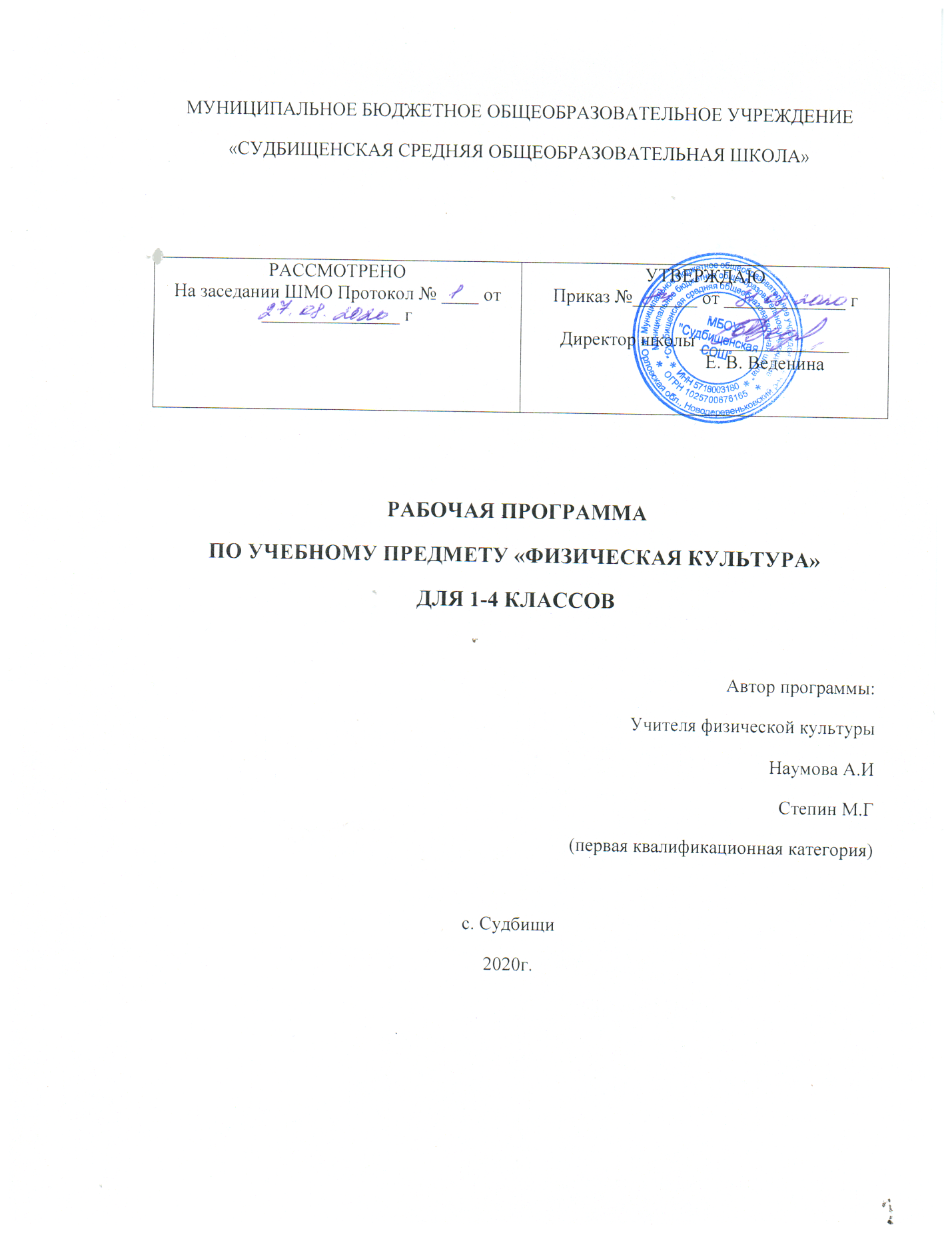 Пояснительная записка.       Рабочая  программа  составлена на основе Федерального государственного образовательного стандарта начального общего образования, примерной  программы по физической культуре, Концепции духовно-нравственного развития и воспитания личности гражданина России и планируемых результатов начального общего образования. Целью программы по физической культуре является формирование у учащихся начальной школы основ здорового образа жизни, развитие творческой самостоятельности посредством освоения двигательной деятельности. Реализация данной цели связана с решением следующих образовательных задач:- укрепление здоровья школьников посредством развития физических качеств и повышения функциональных возможностей жизнеобеспечивающих систем организма;- совершенствование жизненно важных навыков и умений посредством обучения подвижным играм, физическим упражнениям и техническим действиям из базовых видов спорта;- формирование общих представлений о физической культуре, её значении в жизни человека, роли в укреплении здоровья, физическом развитии и физической подготовленности;- развитие интереса к самостоятельным занятиям физическими упражнениями, подвижным играм, формам активного отдыха и досуга;- обучение простейшим способам контроля за физической нагрузкой, отдельными показателями физического развития и физической подготовленности.Программа обучения физической культуре направлена на: - реализацию принципа вариативности, обосновывающего планирование учебного материала в соответствии с половозрастными особенностями учащихся, материально-технической оснащённостью учебного процесса (спортивный зал, спортивные пришкольные площадки, стадион), региональными климатическими условиями и видом учебного учреждения (городские, малокомплектные и сельские школы);- реализацию принципа достаточности и сообразности, определяющего распределение учебного материала в конструкции основных компонентов двигательной (физкультурной) деятельности, особенностей формирования познавательной и предметной активности учащихся;- соблюдение дидактических принципов «от известного к неизвестному» и «от простого к сложному», ориентирующих выбор и планирование учебного содержания в логике поэтапного его освоения, перевода учебных знаний в практические навыки и умения, в том числе и в самостоятельной деятельности;- расширение межпредметных связей, ориентирующих планирование учебного материала на целостное формирование мировоззрения учащихся в области физической культуры, всестороннее раскрытие взаимосвязи и взаимообусловленности изучаемых явлений и процессов; - усиление оздоровительного эффекта, достигаемого в ходе активного использования школьниками освоенных знаний, способов и физических упражнений в физкультурно-оздоровительных мероприятиях, режиме дня, самостоятельных занятиях физическими упражнениями.В соответствии с Примерной программой по физической культуре в начальной школе на предметную область «Физическая культура» выделяется 270 ч. (2 часа в неделю). Третий час на преподавание учебного предмета «Физическая культура» был введен приказом Минобрнауки от 30 августа 2010 года. №889. В приказе было указано: «Третий час учебного предмета «Физическая культура» использовать на увеличение двигательной активности и развитие физических качеств обучающихся, внедрение современных систем физического воспитания». В рабочей программе количество часов, отведенных на каждый раздел программы  пропорционально увеличено за счет введения третьего часа. Отличительной особенностью преподавания физической культуры в начальных  классах является игровой метод.  В связи с этим, учитывая рекомендации Примерной программы, 72  часа, отведенные на раздел «Лыжные гонки» распределены для углубленного освоения содержания разделов  «Подвижные игры» - 60 часов и  «Гимнастика» - 12 часов. 33 часа, отведенные на изучение раздела «Плавание» распределены в раздел «Легкая атлетика». В Примерной программе программный материал разделов «Плавание» и «Лыжные гонки» был направлен на развитие физического качества выносливость. В рабочей программе это компенсируется за счет введения двигательных действий, направленные на развитие выносливости в программный материал раздела «Легкая атлетика» и «Лыжные гонки». Программный материал усложняется по разделам каждый год за счет увеличения сложности элементов на базе ранее пройденных.Программный материал раздела «Подвижные игры» в 1-2 классах включает в себя подвижные  игры на основе баскетбола, в 3-4 классах программный материал  также включает в себя подвижные игры на основе волейбола и футбола.  Программный материал усложняется по разделам каждый год за счет увеличения сложности элементов на базе ранее пройденных.В связи с климатическими условиями  региона последовательность прохождения тем изменена: в осеннее – весенний период изучается тема «Легкая атлетика». В тематическом планировании 1 класса изучение раздела «Физическое совершенствование начинается с тематического раздела «Гимнастика. Движения и передвижения строем». Это связано с необходимостью научить учащихся организованным построениям и перестроениям для повышения моторной плотности последующих уроков. Важной особенностью образовательного процесса в начальной школе является оценивание учащихся. Оценивание учащихся начинается во втором классе со второго полугодия или раньше в соответствии с решением педагогического совета школы. По окончании начальной школы учащийся должен показать уровень физической подготовленности не ниже результатов, приведенных в разделе «Демонстрировать», что соответствует обязательному минимуму содержания образования.Общая характеристика учебного предмета.Данная рабочая программа составлена на основе программы В.И. Лях, М., «Просвещение», 2012г. Предметом обучения физической культуре в начальной школе является двигательная активность человека с общеразвивающей направленностью. В процессе овладения этой деятельностью укрепляется здоровье, совершенствуются физические качества, осваиваются определённые двигательные действия, активно развиваются мышление, творчество и самостоятельность.Важнейшим требованием проведения современного урока по физической культуре является обеспечение дифференцированного и индивидуального подхода к учащимся с учетом состояния здоровья, пола, физического развития, двигательной подготовленности, особенностей развития психических свойств и качеств, соблюдения гигиенических норм.Понятийная база и содержание курса основаны на положениях нормативно-правовых актов Российской Федерации, в том числе:• требованиях к результатам освоения образовательной программы основного общего образования, представленной в Федеральном государственном стандарте начального общего образования;• Концепции духовно-нравственного развития и воспитания личности гражданина;• Законе «Об образовании»;• Федеральном законе «О физической культуре и спорте»;• Стратегии национальной безопасности Российской Федерации до 2020 г.;• примерной программе начального общего образования;• приказе Минобрнауки от 30 августа 2010 г. № 889.Структура и содержание учебного предмета задаются в предлагаемой программе в конструкции двигательной деятельности с выделением соответствующих учебных разделов: «Знания о физической культуре», «Способы двигательной деятельности» и «Физическое совершенствование».Содержание раздела «Знания о физической культуре» отработано в соответствии с основными направлениями развития познавательной активности человека: знания о природе (медико-биологические основы деятельности); знания о человеке (психолого-педагогические основы деятельности); знания об обществе (историко-социологические основы деятельности).Раздел «Способы двигательной деятельности» содержит представления о структурной организации предметной деятельности, отражающейся в соответствующих способах организации, исполнения и контроля.Содержание раздела «Физическое совершенствование» ориентировано на гармоничное физическое развитие школьников, их всестороннюю физическую подготовленность и укрепление здоровья. Данный раздел включает жизненно важные навыки и умения, подвижные игры и двигательные действия из видов спорта, а также общеразвивающие упражнения с различной функциональной направленностью.Сохраняя определенную традиционность в изложении практического материала школьных программ, настоящая программа соотносит учебное содержание с содержанием базовых видов спорта, которые представляются соответствующими тематическими разделами: «Гимнастика с основами акробатики», «Легкая атлетика», «Подвижные и спортивные игры», “Лыжные гонки».  При этом каждый тематический раздел программы дополнительно включает в себя подвижные игры, которые по своему содержанию и направленности согласуются с соответствующим видом спорта.В содержание настоящей программы также входит относительно самостоятельный раздел «Общеразвивающие упражнения». В данном разделе предлагаемые упражнения распределены по разделам базовых видов спорта и дополнительно сгруппированы внутри разделов по признакам функционального воздействия на развитие основных физических качеств. Такое изложение материала позволяет учителю отбирать физические упражнения и объединять их в различные комплексы, планировать динамику нагрузок и обеспечивать преемственность в развитии основных физических качеств, исходя из половозрастных особенностей учащихся, степени освоенности ими этих упражнений, условий проведения различных форм занятий, наличия спортивного инвентаря и оборудования.В результате освоения предметного содержания дисциплины «Физическая культура» у учащихся повышается уровень физического развития, улучшается состояние здоровья, формируются общие и специфические учебные умения, способы познавательной и предметной деятельности.В разделе «Тематическое планирование» излагаются темы основных разделов программы и приводятся характеристики деятельности учащихся. Данные характеристики ориентируют учителя физической культуры на результаты педагогического процесса, которые должны быть получены в конце освоения содержания учебного курса.В программе освоение учебного материала из практических разделов функционально сочетается с освоением знаний и способов двигательной деятельности. Среди теоретических знаний, предлагаемых в программе, можно выделить вопросы по истории физической культуры и спорта, личной гигиене, основам организации и проведения самостоятельных занятий физическими упражнениями.В свою очередь, материал по способам двигательной деятельности предусматривает обучение школьников элементарным умениям самостоятельно контролировать физическое развитие и физическую подготовленность, оказывать доврачебную помощь при легких травмах. Овладение этими умениями соотносится в программе с освоением школьниками соответствующего содержания практических и теоретических разделов.К формам организации занятий по физической культуре в начальной школе относятся разнообразные уроки физической культуры, физкультурно-оздоровительные мероприятия в режиме учебного дня и самостоятельные занятия физическими упражнениями.Формы организацииДля более качественного освоения предметного содержания уроки физической культуры подразделять на три типа: с образовательно-познавательной, образовательно-предметной и образовательно-тренировочной направленностью.На уроках с образовательно-познавательной направленностью учащихся знакомят со способами и правилами организации самостоятельных занятий, обучают навыкам и умениям по организации и проведению самостоятельных занятий с использованием ранее изученного материала. При освоении знаний и способов деятельности целесообразно использовать учебники по физической культуре, особенно те их разделы, которые касаются особенностей выполнения самостоятельных заданий или самостоятельного закрепления разучиваемых физических упражнений.Уроки с образовательно-предметной направленностью используются в основном для обучения практическому материалу разделов гимнастики, легкой атлетики, подвижных и спортивных игр.  На этих уроках учащиеся также осваивают новые знания, но только те, которые касаются предмета обучения (например, название упражнений или описание техники их выполнения и т. п.).Уроки с образовательно-тренировочной направленностью преимущественно используются для развития физических качеств и решения соответствующих задач в рамках относительно жесткой регламентации динамики физической нагрузки от начала урока до окончания его основной части. Помимо целенаправленного развития физических качеств, на уроках с образовательно-тренировочной направленностью необходимо формировать у школьников представления о физической подготовке и физических качествах, физической нагрузке и ее влиянии на развитие систем организма. Также на этих уроках обучают способам регулирования физической нагрузки и способам контроля над ее величиной (в начальной школе по показателям частоты сердечных сокращений).В целом каждый из этих типов уроков физической культуры носит образовательную направленность и по возможности включает школьников в выполнение самостоятельных заданий. Приобретаемые знания, умения и навыки в последующем закрепляются в системе самостоятельных занятий физическими упражнениями: утренней зарядке и гигиенической гимнастике до уроков, физкультминутках и подвижных играх на переменах и во время прогулок, дополнительных занятиях. При этом, развивая самостоятельность, необходимо ориентировать учащихся на использование учебного материала, не только освоенного ими на уроках физической культуры или на уроках по другим учебным предметам, но и изложенного в учебниках по физической культуре. Путем повышения самостоятельности и познавательной активности учащихся достигается усиление направленности педагогического процесса на формирование интереса к регулярным занятиям физическими упражнениями, приучение к систематической заботе о своем теле и здоровье.Развитию самостоятельности в младшем школьном возрасте хорошо содействует организация спортивных соревнований и спортивных праздников. Они особенно эффективны, если в основе их содержания используются упражнения, подвижные игры, способы деятельности и знания, освоенные школьниками на уроках физической культуры.Для полной реализации программы необходимо постоянно укреплять материально-техническую и учебно-спортивную базу, регулярно проводить спортивные соревнования и показательные выступления для каждой возрастной группы учащихся.В ходе реализации программы  проводятся контрольные срезы уровня развития основных физических качеств с целью проследить динамику и при необходимости провести коррекцию их развития. Место учебного предмета в учебном плане.Курс «Физическая культура» изучается с 1 по 4 класс из расчета 3 часа в неделю (всего 405 часов в год): в 1 классе – 99 ч, во 2-4 – по 102 часа.Ценностные ориентиры содержания учебного предмета «Физическая культура».Физическая культура — обязательный учебный курс в общеобразовательных учреждениях. Предмет «Физическая культура» является основой физического воспитания школьников. В сочетании с другими формами обучения — физкультурно-оздоровительными мероприятиями в режиме учебного дня и второй половины дня (гимнастика до занятий, физкультурные минутки, физические упражнения и игры на удлинённых переменах и в группах продлённого дня), внеклассной работой по физической культуре (группы общефизической подготовки, спортивные секции), физкультурно-массовыми и спортивными мероприятиями (дни здоровья и спорта, подвижные игры и соревнования, спортивные праздники, спартакиады, туристические слёты и походы) — достигается формирование физической культуры личности. Она включает в себя мотивацию и потребность в систематических занятиях физической культурой и спортом, овладение основными видами физкультурно-спортивной деятельности, разностороннюю физическую подготовленность.Данная программа создавалась с учётом того, что система физического воспитания, объединяющая урочные, внеурочные формы занятий физическими упражнениями и спортом, должна создавать максимально благоприятные условия для раскрытия и развития не только физических, но и духовных способностей ребёнка, его самоопределения.Целью школьного физического воспитания является формирование разносторонне физически развитой личности, способной активно использовать ценности физической культуры для укрепления и длительного сохранения собственного здоровья, оптимизации трудовой деятельности и организации активного отдыха.Реализация цели учебной программы соотносится с решением следующих образовательных задач:• укрепление здоровья, улучшение осанки, профилактика плоскостопия, содействие гармоничному физическому, нравственному и социальному развитию, успешному обучению;• формирование первоначальных умений саморегуляции средствами физической культуры;• овладение школой движений;• развитие координационных (точности воспроизведения и дифференцирования пространственных, временных и силовых параметров движений, равновесия, ритма, быстроты и точности реагирования на сигналы, согласования движений, ориентирования в пространстве) и кондиционных (скоростных, скоростно-силовых, выносливости и гибкости) способностей;• формирование элементарных знаний о личной гигиене, режиме дня, влиянии физических упражнений на состояние здоровья, работоспособность и развитие физических (координационных и кондиционных) способностей;• выработка представлений об основных видах спорта, снарядах и инвентаре, о соблюдении правил техники безопасности во время занятий;• формирование установки на сохранение и укрепление здоровья, навыков здорового и безопасного образа жизни;• приобщение к самостоятельным занятиям физическими упражнениями, подвижными играми, использование их в свободное время на основе формирования интересов к определённым видам двигательной активности и выявления предрасположенности к тем или иным видам спорта;• воспитание дисциплинированности, доброжелательного отношения к товарищам, честности, отзывчивости, смелости во время выполнения физических упражнений, содействие развитию психических процессов (представления, памяти, мышления и др.) в ходе двигательной деятельности.Принимая во внимание вышеперечисленные задачи образования учащихся начальной школы в области физической культуры, основными принципами, идеями и подходами при формировании данной программы были следующие: демократизация и гуманизация педагогического процесса, педагогика сотрудничества, деятельностный подход, интенсификация и оптимизация, расширение межпредметных связей.Принцип демократизации в педагогическом процессе выражается в обеспечении всем и каждому ученику одинакового доступа к основам физической культуры, максимальном раскрытии способностей детей, построении преподавания на основе использования широких и гибких методов и средств обучения для развития детей с разным уровнем их двигательных и психических способностей, изменении сути педагогических отношений, переходе от подчинения к сотрудничеству.Принцип гуманизации педагогического процесса заключается в учёте индивидуальных способностей личности каждого ребёнка и педагога. Он строится в соответствии с личным опытом и уровнем достижений школьников, их интересами и склонностями. Учителя обязаны предоставлять детям разноуровневый по сложности и субъективной трудности усвоения материал программы.Осуществление принципов демократизации и гуманизации в педагогическом процессе возможно на основе педагогики сотрудничества — идеи совместной развивающей деятельности детей и взрослых, в процессе которой они связаны взаимопониманием и проникновением в духовный мир друг друга, совместным желанием анализа хода и результатов этой деятельности.Деятельностный подход заключается в ориентировании ученика не только на усвоение готовых знаний и умений, но и на овладение способами физкультурно-оздоровительной и спортивной деятельности, на развитие познавательных сил и творческого потенциала ребёнка. Это отход от вербальных методов и форм передачи готовой информации, пассивности учащихся на занятиях к активному усвоению знаний, умений и навыков, реализуемых в разнообразных видах физкультурно-оздоровительной и спортивной деятельности.Интенсификация и оптимизация состоит в повышении целенаправленности обучения и усилении мотивации занятий физической культурой и спортом, применении активных и творческих методов и форм обучения (проблемные, исследовательские, сопряжённого развития кондиционных и координационных способностей, акцентированного и всестороннего развития координационных способностей, методики программно-алгоритмического типа, групповые и индивидуальные фор-мы обучения, круговая тренировка и др.); в развитии навыков учебного труда; широком использовании компьютеров и других новых технических средств.Задачу формирования целостного мировоззрения учащихся, всестороннего раскрытия взаимосвязи и взаимообусловленности изучаемых явлений и процессов в сфере физической культуры учитель реализует на основе расширения межпредметных связей из области разных предметов: литературы, истории, математики, анатомии, физиологии, психологии и др.Результаты освоения учебного предмета «Физическая культура».На первой ступени школьного обучения  обеспечиваются условия для достижения обучающимися следующих личностных, метапредметных и предметных результатов по физической культуре.Личностными результатами обучающихся являются: • формирование чувства гордости за свою Родину, российский народ и историю России, осознание своей этнической и национальной принадлежности;• формирование уважительного отношения к культуре других народов;• развитие мотивов учебной деятельности и личностный смысл учения, принятие и освоение социальной роли обучающего;• развитие этических чувств, доброжелательно и эмоционально-нравственной отзывчивости, понимания и сопереживания чувствам других людей;• развитие навыков сотрудничества со сверстниками и взрослыми в разных социальных ситуациях, умение не создавать конфликты и находить выходы из спорных ситуаций;• развитие самостоятельности и личной ответственности за свои поступки на основе представлений о нравственных нормах, социальной справедливости и свободе;• формирование эстетических потребностей, ценностей и чувств;• формирование установки на безопасный, здоровый образ жизни.Метапредметными результатами обучающихся являются: • овладение способностью принимать и сохранять цели и задачи учебной деятельности, поиска средств её осуществления;• формирование умения планировать, контролировать и оценивать учебные действия в соответствии с поставленной задачей и условиями её реализации; определять наиболее эффективные способы достижения результата;• определение общей цели и путей её достижения; умение договариваться о распределении функций и ролей в совместной деятельности; осуществлять взаимный контроль в совместной деятельности, адекватно оценивать собственное поведение и поведение окружающих;• готовность конструктивно разрешать конфликты посредством учёта интересов сторон и сотрудничества;• овладение начальными сведениями о сущности и особенностях объектов, процессов и явлений действительности в соответствии с содержанием конкретного учебного предмета;• овладение базовыми предметными и межпредметными понятиями, отражающими существенные связи и отношения между объектами и процессами.Предметными результатами обучающихся являются: • формирование первоначальных представлений о значении физической культуры для укрепления здоровья человека (физического, социального и психического), о её позитивном влиянии на развитие человека (физическое, интеллектуальное, эмоциональное, социальное), о физической культуре и здоровье как факторах успешной учёбы и социализации;* овладение умениями организовывать здоровьесберегающую жизнедеятельность (режим дня, утренняя зарядка, оздоровительные мероприятия, подвижные игры и т.д.);• формирование навыка систематического наблюдения за своим физическим состоянием, величиной физических нагрузок, данными мониторинга здоровья (рост, масса тела и др.), показателями развития основных физических качеств (силы, быстроты, выносливости, координации, гибкости).Содержание учебного предмета «Физическая культура». Знания о физической культуреФизическая культура. Физическая культура как система разнообразных форм занятий физическими упражнениями по укреплению здоровья человека. Ходьба, бег, прыжки, лазанье, ползание, ходьба на лыжах, плавание как жизненно важные способы передвижения человека.Правила предупреждения травматизма во время занятий физическими упражнениями: организация мест занятий, подбор одежды, обуви и инвентаря.Из истории физической культуры. История развития физической культуры и первых соревнований. Связь физической культуры с трудовой и военной деятельностью.Физические упражнения. Физические упражнения, их влияние на физическое развитие и развитие физических качеств. Физическая подготовка и её связь с развитием основных физических качеств. Характеристика основных физических качеств: силы, быстроты, выносливости, гибкости и равновесия.Физическая нагрузка и её влияние на повышение частоты сердечных сокращений.Способы физкультурной деятельностиСамостоятельные занятия. Составление режима дня. Выполнение простейших закаливающих процедур, комплексов упражнений для формирования правильной осанки и развития мышц туловища, развития основных физических качеств; проведение оздоровительных занятий в режиме дня (утренняя зарядка, физкультминутки).Самостоятельные наблюдения за физическим развитием и физической подготовленностью. Измерение длины и массы тела, показателей осанки и физических качеств. Измерение частоты сердечных сокращений во время выполнения физических упражнений.Самостоятельные игры и развлечения. Организация и проведение подвижных игр (на спортивных площадках и в спортивных залах).Физическое совершенствованиеФизкультурно-оздоровительная деятельностьКомплексы физических упражнений для утренней зарядки, физкультминуток, занятий по профилактике и коррекции нарушений осанки.Комплексы упражнений на развитие физических качеств.Комплексы дыхательных упражнений. Гимнастика для глаз.Спортивно-оздоровительная деятельностьГимнастика с основами акробатики. Организующие команды и приемы. Строевые действия в шеренге и колонне; выполнение строевых команд.Акробатические упражнения. Упоры; седы; упражнения в группировке; перекаты; стойка на лопатках; кувырки вперёд и назад; гимнастический мост.Акробатические комбинации. Например: 1) мост из положения лёжа на спине, опуститься в исходное положение, переворот в положение лёжа на животе, прыжок с опорой на руки в упор присев; 2) кувырок вперёд в упор присев, кувырок назад в упор присев, из упора присев кувырок назад до упора на коленях с опорой на руки, прыжком переход в упор присев, кувырок вперёд.Упражнения на низкой гимнастической перекладине: висы, перемахи.Гимнастическая комбинация. Например, из виса стоя присев толчком двумя ногами перемах, согнув ноги, в вис сзади согнувшись, опускание назад в вис стоя и обратное движение через вис сзади согнувшись со сходом вперёд ноги.Опорный прыжок: с разбега через гимнастического козла.Гимнастические упражнения прикладного характера. Прыжки со скакалкой. Передвижение по гимнастической стенке. Преодоление полосы препятствий с элементами лазанья и перелезания, переползания, передвижение по наклонной гимнастической скамейке.Лёгкая атлетика. Беговые упражнения: с высоким подниманием бедра, прыжками и с ускорениемv с изменяющимся направлением движения, из разных исходных положений; челночный бег; высокий старт с последующим ускорением.Прыжковые упражнения: на одной ноге и двух ногах на месте и с продвижением; в длину и высоту; спрыгивание и запрыгивание;Броски: большого мяча (1кг) на дальность разными способами.Метание: малого мяча в вертикальную цель и на дальность.Лыжная подготовка. Передвижение на лыжах; повороты; спуски; подъёмы; торможение. Передвижение по лыжне скользящим шагом. Спуск в основной стойке. Подъём «лесенкой». Правильное выполнение посадки лыжника. Согласование движений рук и ног  в попеременном  в духшажном ходе.Подвижные и спортивные игры. На материале гимнастики с основами акробатики: игровые задания с использованием строевых упражнений, упражнений на внимание, силу, ловкость и координацию.На материале легкой атлетики: прыжки, бег, метания и броски; упражнения на координацию, выносливость и быстроту.На материале лыжной подготовки: эстафеты в передвижении на лыжах, упражнения на выносливость и координацию..На материале спортивных игр.Футбол: удар по неподвижному и катящемуся мячу; остановка мяча; ведение мяча; подвижные игры на материале футбола.Баскетбол: специальные передвижения без мяча; ведение мяча; броски мяча в корзину; подвижные игры на материале баскетбола.Волейбол: подбрасывание мяча; подача мяча; приём и передача мяча; подвижные игры на материале волейбола.Содержание тем учебного курса1 классЗнания о физической культуреФизическая культура как система разнообразных форм занятий физическими упражнениями. Возникновение физической культуры у древних людей. Ходьба, бег, прыжки, лазанье и ползание, ходьба на лыжах как жизненно важные способы передвижения человека. Режим дня и личная гигиена.Способы физкультурной деятельностиОздоровительные занятия в режиме дня: комплексы утренней зарядки, физкультминутки. Подвижные игры во время прогулок: правила организации и проведения игр, выбор одежды и инвентаря. Комплексы упражнений для формирования правильной осанки и развития мышц туловища.Физическое совершенствованиеГимнастика с основами акробатикиОрганизующие команды и приемы: построение в шеренгу и колонну; выполнение основной стойки по команде «Смирно!»; выполнение команд «Вольно!», «Равняйсь!», «Шагом марш!», «На месте стой!»; размыкание в шеренге и колонне на месте; построение в круг колонной и шеренгой; повороты на месте налево и направо по командам «Налево!» и «Направо!»; размыкание и смыкание приставными шагами в шеренге.Акробатические упражнения: упоры (присев, лежа, согнувшись, лежа сзади); седы (на пятках, углом); группировка из положения лежа и раскачивание в плотной группировке (с помощью); перекаты назад из седа в группировке и обратно (с помощью); перекаты из упора присев назад и боком.Гимнастические упражнения прикладного характера: передвижение по гимнастической стенке вверх и вниз, горизонтально лицом и спиной к опоре; ползание и переползание по-пластунски; преодоление полосы препятствий с элементами лазанья, перелезания поочередно перемахом правой и левой ногой, переползания; танцевальные упражнения (стилизованные ходьба и бег); хождение по наклонной гимнастической скамейке; упражнения на низкой перекладине: вис стоя спереди, сзади, зависом одной и двумя ногами (с помощью).Легкая атлетика Бег: с высоким подниманием бедра, прыжками и ускорением, с изменяющимся направлением движения (змейкой, по кругу, спиной вперед), из разных исходных положений и с разным положением рук.Прыжки: на месте (на одной ноге, с поворотами вправо и влево), с продвижением вперед и назад, левым и правым боком, в длину и высоту с места; запрыгивание на горку из матов и спрыгивание с нее.Броски: большого мяча (1 кг) на дальность двумя руками из-за головы, от груди.Метание: малого мяча правой и левой рукой из-за головы, стоя на месте, в вертикальную цель, в стену.Лыжные гонки Организующие команды и приемы: «Лыжи на плечо!», «Лыжи под руку!», «Лыжи к ноге!», «На лыжи становись!»; переноска лыж на плече и под рукой; передвижение в колонне с лыжами.Передвижения на лыжах ступающим и скользящим шагом.Повороты переступанием на месте.Спуски в основной стойке.Подъемы ступающим и скользящим шагом.Торможение падением.Подвижные игры На материале раздела «Гимнастика с основами акробатики»: «У медведя во бору», «Раки», «Тройка», «Бой петухов», «Совушка», «Салки-догонялки», «Альпинисты», «Змейка», «Не урони мешочек», «Петрушка на скамейке», «Пройди бесшумно», «Через холодный ручей» 2; игровые задания с использованием строевых упражнений типа: «Становись — разойдись», «Смена мест».На материале раздела «Легкая атлетика»: «Не оступись», «Пятнашки», «Волк во рву», «Кто быстрее», «Горелки», «Рыбки», «Салки на болоте», «Пингвины с мячом», «Быстро по местам», «К своим флажкам», «Точно в мишень», «Третий лишний».На материале раздела «Лыжная подготовка»: «Охотники и олени», «Встречная эстафета», «День и ночь», «Попади в ворота», «Кто дольше прокатится», «На буксире».На материале раздела «Спортивные игры»:Футбол: удар внутренней стороной стопы («щечкой») по неподвижному мячу с места, с одного-двух шагов; по мячу, катящемуся навстречу; подвижные игры типа «Точная передача».Баскетбол: ловля мяча на месте и в движении: низко летящего и летящего на уровне головы; броски мяча двумя руками стоя на месте (мяч снизу, мяч у груди, мяч сзади за головой); передача мяча (снизу, от груди, от плеча); подвижные игры: «Брось — поймай», «Выстрел в небо», «Охотники и утки».Общеразвивающие физические упражнения на развитие основных физических качеств.2 классЗнания о физической культуреВозникновение первых спортивных соревнований. Появление мяча, упражнений и игр с мячом. История зарождения древних Олимпийских игр. Физические упражнения, их отличие от естественных движений. Основные физические качества: сила, быстрота, выносливость, гибкость, равновесие. Закаливание организма (обтирание).Способы физкультурной деятельностиВыполнение утренней зарядки и гимнастики под музыку; проведение закаливающих процедур; выполнение упражнений, развивающих быстроту и равновесие, совершенствующих точность броска малого мяча. Подвижные игры и занятия физическими упражнениями во время прогулок. Измерение длины и массы тела.Физическое совершенствованиеГимнастика с основами акробатикиОрганизующие команды и приемы: повороты кругом с разделением по команде «Кругом! Раз-два»; перестроение по двое в шеренге и колонне; передвижение в колонне с разной дистанцией и темпом, по «диагонали» и «противоходом».Акробатические упражнения из положения лежа на спине, стойка на лопатках (согнув и выпрямив ноги); кувырок вперед в группировке; из стойки на лопатках полупереворот назад в стойку на коленях.Гимнастические упражнения прикладного характера: танцевальные упражнения, упражнения на низкой перекладине — вис на согнутых руках, вис стоя спереди, сзади, зависом одной, двумя ногами.Легкая атлетикаБег: равномерный бег с последующим ускорением, челночный бег 3 х 10 м, бег с изменением частоты шагов.Броски большого мяча снизу из положения стоя и сидя из-за головы.Метание малого мяча на дальность из-за головы.Прыжки: на месте и с поворотом на 90° и 100°, по разметкам, через препятствия; в высоту с прямого разбега; со скакалкой.Лыжные гонкиПередвижения на лыжах: попеременный двухшажный ход.Спуски в основной стойке.Подъем «лесенкой».Торможение «плугом».Подвижные игрыНа материале раздела «Гимнастика с основами акробатики»: «Волна», «Неудобный бросок», «Конники-спортсмены», «Отгадай, чей голос», «Что изменилось», «Посадка картофеля», «Прокати быстрее мяч», эстафеты типа: «Веревочка под ногами», «Эстафеты с обручами».На материале раздела «Легкая атлетика»: «Точно в мишень», «Вызов номеров», «Шишки – желуди – орехи», «Невод», «Заяц без дома», «Пустое место», «Мяч соседу», «Космонавты», «Мышеловка».На материале раздела «Лыжные гонки»: «Проехать через ворота», «Слалом на санках», «Спуск с поворотом», «Подними предмет» (на санках), «Кто быстрее взойдет на горку», «Кто дальше скатится с горки» (на лыжах).На материале раздела «Спортивные игры»:Футбол: остановка катящегося мяча; ведение мяча внутренней и внешней частью подъема по прямой, по дуге, с остановками по сигналу, между стойками, с обводкой стоек; остановка катящегося мяча внутренней частью стопы; подвижные игры: «Гонка мячей», «Метко в цель», «Слалом с мячом», «Футбольный бильярд», «Бросок ногой».Баскетбол: специальные передвижения без мяча в стойке баскетболиста, приставными шагами правым и левым боком; бег спиной вперед; остановка в шаге и прыжком; ведение мяча на месте, по прямой, по дуге, с остановками по сигналу; подвижные игры: «Мяч среднему», «Мяч соседу», «Бросок мяча в колонне».Волейбол: подводящие упражнения для обучения прямой нижней и боковой подаче; специальные движения — подбрасывание мяча на заданную высоту и расстояние от туловища; подвижные игры: «Волна», «Неудобный бросок».Общеразвивающие физические упражнения на развитие основных физических качеств.3 классЗнания о физической культуреФизическая культура у народов Древней Руси. Связь физических упражнений с трудовой деятельностью. Виды физических упражнений (подводящие, общеразвивающие, соревновательные). Спортивные игры: футбол, волейбол, баскетбол. Физическая нагрузка и ее влияние на частоту сердечных сокращений (ЧСС). Закаливание организма (обливание, душ).Способы физкультурной деятельностиОсвоение комплексов общеразвивающих физических упражнений для развития основных физических качеств. Освоение подводящих упражнений для закрепления и совершенствования двигательных действий игры в футбол, волейбол, баскетбол. Развитие выносливости во время лыжных прогулок. Измерение частоты сердечных сокращений во время и после выполнения физических упражнений. Проведение элементарных соревнований.Физическое совершенствованиеГимнастика с основами акробатики Акробатические упражнения: кувырок назад до упора на коленях и до упора присев; мост из положения лежа на спине; прыжки со скакалкой с изменяющимся темпом ее вращения.Гимнастические упражнения прикладного характера: лазанье по канату (3 м) в два и три приема; передвижения и повороты на гимнастическом бревне.Легкая атлетикаПрыжки в длину и высоту с прямого разбега, согнув ноги.Лыжные гонкиПередвижения на лыжах: одновременный двухшажный ход, чередование одновременного двухшажного с попеременным двухшажным.Поворот переступанием.Подвижные игрыНа материале раздела «Гимнастика с основами акробатики»: «Парашютисты», «Догонялки на марше», «Увертывайся от мяча».На материале раздела «Легкая атлетика»: «Защита укрепления», «Стрелки», «Кто дальше бросит», «Ловишка, поймай ленту», «Метатели».На материале раздела «Лыжная подготовка»: «Быстрый лыжник», «За мной».На материале спортивных игр:Футбол: удар ногой с разбега по неподвижному и катящемуся мячу в горизонтальную (полоса шириной 1,5 м, длиной до 7 – 8 м) и вертикальную (полоса шириной 2 м, длиной 7 – 8 м) мишень; ведение мяча между предметами и с обводкой предметов; подвижные игры: «Передал — садись», «Передай мяч головой».Баскетбол: специальные передвижения, остановка прыжком с двух шагов, ведение мяча в движении вокруг стоек («змейкой»), ловля и передача мяча двумя руками от груди; бросок мяча с места; подвижные игры: «Попади в кольцо», «Гонка баскетбольных мячей».Волейбол: прием мяча снизу двумя руками; передача мяча сверху двумя руками вперед-вверх; нижняя прямая подача; подвижные игры: «Не давай мяча водящему», «Круговая лапта».Общеразвивающие физические упражнения на развитие основных физических качеств.4 классЗнания о физической культуреИстория развития физической культуры в России в XVII – XIX вв., ее роль и значение для подготовки солдат русской армии. Физическая подготовка и ее связь с развитием систем дыхания и кровообращения. Характеристика основных способов регулирования физической нагрузки: по скорости и продолжительности выполнения упражнения, изменению величины отягощения. Правила предупреждения травматизма во время занятий физическими упражнениями. Закаливание организма (воздушные и солнечные ванны, купание в естественных водоемах).Способы физкультурной деятельностиПростейшие наблюдения за своим физическим развитием и физической подготовкой. Определение нагрузки во время выполнения утренней гимнастики по показателям частоты сердечных сокращений. Составление акробатических и гимнастических комбинаций из разученных упражнений. Проведение игр в футбол и баскетбол по упрощенным правилам. Оказание доврачебной помощи при легких ушибах, царапинах и ссадинах, потертостях.Физическое совершенствованиеГимнастика с основами акробатики Акробатические упражнения: акробатические комбинации, например: мост из положения лежа на спине, опуститься в исходное положение, переворот в положение лежа на животе с опорой на руки, прыжком в упор присев; кувырок вперед в упор присев, кувырок назад в упор присев, из упора присев кувырок вперед до исходного положения, кувырок назад до упора на коленях с опорой на руки, прыжком переход в упор присев, кувырок вперед.Гимнастические упражнения прикладного характера: опорный прыжок через гимнастического козла — с небольшого разбега толчком о гимнастический мостик прыжок в упор стоя на коленях, переход в упор присев и соскок вперед; из виса стоя присев толчком двумя ногами перемах, согнув ноги в вис сзади согнувшись, опускание назад в вис стоя и обратное движение через вис сзади согнувшись со сходом «вперед ноги».Легкая атлетикаПрыжки в высоту с разбега способом «перешагивание».Низкий старт.Стартовое ускорение.Финиширование.Лыжные гонки Передвижения на лыжах: одновременный одношажный ход; чередование изученных ходов во время передвижения по дистанции.Подвижные игрыНа материале раздела «Гимнастика с основами акробатики»: задания на координацию движений типа: «Веселые задачи», «Запрещенное движение» (с напряжением и расслаблением мышц звеньев тела).На материале раздела «Легкая атлетика»: «Подвижная цель».На материале раздела «Лыжные гонки»: «Куда укатишься за два шага».На материале раздела «Плавание»: «Торпеды», «Гонка лодок», «Гонка мячей», «Паровая машина», «Водолазы», «Гонка катеров».На материале спортивных игр:Футбол: эстафеты с ведением мяча, с передачей мяча партнеру, игра в футбол по упрощенным правилам («Мини-футбол»).Баскетбол: бросок мяча двумя руками от груди после ведения и остановки; прыжок с двух шагов; эстафеты с ведением мяча и бросками его в корзину, игра в баскетбол по упрощенным правилам («Мини-баскетбол»).Волейбол: передача мяча через сетку (передача двумя руками сверху, кулаком снизу); передача мяча с собственным подбрасыванием на месте после небольших перемещений вправо, вперед, в парах на месте и в движении правым (левым) боком, игра в «Пионербол». Содержание программного материала:Легкая атлетика  (1класс 32ч; 2класс 35ч.) Плановых зачетов-1классы-10;  2 классы- 13.           Учащиеся узнают:Понятия: короткая дистанция, бег на выносливость, бег на скорость; Название: метательных снарядов, прыжкового инвентаря, упражнений в прыжках в длину; Техника безопасности на занятиях.Учащиеся научатся: В циклических и ациклических  локомоциях: правильно выполнять основы движения в ходьбе, беге, прыжках; с максимальной скоростью бегать до30 м по дорожке  стадиона, другой ровной открытой местности; бегать в равномерном темпе до 10 мин; прыгать с поворотами на 180-360градусов.В метаниях на дальность и на меткость : метать небольшие предметы и мячи до 150г на дальность с места и с 1-3 шагов разбега; метать малым мячом в цель, установленную на расстоянии 10м для мальчиков и 7м для девочек.Легкая атлетика  (3-4 классы 35ч.)Плановых зачетов- 3-4классы-14           Учащиеся узнают:Понятия: короткая дистанция, бег на выносливость, бег на скорость; Название: метательных снарядов, прыжкового инвентаря, упражнений в прыжках в длину и в высоту; Техника безопасности на занятиях.Учащиеся научатся: В циклических и ациклических  локомоциях: правильно выполнять основы движения в ходьбе, беге, прыжках; с максимальной скоростью бегать до 60 м по дорожке  стадиона, другой ровной открытой местности; бегать в равномерном темпе до 10 мин; прыгать в высоту с прямого и бокового разбега с 7-9 шагов; прыгать с поворотами на 180-360градусов.В метаниях на дальность и на меткость : метать небольшие предметы и мячи до 150г на дальность с места и с 1-3 шагов разбега; метать малым мячом в цель, установленную на расстоянии 10м для мальчиков и 7м для девочек.Подвижные игры 1классы-28 часов,2классы - 25часов. Плановых зачетов- 1классы-3;2 классы-4.          Учащиеся узнают:Названия и правила игр, инвентарь, оборудование, организация, правила техники безопасности.          Учащиеся научатся:Играть в подвижные игры с бегом, прыжками, метаниями; владеть мячом: держание, передачи на расстояние до 5м, ловля, ведение, броски; играть в одну из игр, комплексно воздействующих на организм ребенка («пионербол», «снайперы»,  мини-футбол ).Подвижные игры 3-4 классы - 25часов. Плановых зачетов-3-4 классы-5          Учащиеся узнают:Названия и правила игр, инвентарь, оборудование, организация, правила техники безопасности.          Учащиеся научатся:Играть в подвижные игры с бегом, прыжками, метаниями; владеть мячом: держание, передачи на расстояние до 5м, ловля, ведение, броски; играть в одну из игр, комплексно воздействующих на организм ребенка («Пионербол», «Снайперы», мини-футбол). Гимнастика с элементами акробатики 1-2классы- 18часов  Плановых зачетов- 1классы-4;2 классы-5.         Учащиеся узнают:названия снарядов и гимнастических элементов; правила безопасности во время занятий; признаки правильной ходьбы, бега, прыжков, осанки; значение напряжения и расслабления мышц;правила,  личная гигиена, режим дня, закаливание.        Учащиеся научатся:ходить,  бегать и прыгать при изменении  длины, частоты и ритма; выполнять строевые упражнения, рекомендованные комплексной программой для учащихся 1-2 классов; принимать основные положения и осуществлять движения рук, ног, туловища без предметов и с предметами;лазать по гимнастической стенке; слитно выполнять кувырок вперед; ходить по рейке гимнастической скамейке на равновесие с выполнением поворотов на 90,180 градусов; выполнять висы и упоры; прыгать через скакалку, стоя на месте, вращая ее вперед и назад; в положении наклона туловища вперед ( ноги в коленях не сгибать) касаться пальцами рук пола.Гимнастика с элементами акробатики 3-4классы- 18часов  Плановых зачетов- 3-4 классы-7         Учащиеся узнают:названия снарядов и гимнастических элементов; правила безопасности во время занятий; признаки правильной ходьбы, бега, прыжков, осанки; значение напряжения и расслабления мышц;правила  личная гигиена, режим дня, закаливание.        Учащиеся научатся:ходить,  бегать и прыгать при изменении  длины, частоты и ритма; выполнять строевые упражнения, рекомендованные комплексной программой для учащихся 3-4 классов; принимать основные положения и осуществлять движения рук, ног, туловища без предметов и с предметами;лазать по гимнастической стенке; слитно выполнять кувырок вперед и назад; ходить по рейке гимнастической скамейке на равновесие с выполнением поворотов на 90,180 градусов; выполнять висы и упоры; прыгать через скакалку, стоя на месте, вращая ее вперед и назад; в положении наклона туловища вперед ( ноги в коленях не сгибать) касаться пальцами рук пола.Лыжные гонки 1классы-18 часов,2 классы - 21 часПлановых зачетов-1классы-3;2 классы-4.        Учащиеся узнают:основные требования к одежде и обуви во время занятий; значение занятий лыжами для укрепления здоровья и закаливания; особенности дыхания; требования к температурному режиму, понятие об обморожении; техника безопасности при занятиях лыжами.        Учащиеся научатся:Подбирать инвентарь по росту, транспортировать инвентарь;передвигаться на лыжах  ступающим и скользящим шагом;уметь выполнять торможение плугом;выполнять повороты переступанием в движении, подъемы «лесенкой», «елочкой».Лыжные гонки3-4 классы - 21 часПлановых зачетов-3-4классы-4        Учащиеся узнают:основные требования к одежде и обуви во время занятий; значение занятий лыжами для укрепления здоровья и закаливания; особенности дыхания; требования к температурному режиму, понятие об обморожении; техника безопасности при занятиях лыжами.        Учащиеся научатся:подбирать инвентарь по росту, транспортировать инвентарь;передвигаться на лыжах тремя способами: попеременный, одновременный бесшажный, одновременный одношажный;уметь выполнять торможение плугом и упором;выполнять повороты переступанием в движении, подъемы «лесенкой», «елочкой».Перечень учебно-методического обеспеченияСписок литературыД – демонстрационный экземпляр (1экземпляр);
К – полный комплект (для каждого ученика);
Ф – комплект для фронтальной работы (не менее 1 экземпляра на 2 учеников);
П – комплект Интернет-ресурсы:Фестиваль педагогических идей «Открытый урок». - Режим доступа : httpHYPERLINK "http://festival/"://HYPERLINK "http://festival/"festival. 1 septemberHYPERLINK "http://september.ru/".HYPERLINK "http://september.ru/"ruHYPERLINK "http://september.ru/"/
articles/576894Учительский портал. - Режим доступа : httpHYPERLINK "http://www.uchportal.ru/load/102-l-0-13511"://HYPERLINK "http://www.uchportal.ru/load/102-l-0-13511"wwwHYPERLINK "http://www.uchportal.ru/load/102-l-0-13511".HYPERLINK "http://www.uchportal.ru/load/102-l-0-13511"uchportalHYPERLINK "http://www.uchportal.ru/load/102-l-0-13511".HYPERLINK "http://www.uchportal.ru/load/102-l-0-13511"ruHYPERLINK "http://www.uchportal.ru/load/102-l-0-13511"/HYPERLINK "http://www.uchportal.ru/load/102-l-0-13511"loadHYPERLINK "http://www.uchportal.ru/load/102-l-0-13511"/102-HYPERLINK "http://www.uchportal.ru/load/102-l-0-13511"lHYPERLINK "http://www.uchportal.ru/load/102-l-0-13511"-0-13511К уроку.ru. -Режим доступа : httpHYPERLINK "http://www.k-yroky.ru/load/71-l-0-6958"://HYPERLINK "http://www.k-yroky.ru/load/71-l-0-6958"wwwHYPERLINK "http://www.k-yroky.ru/load/71-l-0-6958".HYPERLINK "http://www.k-yroky.ru/load/71-l-0-6958"kHYPERLINK "http://www.k-yroky.ru/load/71-l-0-6958"-HYPERLINK "http://www.k-yroky.ru/load/71-l-0-6958"yrokyHYPERLINK "http://www.k-yroky.ru/load/71-l-0-6958".HYPERLINK "http://www.k-yroky.ru/load/71-l-0-6958"ruHYPERLINK "http://www.k-yroky.ru/load/71-l-0-6958"/HYPERLINK "http://www.k-yroky.ru/load/71-l-0-6958"loadHYPERLINK "http://www.k-yroky.ru/load/71-l-0-6958"/71-HYPERLINK "http://www.k-yroky.ru/load/71-l-0-6958"lHYPERLINK "http://www.k-yroky.ru/load/71-l-0-6958"-0-6958Сеть творческих учителей. - Режим доступа : httpHYPERLINK "http://www.it-n.ru/communities.aspx"://HYPERLINK "http://www.it-n.ru/communities.aspx"wwwHYPERLINK "http://www.it-n.ru/communities.aspx".HYPERLINK "http://www.it-n.ru/communities.aspx"itHYPERLINK "http://www.it-n.ru/communities.aspx"-HYPERLINK "http://www.it-n.ru/communities.aspx"nHYPERLINK "http://www.it-n.ru/communities.aspx".HYPERLINK "http://www.it-n.ru/communities.aspx"ruHYPERLINK "http://www.it-n.ru/communities.aspx"/HYPERLINK "http://www.it-n.ru/communities.aspx"communitiesHYPERLINK "http://www.it-n.ru/communities.aspx".HYPERLINK "http://www.it-n.ru/communities.aspx"aspxPedsovetHYPERLINK "http://pedsovet.su/".HYPERLINK "http://pedsovet.su/"Su. - Режим доступа : httpHYPERLINK "http://pedsovet.su/"://HYPERLINK "http://pedsovet.su/"pedsovetHYPERLINK "http://pedsovet.su/".HYPERLINK "http://pedsovet.su/"suРгошколу.Яи. — Режим доступа : httpHYPERLINK "http://www.proshkolu.ru/"://HYPERLINK "http://www.proshkolu.ru/"wwwHYPERLINK "http://www.proshkolu.ru/".HYPERLINK "http://www.proshkolu.ru/"proshkoluHYPERLINK "http://www.proshkolu.ru/".HYPERLINK "http://www.proshkolu.ru/"ruПедсовет.о^. - Режим доступа : httpHYPERLINK "http://pedsovet.org/"://HYPERLINK "http://pedsovet.org/"pedsovetHYPERLINK "http://pedsovet.org/".HYPERLINK "http://pedsovet.org/"orgМатериально-техническое обеспечение образовательного процессаУчебно – тематический план.1 класс.2 класс.3 класс.4 класс.Требования к уровню подготовки обучающихся (базовый уровень)1 классВ результате освоения программного материала по физической культуре учащиеся 1 класса должны:иметь представление:о связи занятий физическими упражнениями с укреплением здоровья и повышением физической подготовленности;о способах изменения направления и скорости движения;о режиме дня и личной гигиене;о правилах составления комплексов утренней зарядки;уметь:выполнять комплексы упражнений, направленные на формирование правильной осанки;выполнять комплексы упражнений утренней зарядки и физкультминуток;играть в подвижные игры;выполнять передвижения в ходьбе, беге, прыжках разными способами;выполнять строевые упражнения;демонстрировать уровень физической подготовленности (см. табл. 1).2 классВ результате освоения Обязательного минимума содержания учебного предмета «Физическая культура» учащиеся 2 класса должны:иметь представление:о зарождении древних Олимпийских игр;о физических качествах и общих правилах определения уровня их развития;о правилах проведения закаливающих процедур;об осанке и правилах использования комплексов физических упражнений для формирования правильной осанки;уметь:определять уровень развития физических качеств (силы, быстроты, гибкости);вести наблюдения за физическим развитием и физической подготовленностью;выполнять закаливающие водные процедуры (обтирание);выполнять комплексы упражнений для формирования правильной осанки;выполнять комплексы упражнений для развития точности метания малого мяча;выполнять комплексы упражнений для развития равновесия;демонстрировать уровень физической подготовленности (см. табл. 2).3 классВ результате освоения обязательного минимума содержания учебного предмета «Физическая культура» учащиеся 3 класса должны:иметь представление:о физической культуре и ее содержании у народов Древней Руси;о разновидностях физических упражнений: общеразвивающих, подводящих и соревновательных;об особенностях игры в футбол, баскетбол, волейбол;уметь:составлять и выполнять комплексы общеразвивающих упражнений на развитие силы, быстроты, гибкости и координации;выполнять комплексы общеразвивающих и подводящих упражнений для освоения технических действий игры в футбол, баскетбол и волейбол;проводить закаливающие процедуры (обливание под душем);составлять правила элементарных соревнований, выявлять лучшие результаты в развитии силы, быстроты и координации в процессе соревнований;вести наблюдения за показателями частоты сердечных сокращений во время выполнения физических упражнений;демонстрировать уровень физической подготовленности (см. табл. 3).4 классВ результате освоения Обязательного минимума содержания учебного предмета «Физическая культура» учащиеся IV класса должны:знать и иметь представление:о роли и значении занятий физическими упражнениями в подготовке солдат в русской армии;о физической подготовке и ее связи с развитием физических качеств, систем дыхания и кровообращения;о физической нагрузке и способах ее регулирования;о причинах возникновения травм во время занятий физическими упражнениями, профилактике травматизма;уметь:вести дневник самонаблюдения;выполнять простейшие акробатические и гимнастические комбинации;подсчитывать частоту сердечных сокращений при выполнении физических упражнений с разной нагрузкой;выполнять игровые действия в футболе, баскетболе и волейболе, играть по упрощенным правилам;оказывать доврачебную помощь при ссадинах, царапинах, легких ушибах и потертостях;демонстрировать уровень физической подготовленности (см. табл. 4).Критерии и нормы оценки знаний обучающихсяПри оценивании успеваемости учитываются индивидуальные возможности, уровень физического развития и двигательные возможности, последствия заболеваний учащихся.Классификация ошибок и недочетов, влияющих на снижение оценкиМелкими ошибками считаются такие, которые не влияют на качество и результат выполнения. К мелким ошибкам в основном относятся неточность отталкивания, нарушение ритма, неправильное исходное положение, «заступ» при приземлении.Значительные ошибки – это такие, которые не вызывают особого искажения структуры движений, но влияют на качество выполнения, хотя количественный показатель ниже предполагаемого ненамного. К значительным ошибкам относятся:старт не из требуемого положения;отталкивание далеко от планки при выполнении прыжков в длину, высоту;бросок мяча в кольцо, метание в цель с наличием дополнительных движений;несинхронность выполнения упражнения.Грубые ошибки – это такие, которые искажают технику движения, влияют на качество и результат выполнения упражнения.Характеристика цифровой оценки (отметки)Оценка «5» выставляется за качественное выполнение упражнений, допускается наличие мелких ошибок.Оценка «4» выставляется, если допущено не более одной значительной ошибки и несколько мелких.Оценка «3» выставляется, если допущены две значительные ошибки и несколько грубых. Но ученик при повторных выполнениях может улучшить результат.Оценка «2» выставляется, если упражнение просто не выполнено. Причиной невыполнения является наличие грубых ошибок.В 1 – 4 классах оценка за технику ставится лишь при выполнении упражнений в равновесии, лазанье, с элементами акробатики, при построениях, перестроениях, ходьбе. В остальных видах (бег, прыжки, метание, броски, ходьба) необходимо учитывать результат: секунды, количество, длину, высоту.Формирование универсальных учебных действий:Личностные УДДЦенностно-смысловая ориентация учащихся,Действие смыслообразования,Нравственно-этическое оцениваниеКоммуникативные УДДУмение выражать свои мысли,Разрешение конфликтов, постановка вопросов.Управление поведением партнера: контроль, коррекция.Планирование сотрудничества с учителем и сверстниками.Построение  высказываний в соответствии с условиями коммутации.Регулятивные УДДЦелеполагание, волевая саморегуляция, коррекция, оценка качества и уровня усвоения.Контроль в форме сличения с эталоном.Планирование промежуточных целей с учетом результата.Познавательные универсальные действия:Общеучебные:Умение структурировать знания,Выделение и формулирование учебной цели.Поиск и  выделение необходимой информацииАнализ объектов;Синтез, как составление целого из частейКлассификация объектов.Требования к уровню подготовки обучающихся (повышенный уровень)Умение применить свои навыки в соревновательной деятельности на внешнем уровне.Календарно – тематическое планирование.1 класс.3 класс.Календарно - тематическое планирование уроков физической культуры   4 классОсновная направленностьклассыклассыОсновная направленность12На освоение навыков ходьбы и развитие координационных способностейХодьба обычная, на носках, на пятках, в полуприседе, с различным положением рук, под счет учителя. Сочетание различных видов ходьбы: с высоким подниманием бедра, в приседе, с преодолением препятствий.Ходьба обычная, на носках, на пятках, в полуприседе, с различным положением рук, под счет учителя. Сочетание различных видов ходьбы: с высоким подниманием бедра, в приседе, с преодолением препятствий.На освоение навыков бега, развитие скоростных и координационных способностей.Обычный бег, с изменением направления движения, коротким, средним, длинным шагом; в чередовании с ходьбой; с преодолением препятствий; по размеченным участкам дорожки, челночный бег4х9м; эстафеты с бегом на скорость.Обычный бег, с изменением направления движения, коротким, средним, длинным шагом; в чередовании с ходьбой; с преодолением препятствий; по размеченным участкам дорожки, челночный бег4х9м; эстафеты с бегом на скорость.На совершенствование навыков бега и развитие выносливости.Равномерный, медленный  до 3 мин. Бег с ходьбой до 1км.То же.До 4 мин.На совершенствование бега, развитие координационных и скоростных способностей.Эстафеты «Смена сторон», «Вызов номеров», «Круговая эстафета», бег с ускорением от 10 до 20 м, соревнования до 60м.Эстафеты «Смена сторон», «Вызов номеров», «Круговая эстафета», бег с ускорением от 10 до 20 м, соревнования до 60м.На освоение навыков прыжков, развитие скоростно-силовых и координационных способностей.На одной и на двух ногах на месте, с поворотом на 90гр; с продвижением вперед на одной на двух ногах, в длину с места, через скамейку, через неподвижную и качающуюся скакалку.То же с поворотом на 180гр; в длину с места; в высоту с места и с небольшого разбега; через скакалку.На закрепление навыков прыжков, развитие скоростно-силовых и координационных способностей.Игры с прыжками с использованием скакалки.Прыжки через преграды, в парах. Игры с прыжками.На овладение навыками метания, развитие скоростно-силовых и координационных способностей Метание малого мяча с места на дальность; на заданное расстояние в горизонтальную и вертикальную цель с расстояния 3-4м(2х2). Броски двумяруками от груди вперед-вверх. Метание малого мяча с места на дальность; на заданное расстояние в горизонтальную и вертикальную цель с расстояния 4-5м(2х2); на дальностьотскока от пола и от стены. Броски двумя руками от груди вперед-вверх, снизу вперед-вверх.  На знания о физической культуре.Понятия: короткая дистанция, бег на выносливость, бег на скорость; название метательных снарядов, прыжкового инвентаря, упражнений в прыжках в длину и в высоту. Техника безопасности на занятиях.Понятия: короткая дистанция, бег на выносливость, бег на скорость; название метательных снарядов, прыжкового инвентаря, упражнений в прыжках в длину и в высоту. Техника безопасности на занятиях.Самостоятельные занятия.Равномерный бег до 6 мин.Соревнования на короткие дистанции до 30м.Прыжковые упражнения на одной и двух ногах.Прыжки через небольшие естественные вертикальные и горизонтальные препятствия.Броски больших и малых мячей, других легких предметов на дальность и в цель.Равномерный бег до 6 мин.Соревнования на короткие дистанции до 30м.Прыжковые упражнения на одной и двух ногах.Прыжки через небольшие естественные вертикальные и горизонтальные препятствия.Броски больших и малых мячей, других легких предметов на дальность и в цель.Основная направленностьклассыклассыклассыОсновная направленность344На освоение навыков ходьбы и развитие координационных способностейХодьба с изменением длины и частоты шагов, с перешагиванием через скамейки, в различном темпе.То же с преодолением 3-4 препятствий.Ходьба с изменением длины и частоты шагов, с перешагиванием через скамейки, в различном темпе.То же с преодолением 3-4 препятствий.Ходьба с изменением длины и частоты шагов, с перешагиванием через скамейки, в различном темпе.То же с преодолением 3-4 препятствий.На освоение навыков бега, развитие скоростных и координационных способностей.Обычный бег, с изменением направления движения, коротким, средним, длинным шагом; в чередовании с ходьбой; с преодолением препятствий; по размеченным участкам дорожки, челночный бег4х9м; эстафеты с бегом на скорость.Бег с изменением длины и частоты шагов, с высоким подниманием бедра, приставными шагами правым, левым, боком вперед, с захлестыванием голени назад.Обычный бег, с изменением направления движения, коротким, средним, длинным шагом; в чередовании с ходьбой; с преодолением препятствий; по размеченным участкам дорожки, челночный бег4х9м; эстафеты с бегом на скорость.Бег с изменением длины и частоты шагов, с высоким подниманием бедра, приставными шагами правым, левым, боком вперед, с захлестыванием голени назад.Обычный бег, с изменением направления движения, коротким, средним, длинным шагом; в чередовании с ходьбой; с преодолением препятствий; по размеченным участкам дорожки, челночный бег4х9м; эстафеты с бегом на скорость.Бег с изменением длины и частоты шагов, с высоким подниманием бедра, приставными шагами правым, левым, боком вперед, с захлестыванием голени назад.На совершенствование навыков бега и развитие выносливости.Равномерный, медленный  до 5 мин. Кросс 1км без учета времени.То же. До 6-8мин. Кросс 1км с учетом времени.То же. До 6-8мин. Кросс 1км с учетом времени.На совершенствование бега, развитие координационных и скоростных способностей.Бег с максимальной скоростью до 60м,с прыжками под звуковые сигналы, с вращением вокруг своей оси, «круговая эстафета», «встречная эстафета» , соревнования до 60м.Бег с максимальной скоростью до 60м,с прыжками под звуковые сигналы, с вращением вокруг своей оси, «круговая эстафета», «встречная эстафета» , соревнования до 60м.Бег с максимальной скоростью до 60м,с прыжками под звуковые сигналы, с вращением вокруг своей оси, «круговая эстафета», «встречная эстафета» , соревнования до 60м.На освоение навыков прыжков, развитие скоростно-силовых и координационных способностей.Прыжки на одной и на двух ногах на месте, с поворотом на 180 градусов; с продвижением вперед на одной на двух ногах, в длину с места, через скамейку, через неподвижную и качающуюся скакалку; в высоту с места и с небольшого разбега; через скакалку; многоскоки, тройной и пятерной с места. Прыжки на одной и на двух ногах на месте, с поворотом на 180 градусов; с продвижением вперед на одной на двух ногах, в длину с места, через скамейку, через неподвижную и качающуюся скакалку; в высоту с места и с небольшого разбега; через скакалку; многоскоки, тройной и пятерной с места. То же с поворотом на 180гр; в длину с места; в высоту с места и с небольшого разбега; через скакалку; многоскоки, тройной, пятерной, восьмискок с места.На закрепление навыков прыжков, развитие скоростно-силовых и координационных способностей.Эстафеты с прыжками. Игры с прыжками и пятнашками на площадке небольшого размера.Эстафеты с прыжками. Игры с прыжками и пятнашками на площадке небольшого размера.Эстафеты с прыжками. Игры с прыжками и пятнашками на площадке небольшого размера.На овладение навыками метания, развитие скоростно-силовых и координационных способностей Метание малого мяча с места на дальность; на заданное расстояние в горизонтальную и вертикальную цель с расстояния 4-5м(1.5х1.5); на дальность  Бросок двумя руками от груди, из-за головы вперед-вверх; снизу вперед-вверх на дальность.Метание малого мяча с места на дальность; на заданное расстояние в горизонтальную и вертикальную цель с расстояния 4-5м(1.5х1.5); на дальность  Бросок двумя руками от груди, из-за головы вперед-вверх; снизу вперед-вверх на дальность.Метание теннисного мяча с места, на точность, дальность; вертикальную и горизонтальную цель (1.5х1.5) с расстояния 5-6м. броски двумяруками из-за головы, от груди, снизу вперед-вверх с места; то же с шага на дальность.На знания о физической культуре.Понятия: короткая дистанция, бег на выносливость, бег на скорость; название метательных снарядов, прыжкового инвентаря, упражнений в прыжках в длину и в высоту. Техника безопасности на занятиях.Понятия: короткая дистанция, бег на выносливость, бег на скорость; название метательных снарядов, прыжкового инвентаря, упражнений в прыжках в длину и в высоту. Техника безопасности на занятиях.Понятия: короткая дистанция, бег на выносливость, бег на скорость; название метательных снарядов, прыжкового инвентаря, упражнений в прыжках в длину и в высоту. Техника безопасности на занятиях.Самостоятельные занятия.Равномерный бег до 6 мин.Соревнования на короткие дистанции до 30м.Прыжковые упражнения на одной и двух ногах.Прыжки через небольшие естественные вертикальные и горизонтальные препятствия.Броски больших и малых мячей, других легких предметов на дальность и в цель.Равномерный бег до 6 мин.Соревнования на короткие дистанции до 30м.Прыжковые упражнения на одной и двух ногах.Прыжки через небольшие естественные вертикальные и горизонтальные препятствия.Броски больших и малых мячей, других легких предметов на дальность и в цель.Равномерный бег до 6 мин.Соревнования на короткие дистанции до 30м.Прыжковые упражнения на одной и двух ногах.Прыжки через небольшие естественные вертикальные и горизонтальные препятствия.Броски больших и малых мячей, других легких предметов на дальность и в цель.Основная направленностьКлассыКлассыОсновная направленность12На закрепление и совершенствование навыков бега, развитие скоростных способностей, способности к ориентированию в пространстве.«К своим флажкам»,«Два мороза»,«Пятнашки» различных видов.«К своим флажкам»,«Два мороза»,«Пятнашки» различных видов.На закрепление и совершенствование навыков в прыжках, развитие скоростно-силовых способностей, ориентирование в пространстве.«Прыгающие воробушки»,«зайцы в огороде»,«Лисы и куры».«Прыгающие воробушки»,«зайцы в огороде»,«Лисы и куры».На закрепление и совершенствование метаний на дальность и точность, развитие способностей к дифференцированию параметров движений, скоростно-силовых способностей.«Кто дальше бросит»,«Точный расчет»,«метко в цель»,«Передал-садись».«Кто дальше бросит»,«Точный расчет»,«метко в цель»,«Передал-садись».На овладение элементарными умениями в ловле, бросках, передачах и ведении мяча.Ловля, передача и ведение мяча индивидуально, в парах, стоя на месте и в шаге.Ловля и передача в движении, броски в цель. Ведение мяча в движении. Броски в цель. Ведение мяча (левой, правой рукой) в движении по прямой (шагом и бегом).На закрепление и совершенствование держания, ловли, передачи, броска и ведения мяча и на развитие способностей к дифференцированию параметров движений, реакции, ориентированию в пространстве.«Мяч водящему», «Попади в обруч», «Передача мяча с бегом», «Метко в цель», «Быстрые и ловкие».«Мяч водящему», «Попади в обруч» «Передача мяча с бегом», «Метко в цель», «Быстрые и ловкие».На комплексное развитие и координационных и кондиционных способностей, овладение элементарными технико-техническими взаимодействиями.При соответствующей игровой подготовке рекомендованные для 3 и 4 классов игры можно проводить в 1 и 2 классах.При соответствующей игровой подготовке рекомендованные для 3 и 4 классов игры можно проводить в 1 и 2 классах.На знания о физической культуре.Названия и правила игр, инвентарь, оборудование, организация, правила техники безопасности.Названия и правила игр, инвентарь, оборудование, организация, правила техники безопасности.Самостоятельные занятия.Броски, ловля и передача мяча. Удары и остановка мяча ногами, ведение мяча на месте, в ходьбе и беге, выполняемые обеими руками и ногами.Броски, ловля и передача мяча. Удары и остановка мяча ногами, ведение мяча на месте, в ходьбе и беге, выполняемые обеими руками и ногами.Основная направленностьКлассыКлассыОсновная направленность34На закрепление и совершенствование навыков бега, развитие скоростных способностей, способности к ориентированию в пространстве.«К своим флажкам»,«Два мороза»,«Пятнашки» различных видов,«Пустое  место»,«К своим флажкам»,«Два мороза»,«Пятнашки» различных видов,«Пустое  место»,На закрепление и совершенствование навыков в прыжках, развитие скоростно-силовых способностей, ориентирование в пространстве.«Прыжки по полосам»,«Волк во рву»,«Удочка»«Прыжки по полосам»,«Волк во рву»,«Удочка»На закрепление и совершенствование метаний на дальность и точность, развитие способностей к дифференцированию параметров движений, скоростно-силовых способностей.«Кто дальше бросит»,«Точный расчет»,«Метко в цель»,«Передал-садись»«Кто дальше бросит»,«Точный расчет»,«Метко в цель»,«Передал-садись»На овладение элементарными умениями в ловле, бросках, передачах и ведении мяча.Ловля и передача мяча на месте и движении в треугольниках, квадратах, кругах. Ведение мяча с изменением направлением. Броски в цель (в ходьбе и медленном беге), удары по воротам в футболе.Ловля и передача мяча на месте и движении в треугольниках, квадратах, кругах. Ведение мяча с изменением направлением. Броски в цель (в ходьбе и медленном беге), удары по воротам в футболНа закрепление и совершенствование держания, ловли, передачи, броска и ведения мяча и на развитие способностей к дифференцированию параметров движений, реакции, ориентированию в пространстве.«Мяч среднему», «Передача мяча с бегом», «Передал-садись», «Гонка мячей по кругу», «Снайперы», «Вызови по имени», игры и эстафеты с ведением и передачей мяча.«Мяч среднему», «Передача мяча с бегом», «Передал-садись», «Гонка мячей по кругу», «Снайперы», «Вызови по имени», игры и эстафеты с ведением и передачей мяча.На комплексное развитие и координационных и кондиционных способностей, овладение элементарными технико-техническими взаимодействиями.«Снайперы», «Мини-футбол», варианты игры в футбол.«Снайперы», «Мини-футбол», варианты игры в футбол.На знания о физической культуре.Названия и правила игр, инвентарь, оборудование, организация, правила техники безопасности.Названия и правила игр, инвентарь, оборудование, организация, правила техники безопасности.Самостоятельные занятия.Броски, ловля и передача мяча. Удары и остановка мяча ногами, ведение мяча на месте, в ходьбе и беге, выполняемые обеими руками и ногами.Броски, ловля и передача мяча. Удары и остановка мяча ногами, ведение мяча на месте, в ходьбе и беге, выполняемые обеими руками и ногами.Основная направленностьклассыклассыОсновная направленность12На освоение общеразвивающих упражнений с предметами, развитие координационных, силовых способностей и гибкости.Общеразвивающие упражнения с большими и малыми мячами, обручами, без предметов.Общеразвивающие упражнения с большими и малыми мячами, обручами, без предметов.На освоение акробатических упражнений и развитие координационных способностей.Группировка; перекаты в группировке, лежа на животе и из упора стоя на коленях.Кувырок вперед; стойка на лопатках согнув ноги; из стойки на лопатках, согнув ноги, перекат вперед в упор присев; кувырок в сторону.На освоение висов и упоров, развитие силовых и координационных способностей.Упражнения в висе стоя и лежа; в висе спиной к гимнастической стенке поднимание согнутых и прямых ног; вис на согнутых руках; подтягивание в висе лежа; упражнения в упоре лежа, на коленях, на гимнастической скамейке.На освоение навыков лазанья и перелезания, развитие координационных и силовых способностей, правильную осанку.Лазанье по гимнастической стенке; по скамейке; подтягивание лежа на животе по горизонтальной скамейке; перелезание через горку и скамейку.Лазанье по гимнастической стенке; по скамейке; подтягивание лежа на животе по горизонтальной скамейке; лазанье по гимнастической стенке с одновременным перехватом рук и перестановкой ног.На освоение навыков равновесия.Стойка на носках, на одной ноге (на полу и на гимнастической скамейке); ходьба по гимнастической скамейке; перешагивание через кубики; повороты но 90гр; ходьба по рейке гимнастической скамейки.Стойка на носках, на одной ноге с закрытыми глазами; то же на скамейке;  ходьба по рейке гимнастической скамейки  с перешагиванием через кубики и с переноской предметов; повороты кругом стоя и при ходьбе на носках и на рейке гимнастической скамейки.На освоение строевых упражнений.Основная стойка; построение в колонну по одному и в шеренгу, в круг перестроение по звеньям , по заранее установленным местам; размыкание на вытянутые в стороны руки; повороты направо, налево; команды «шагом марш», «класс, стой».Размыкание и смыкание приставными шагами; перестроение из колонны по одному в колонну по два, из одной шеренги в две; передвижение в колонну по одному на указанные ориентиры. На освоение общеразвиваю-щих упражнений без предметов, развитие координационных способностей, силы и гибкости, а также правильной осанки.Основные положения и движения рук, ног, туловища, выполняемые на месте и в движении.Сочетание движений ног, туловища с одноименными и разноименными движениями рук.Комбинации общеразвивающих упражнений различной координационной сложности.Основные положения и движения рук, ног, туловища, выполняемые на месте и в движении.Сочетание движений ног, туловища с одноименными и разноименными движениями рук.Комбинации общеразвивающих упражнений различной координационной сложности.На знания о физической культуре.Названия снарядов и гимнастических элементов, правила безопасности во время занятий, признаки правильной ходьбы, бега, прыжков, осанки, значение напряжения и расслабления мышц , личная гигиена, режим дня, закаливание.Названия снарядов и гимнастических элементов, правила безопасности во время занятий, признаки правильной ходьбы, бега, прыжков, осанки, значение напряжения и расслабления мышц , личная гигиена, режим дня, закаливание.Самостоятельные занятияВыполнение освоенных общеразвивающих упражнений с предметами и без предметов, упражнений на снарядах, акробатических упражнений на равновесие.Выполнение освоенных общеразвивающих упражнений с предметами и без предметов, упражнений на снарядах, акробатических упражнений на равновесие.Основная направленностьклассыклассыОсновная направленность34На освоение общеразвивающих упражнений с предметами, развитие координационных, силовых способностей и гибкости.Общеразвивающие упражнения с большими и малыми мячами, обручами. Без предметов.Общеразвивающие упражнения с большими и малыми мячами, обручами. Без предметов.На освоение акробатических упражнений и развитие координационных способностей.Перекаты в группировке с последующей опорой руками за головой; 2-3 кувырка вперед; стойка на лопатках; мост из положения лежа на спине. Комбинация из освоенных элементов.Кувырок назад; кувырок вперед; кувырок назад и перекатом стойка на лопатках; мост с помощью и самостоятельно. Комбинации из освоенных элементов.На освоение висов и упоров, развитие силовых и координационных способностей.Упражнения в висе стоя и лежа; в висе спиной к гимнастической стенке поднимание согнутых и прямых ног; вис на согнутых руках; подтягивание в висе лежа; упражнения в упоре лежа, на коленях, на гимнастической скамейкеВис; вис на согнутых руках, согнув ноги, подтягивание в висе, поднимание ног в висе.На освоение навыков лазанья и перелезания, развитие координационных и силовых способностей, правильную осанку.Лазанье по наклонной скамейке в упоре стоя, в упоре лежа. лежа на животе, подтягиваясь руками; перелезание через препятствия.Лазанье по наклонной скамейке в упоре стоя, в упоре лежа, лежа на животе, подтягиваясь руками; перелезание через препятствияНа освоение навыков равновесия.Ходьба приставными шагами по рейке гимнастической скамейки; повороты на носках и одной ноге; приседание и переход в упор присев, в упор стоя на колене.Ходьба по рейке гимнастической скамейки большими шагами и выпадами; ходьба на носках; повороты прыжком на 90 180гр; опускание в упор. Стоя на колене.На освоение строевых упражнений.Команды «Шире шаг», «Чаще шаг»,  «Реже», «На первый-второй рассчитайсь»; построение в две шеренги; перестроение из двух шеренг в два круга; передвижение по диагонали, «змейкой».Команды «Становись!», «Равняйсь!», «Смирно!», «Вольно!»;  рапорт учителю; повороты кругом на месте; расчет по порядку; перестроение из одной шеренги  в две, в три; из колонны по одному в колонну по три, по четыре в движении с поворотом.На освоение общеразвиваю-щих упражнений без предметов, развитие координационных способностей, силы и гибкости, а также правильной осанки.Основные положения и движения рук, ног, туловища, выполняемые на месте и в движении.Сочетание движений ног, туловища с одноименными и разноименными движениями рук.Комбинации общеразвивающих упражнений различной координационной сложности.Основные положения и движения рук, ног, туловища, выполняемые на месте и в движении.Сочетание движений ног, туловища с одноименными и разноименными движениями рук.Комбинации общеразвивающих упражнений различной координационной сложности.На знания о физической культуре.Названия снарядов и гимнастических элементов, правила безопасности во время занятий, признаки правильной ходьбы, бега, прыжков, осанки, значение напряжения и расслабления мышц, личная гигиена, режим дня, закаливание.Названия снарядов и гимнастических элементов, правила безопасности во время занятий, признаки правильной ходьбы, бега, прыжков, осанки, значение напряжения и расслабления мышц, личная гигиена, режим дня, закаливание.Самостоятельные занятияВыполнение освоенных общеразвивающих упражнений с предметами и без предметов, упражнений на снарядах, акробатических упражнений на равновесие.Выполнение освоенных общеразвивающих упражнений с предметами и без предметов, упражнений на снарядах, акробатических упражнений на равновесие.Основная направленностьклассыклассыОсновная направленность12На освоение техники лыжных ходовПереноска и надевание лыж, палок. Ступающий и скользящий шаг без палок и с палками. Повороты переступанием. Подъемы и спуски под уклон. Передвижение на лыжах до 1км.Скользящий шаг с палками. Подъемы и спуски под уклон. Передвижение на лыжах до 1.5км.На знания о физической культуре.Основные требования к одежде и обуви во время занятий, значение занятий лыжами для укрепления здоровья и закаливания, особенности дыхания, требования к температурному режиму, понятие об обморожении, техника безопасности при занятиях лыжами.Основные требования к одежде и обуви во время занятий, значение занятий лыжами для укрепления здоровья и закаливания, особенности дыхания, требования к температурному режиму, понятие об обморожении, техника безопасности при занятиях лыжами.Основная направленностьклассыклассыОсновная направленность34На освоение техники лыжных ходовПопеременный  двухшажный ход без палок и с палками. Подъемы «лесенкой», «елочкой». Спуски в высокой и низкой стойках. Передвижение на лыжах до 2км с равномерной скоростью. Попеременный двухшажный ход. Одновременный бесшажный ход, одновременный одношажный ход. Торможение «плугом» и упором. Повороты переступанием в движении. Подъемы «лесенкой», «елочкой». Прохождение дистанции до 2.5км.На знания о физической культуре.Основные требования к одежде и обуви во время занятий, значение занятий лыжами для укрепления здоровья и закаливания, особенности дыхания, требования к температурному режиму, понятие об обморожении, техника безопасности при занятиях лыжами.Основные требования к одежде и обуви во время занятий, значение занятий лыжами для укрепления здоровья и закаливания, особенности дыхания, требования к температурному режиму, понятие об обморожении, техника безопасности при занятиях лыжами.№п/пНаименование объектов и средств материально-технического обеспеченияКоличество1.Основная литература для  учителя 1.1.Стандарт  начального общего образования по физической культуреД1.2.Лях В.И., Зданевич А.А. Комплексная программа физического воспитания учащихся 1–11-х классов. – М.: Просвещение, 2012.Д1.3.Лях В.И. Мой друг – физкультура.  Учебник для учащихся 1-4 классов начальной школы. Москва «Просвещение» 2012.Ф1.4.Рабочая программа по физической культуре Д2.Дополнительная литература для учителя2.1.Дидактические материалы по основным разделам и темам учебного предмета «физическая культура»Ф2.2.Кофман Л.Б. Настольная книга учителя физической культуры. – М., Физкультура и спорт,  1998.Д2.3.Холодов Ж.К., Кузнецов В.С. Практикум по теории  и методики физического воспитания 2001г.Д2.4.Школьникова  Н.В.,  Тарасова  М.В.  Я иду на урок. Книга для учителя физической культуры 1- 6 классы.  Издательство «Первое сентября» 2002 г.Д2.5.Лях В.И. Тесты в физическом воспитании школьников. Пособие для учителя, Москва, 1998.Д2.6.Ковалько В.И. Поурочные разработки по физкультуре  1-4  класс, Москва «Вако» 2006Д3.Дополнительная литература для обучающихся3.1.Научно-популярная и художественная литература по физической культуре, спорту, олимпийскому движению.Д№Наименования объектов и средств материально-технического обеспеченияКоличество1231.1.1.Стандарт начального образования по физической культуре11.2Примерная программа по физической культуре начального образования по физической культуре          11.3Рабочая программа по физической культуре11.4Комплекты разноуровневых тематических заданий,  дидактических карточек.11.5Учебник по физической культуре41.6Научно-популярная и художественная литература по физической культуре, спорту, Олимпийскому движению31. 7Методические издания по физической культуре для учителей 22.2.1 Таблицы по стандартам физического развития и физической подготовленности 1комп2.2Портреты выдающихся спортсменов, деятелей физической культуры спорта и Олимпийского движения 1комп3.3.1Видеофильмы по основным разделам и темам учебного предмета «Физическая культура» 1комп3.2Аудиозаписи1комп4.4.1Аудио-центр с системой озвучивания спортивных залов и площадок14.2.Микрофон25.Гимнастика5.1.Стенка гимнастическая55.2Брусья25.3Бревно гимнастическое высокое15.4.Козел гимнастический15.5Перекладина гимнастическая15.6Канат для лазания, с механизмом крепления25.7Мост гимнастический подкидной25.8Скамейка гимнастическая 45.9Конь гимнастический25.10Комплект навесного оборудования 15.11Контейнер с набором т/а гантелей25.12Скамья атлетическая, наклонная 15.13Коврик гимнастический55.14Маты гимнастические205.15Мяч набивной (1 кг)105.16Мяч малый (теннисный)105.17Скакалка гимнастическая105.18Мяч малый (мягкий)105.19Палка гимнастическая75.20Обруч гимнастический105.21Сетка для переноса малых мячей55.22Канат для перетягивания1Легкая атлетика5.23Планка для прыжков в высоту15.24Стойки для прыжков в высоту25.25Флажки разметочные на опоре75.26Рулетка измерительная (10м)15.27Палочка эстафетная10Подвижные и спортивные игры5.28Комплект щитов баскетбольных с кольцами и сеткой25.29Мячи баскетбольные205.30Сетка для переноса и хранения мячей15.31Сетка волейбольная15.32Мячи волейбольные105.33Мячи футбольные105.34Насос для мячей1Туризм5.35Палатки туристские (двух местные)25.36Рюкзаки туристские55.37Компас25.38Коврик туристический7Дополнительный инвентарь55.39Весы медицинские с ростомером1Средства доврачебной помощи5.40Аптечка медицинская26.6.1Спортивный зал игровой16.2Подсобное помещение для хранения инвентаря и оборудования 27.7.1Легкоатлетическая дорожка17.2Сектор для прыжков в длину17.3Игровое поле для футбола (мини-футбола)17.4Большое футбольное поле17.5Площадка игровая баскетбольная17.6Площадка игровая волейбольная17.7Гимнастический городок17.8Полоса препятствий18.Инвентарь для лыжной подготовки8.1Лыжи (пар)108.2Подсобное помещение для хранения инвентаря и оборудования 18.3Лыжные крепления (пар)108.4Лыжные ботинки (пар)108.5Лыжные палки (пар)1№п/пВид программного материалаКоличество часов (уроков)№п/пВид программного материалакласс№п/пВид программного материала11.Базовая часть771.1.Основы знаний о физической культуреВ процессе урока 1.2.Подвижные игры181.3.Гимнастика с элементами акробатики171.4.Лёгкоатлетические упражнения221.5Лыжная  подготовка212.Вариативная часть222.1Кроссовая подготовка21Итого часов в год:99№ п/пРазделы программыКоличество часов1Знания о физической культуре92легкая атлетика243гимнастика с основами акробатики184подвижные игры, элементы спортивных игр305лыжные гонки21Количество уроков в неделюКоличество уроков в неделю3Количество учебных недельКоличество учебных недель34ИтогоИтого102№ п/пНаименование   разделов и тем                 Всего часовПрактические контрольные упражненияУроки контроля (обобщающие)1Вводный. 12Лёгкая атлетика.29423Кроссовая  подготовка.14114Гимнастика.20525Подвижные игры на основе баскетбола.1926Лыжная подготовка.19317Итого102156№п/пРаздел,  темаКол-во часовВ том числеВ том числе№п/пРаздел,  темаКол-во часовПрактические контрольные упражненияУроки контроля (обобщающие уроки)1Лёгкая атлетика20522Кроссовая подготовка22123Гимнастика18734Подвижные игры на основе баскетбола1135Подвижные игры106Лыжная подготовка2132Итого 102199Контрольные упражненияУровеньУровеньУровеньУровеньУровеньУровеньКонтрольные упражнениявысокийсреднийнизкийвысокийсреднийнизкийКонтрольные упражненияМальчикиМальчикиМальчикиДевочкиДевочкиДевочкиПодтягивание на низкой перекладине из виса лежа, кол-во раз11 – 129 – 107 – 89 – 107 – 85 – 6Прыжок в длину с места, см118 – 120115 – 117105 – 114116 – 118113 – 11595 – 112Наклон вперед, не сгибая ног в коленяхКоснуться лбом коленКоснуться ладонями полаКоснуться пальцами полаКоснуться лбом коленКоснуться ладонями полаКоснуться пальцами полаБег 30 м с высокого старта, с6,2 – 6,06,7 – 6,37,2 – 7,06,3 – 6,16,9 – 6,57,2 – 7,0Бег 1000 мБез учета времениБез учета времениБез учета времениБез учета времениБез учета времениБез учета времениКонтрольные упражненияУровеньУровеньУровеньУровеньУровеньУровеньКонтрольные упражнениявысокийсреднийнизкийвысокийсреднийнизкийКонтрольные упражненияМальчикиМальчикиМальчикиДевочкиДевочкиДевочкиПодтягивание на низкой перекладине из виса лежа, кол-во раз14 – 168 – 135 – 713 – 158 – 125 – 7Прыжок в длину с места, см143 – 150128 – 142119 – 127136 – 146118 – 135108 – 117Наклон вперед, не сгибая ног в коленяхКоснуться лбом коленКоснуться ладонями полаКоснуться пальцами полаКоснуться лбом коленКоснуться ладонями полаКоснуться пальцами полаБег 30 м с высокого старта, с6,0 – 5,86,7 – 6,17,0 – 6,86,2 – 6,06,7 – 6,37,0 – 6,8Бег 1000 мБез учета времениБез учета времениБез учета времениБез учета времениБез учета времениБез учета времениКонтрольные упражненияУровеньУровеньУровеньУровеньУровеньУровеньКонтрольные упражнениявысокийсреднийнизкийвысокийсреднийнизкийКонтрольные упражненияМальчикиМальчикиМальчикиДевочкиДевочкиДевочкиПодтягивание в висе, кол-во раз543Подтягивание в висе лежа, согнувшись, кол-во раз1285Прыжок в длину с места, см150 – 160131 – 149120 – 130143 – 152126 – 142115 – 125Бег 30 м с высокого старта, с5,8 – 5,66,3 – 5,96,6 – 6,46,3 – 6,06,5 – 5,96,8 – 6,6Бег 1000 м, мин. с5.005.306.006.006.307.00Ходьба на лыжах 1 км, мин. с8.008.309.008.309.009.30Контрольные упражненияУровеньУровеньУровеньУровеньУровеньУровеньКонтрольные упражнениявысокийсреднийнизкийвысокийсреднийнизкийКонтрольные упражненияМальчикиМальчикиМальчикиДевочкиДевочкиДевочкиПодтягивание в висе, кол-во раз643Подтягивание в висе лежа, согнувшись, кол-во раз181510Бег 60 м с высокого старта, с10.010.811.010.311.011.5Бег 1000 м, мин. с4.305.005.305.005.406.30Ходьба на лыжах 1 км, мин. с7.007.308.007.308.008.30№ урокаТема урокаТип урокаЭлементы содержанияПланируемые результатыДата проведенияДата проведенияПримечание№ урокаТема урокаТип урокаЭлементы содержанияПланируемые результатыПо плануПо фактуПримечание1 четверть – 27 ч.1 четверть – 27 ч.1 четверть – 27 ч.1 четверть – 27 ч.1 четверть – 27 ч.1 четверть – 27 ч.1 четверть – 27 ч.1 четверть – 27 ч.Легкая атлетика (11 ч)Легкая атлетика (11 ч)Легкая атлетика (11 ч)Легкая атлетика (11 ч)Легкая атлетика (11 ч)Легкая атлетика (11 ч)Легкая атлетика (11 ч)Легкая атлетика (11 ч)1Ходьба и бегВводный Инструктаж по ТБ. Ходьба под счёт. Ходьба на носках, на пятках. Обычный бег. Бег с ускорением. Подвижная игра «Два мороза». Развитие скоростных качеств.Знать правила ТБ.Уметь: правильно выполнять основные движения в ходьбе и беге; бегать с максимальной скоростью (до 30 м)2Ходьба и бегИзучение нового материалаХодьба под счёт. Ходьба на носках, на пятках. Обычный бег. Бег с ускорением. Бег (30 м). П/и «Вызов номера». Понятие короткая дистанция. Развитие скоростных качеств.Знать понятие «короткая дистанция».Уметь: правильно выполнять основные движения в ходьбе и беге; бегать с максимальной скоростью (до 30 м)3Ходьба и бегКомбинированный Ходьба под счёт. Ходьба на носках, на пятках. Обычный бег. Бег с ускорением. Бег (30 м, 60 м). П/и «Гуси-лебеди».Понятие «короткая дистанция».Уметь: правильно выполнять основные движения в ходьбе и беге; бегать с максимальной скоростью (до 30 м, 60 м)4Ходьба и бегКомбинированный Ходьба под счёт. Ходьба на носках, на пятках. Обычный бег. Бег с ускорением. Бег (30 м, 60 м). П/и «Гуси-лебеди».Понятие «короткая дистанция».Уметь: правильно выполнять основные движения в ходьбе и беге; бегать с максимальной скоростью (до 30 м, 60 м)5Ходьба и бегКомбинированный Разновидности ходьбы. Бег с ускорением. Бег (60 м). ОРУ. Ходьба с высоким подниманием бедра. П/и «Вызов номера». Развитие скоростных качеств.Уметь: правильно выполнять основные движения в ходьбе и беге; бегать с максимальной скоростью (до 60 м)6Прыжки Изучение нового материала Прыжки на одной ноге, на двух на месте. Прыжки с продвижением вперёд. ОРУ. П/и «Зайцы в огороде». Уметь: правильно выполнять основные движения в прыжках; приземляться на обе ноги.7Прыжки Комбинированный Прыжки на одной ноге, на двух на месте. Прыжки с продвижением вперёд. ОРУ. П/и «Зайцы в огороде». Развитие скоростно-силовых качеств.Уметь: правильно выполнять основные движения в прыжках; приземляться на обе ноги.8Прыжки Комбинированный Прыжки на одной ноге, на двух на месте. Прыжок в длину с места. ОРУ. П/и «Лисы и куры»Уметь: правильно выполнять основные движения в прыжках; приземляться на обе ноги.9Бросок малого мяча Изучение новогоМетание малого мяча из положения стоя грудью по направлению метания. П/и «К своим флажкам». ОРУ. Развитие скоростно-силовых способностей.Уметь: правильно выполнять основные движения в метании; метать различные предметы и мячи на дальность с места из различных положений.10Бросок малого мяча Комбинированный Метание малого мяча из положения стоя грудью по направлению метания. П/и «Попади в мяч». ОРУ. Развитие скоростно-силовых способностей.Уметь: правильно выполнять основные движения в метании; метать различные предметы и мячи на дальность с места из различных положений.11Бросок малого мяча КомбинированныйМетание малого мяча из положения стоя грудью по направлению метания на заданное расстояние. П/и «Кто дальше бросит». ОРУ. Развитие скоростно-силовых способностей.Уметь: правильно выполнять основные движения в метании; метать различные предметы и мячи на дальность с места из различных положений.Кроссовая подготовка (11 ч)Кроссовая подготовка (11 ч)Кроссовая подготовка (11 ч)Кроссовая подготовка (11 ч)Кроссовая подготовка (11 ч)Кроссовая подготовка (11 ч)Кроссовая подготовка (11 ч)Кроссовая подготовка (11 ч)12Бег по пересечённой местности Изучение нового Равномерный бег (3 мин). Чередование ходьбы и бега (бег – 50 м, ходьба -100 м) П/и «Пятнашки». ОРУ. Развитие выносливости. Понятие «скорость бега».Уметь бегать в равномерном темпе (до 10 мин); по слабо пересечённой местности (до 1 км)13Бег по пересечённой местности КомбинированныйРавномерный бег (3 мин). Чередование ходьбы и бега (бег – 50 м, ходьба -100 м) П/и «Пятнашки». ОРУ. Развитие выносливости. Понятие «скорость бега».Уметь бегать в равномерном темпе (до 10 мин); по слабо пересечённой местности (до 1 км)14Бег по пересечённой местности КомбинированныйРавномерный бег (4 мин). Чередование ходьбы и бега (бег – 50 м, ходьба -100 м) П/и «Горелки». ОРУ. Развитие выносливости. Уметь бегать в равномерном темпе (до 10 мин); по слабо пересечённой местности (до 1 км)15Бег по пересечённой местности КомбинированныйРавномерный бег (4 мин). Чередование ходьбы и бега (бег – 50 м, ходьба -100 м) П/и «Горелки». ОРУ. Развитие выносливости. Уметь бегать в равномерном темпе (до 10 мин); по слабо пересечённой местности (до 1 км)16Бег по пересечённой местности КомбинированныйРавномерный бег (5 мин). Чередование ходьбы и бега (бег – 50 м, ходьба -100 м) П/и «Третий лишний». ОРУ. Развитие выносливости. Понятие «здоровье»Уметь бегать в равномерном темпе (до 10 мин); по слабо пересечённой местности (до 1 км)17Бег по пересечённой местности КомбинированныйРавномерный бег (5 мин). Чередование ходьбы и бега (бег – 50 м, ходьба -100 м) П/и «Третий лишний». ОРУ. Развитие выносливости. Понятие «здоровье»Уметь бегать в равномерном темпе (до 10 мин); по слабо пересечённой местности (до 1 км)18Бег по пересечённой местности КомбинированныйРавномерный бег (6 мин). Чередование ходьбы и бега (бег – 50 м, ходьба -100 м) П/и «Третий лишний». ОРУ. Развитие выносливости. Уметь бегать в равномерном темпе (до 10 мин); по слабо пересечённой местности (до 1 км)19Бег по пересечённой местности КомбинированныйРавномерный бег (6 мин). Чередование ходьбы и бега (бег – 50 м, ходьба -100 м) П/и «Третий лишний». ОРУ. Развитие выносливости. Уметь бегать в равномерном темпе (до 10 мин); по слабо пересечённой местности (до 1 км)20Бег по пересечённой местности КомбинированныйРавномерный бег (7 мин). Чередование ходьбы и бега (бег – 50 м, ходьба -100 м) П/и «Конники-спортсмены». ОРУ. Развитие выносливости. Уметь бегать в равномерном темпе (до 10 мин); по слабо пересечённой местности (до 1 км)21Бег по пересечённой местности КомбинированныйРавномерный бег (7 мин). Чередование ходьбы и бега (бег – 50 м, ходьба -100 м) П/и «Конники-спортсмены». ОРУ. Развитие выносливости. Уметь бегать в равномерном темпе (до 10 мин); по слабо пересечённой местности (до 1 км)22Бег по пересечённой местности КомбинированныйРавномерный бег (8 мин). Чередование ходьбы и бега (бег – 50 м, ходьба -100 м) П/и «Гуси-лебеди». ОРУ. Развитие выносливости. Уметь бегать в равномерном темпе (до 10 мин); по слабо пересечённой местности (до 1 км)Подвижные игры (5 ч)Подвижные игры (5 ч)Подвижные игры (5 ч)Подвижные игры (5 ч)Подвижные игры (5 ч)Подвижные игры (5 ч)Подвижные игры (5 ч)Подвижные игры (5 ч)23Подвижные игры.Изучение нового ОРУ. Игры «К своим флажкам», «Два мороза». Эстафеты. Развитие скоростно-силовых способностей.Уметь играть в подвижные игры с бегом, прыжками, метанием.24Подвижные игрыСовершенство-вания ОРУ. Игры «К своим флажкам», «Два мороза». Эстафеты. Развитие скоростно-силовых способностей.Уметь играть в подвижные игры с бегом, прыжками, метанием.25Подвижные игрыСовершенство-ванияОРУ, Игры «Класс, смирно!», «Октябрята». Эстафеты. Развитие скоростно-силовых способностей.Уметь играть в подвижные игры с бегом, прыжками, метанием.26Подвижные игрыСовершенство-ванияОРУ, Игры «Класс, смирно!», «Октябрята». Эстафеты. Развитие скоростно-силовых способностей.Уметь играть в подвижные игры с бегом, прыжками, метанием.27Подвижные игрыСовершенство-ванияОРУ. Игры «Метко в цель», «Погрузка арбузов». Эстафеты. Развитие скоростно-силовых способностей.Уметь играть в подвижные игры с бегом, прыжками, метанием.2 четверть - 21 ч.2 четверть - 21 ч.2 четверть - 21 ч.2 четверть - 21 ч.2 четверть - 21 ч.2 четверть - 21 ч.2 четверть - 21 ч.2 четверть - 21 ч.Гимнастика (17 ч)Гимнастика (17 ч)Гимнастика (17 ч)Гимнастика (17 ч)Гимнастика (17 ч)Гимнастика (17 ч)Гимнастика (17 ч)Гимнастика (17 ч)28Акробатика. Строевые упражнения.Изучение новогоОсновная стойка. Построение в колонну по одному. Группировка. Перекаты в группировке, лёжа на животе. Игра «Пройди бесшумно». Развитие координационных движений. Инструктаж по ТБ.Уметь выполнять строевые команды и акробатические элементы раздельно и в комбинации.29Акробатика. Строевые упражнения.Комплексный Основная стойка. Построение в колонну по одному. Группировка. Перекаты в группировке, лёжа на животе. Игра «Пройди бесшумно». Развитие координационных способностей. Название основных гимнастических снарядов.Уметь выполнять строевые команды и акробатические элементы раздельно и в комбинации.30Акробатика. Строевые упражнения.Комплексный Основная стойка. Построение в шеренгу. Группировка. Перекаты в группировке, лёжа на животе. ОРУ. Игра «Совушка». Развитие координационных способностей.Уметь выполнять строевые команды и акробатические элементы раздельно и в комбинации.31Акробатика. Строевые упражнения.Комплексный Основная стойка. Построение в шеренгу. Группировка. Перекаты в группировке, лёжа на животе. ОРУ. Игра «Совушка». Развитие координационных способностей.Уметь выполнять строевые команды и акробатические элементы раздельно и в комбинации.32Акробатика. Строевые упражнения.Комплексный Основная стойка. Построение в круг. Группировка. Перекаты в группировке из упора стоя на коленях. ОРУ.  Игра «Космонавты». Развитие координационных способностей.Уметь выполнять строевые команды и акробатические элементы раздельно и в комбинации.33Акробатика. Строевые упражнения.Комплексный Основная стойка. Построение в круг. Группировка. Перекаты в группировке из упора стоя на коленях. ОРУ.  Игра «Космонавты». Развитие координационных способностей.Уметь выполнять строевые команды и акробатические элементы раздельно и в комбинации.34Равновесие. Строевые упражнения.Изучение нового Перестроение по звеньям, по заранее установленным местам. Размыкание на вытянутые в стороны руки. ОРУ. Стойка на носках, на гимнастической скамейке. Ходьба по гимнастической скамейке. Перешагивание через мячи. Игра «Змейка». Развитие координационных способностей.Уметь выполнять строевые упражнения и упражнения в равновесии.35Равновесие. Строевые упражнения.Комплексный Перестроение по звеньям, по заранее установленным местам. Размыкание на вытянутые в стороны руки. ОРУ. Стойка на носках, на гимнастической скамейке. Ходьба по гимнастической скамейке. Перешагивание через мячи. Игра «Змейка». Развитие координационных способностей.Уметь выполнять строевые упражнения и упражнения в равновесии.36Равновесие. Строевые упражнения.Комплексный Размыкание на вытянутые в стороны руки. Повороты направо, налево. ОРУ. Стойка на носках на одной ноге на гимнастической скамейке. Перешагивание через мячи. Игра «Не ошибись!». Развитие координационных способностей.Уметь выполнять строевые упражнения и упражнения в равновесии37Равновесие. Строевые упражнения.Совершенство-вания Повороты направо, налево. Выполнение команд «Класс, шагом марш!», «Класс, стой!». ОРУ. Ходьба по гимнастической скамейке. Перешагивание через мячи. Игра «Не ошибись!».  Развитие  координационных движений.Уметь выполнять строевые упражнения и упражнения в равновесии38Равновесие. Строевые упражнения.Совершенство-ванияПовороты направо, налево. Выполнение команд «Класс, шагом марш!», «Класс, стой!». ОРУ. Ходьба по гимнастической скамейке. Перешагивание через мячи. Игра «Западня». Развитие  координационных движений.Уметь выполнять строевые упражнения и упражнения в равновесии39Равновесие. Строевые упражнения.Совершенство-ванияПовороты направо, налево. Выполнение команд «Класс, шагом марш!», «Класс, стой!». ОРУ. Ходьба по гимнастической скамейке. Перешагивание через мячи. Игра «Не ошибись!».  Развитие  координационных движений.Уметь выполнять строевые упражнения и упражнения в равновесии40Опорный прыжок, лазание.Изучение нового.Лазание по  гимнастической стенке. ОРУ в движении. Игра «Ниточка и иголочка». Развитие силовых способностей.Уметь лазать по гимнастической стенке.41Опорный прыжок, лазание.Комплексный Лазание по  гимнастической стенке. ОРУ в движении. Игра «Ниточка и иголочка». Развитие силовых способностей.Уметь лазать по гимнастической стенке.42Опорный прыжок, лазание.КомплексныйЛазание по  гимнастической стенке. ОРУ в движении. Игра «Фигуры». Развитие силовых способностей.Уметь лазать по гимнастической стенке.43Опорный прыжок, лазание.КомплексныйЛазание по гимнастической стенке в упоре присев и стоя на коленях. Подтягивания, лежа на животе на гимнастической скамейке. Перелезание через горку матов. ОРУ в движении. Игра «Светофор». Развитие силовых движений.Уметь лазать по гимнастической стенке.44Опорный прыжок, лазание.КомплексныйПодтягивания,  лёжа на животе на гимнастической скамейке. Перелезание через горку матов. ОРУ в движении. Игра «Три движения». Развитие силовых способностей.Уметь лазать по гимнастической стенке, подтягиваться на скамейке.Подвижные игры (4 ч)Подвижные игры (4 ч)Подвижные игры (4 ч)Подвижные игры (4 ч)Подвижные игры (4 ч)Подвижные игры (4 ч)Подвижные игры (4 ч)Подвижные игры (4 ч)45Подвижные игрыСовершенство-ванияОРУ. Игры «Метко в цель», «Погрузка арбузов». Эстафеты. Развитие скоростно-силовых способностей.Уметь играть в подвижные игры с бегом, прыжками, метанием.46Подвижные игрыСовершенство-ванияОРУ. Игры «Через кочки и пенёчки», «Кто дальше бросит». Эстафеты. Развитие скоростно-силовых способностей.Уметь играть в подвижные игры с бегом, прыжками, метанием.47Подвижные игрыСовершенство-ванияОРУ. Игры «Через кочки и пенёчки», «Кто дальше бросит». Эстафеты. Развитие скоростно-силовых способностей.Уметь играть в подвижные игры с бегом, прыжками, метанием.48Подвижные игрыСовершенство-ванияОРУ. Игры «Волк во рву», «Посадка картофеля». Эстафеты. Развитие скоростно-силовых способностей.Уметь играть в подвижные игры с бегом, прыжками, метанием.3 четверть -27 ч.3 четверть -27 ч.3 четверть -27 ч.3 четверть -27 ч.3 четверть -27 ч.3 четверть -27 ч.3 четверть -27 ч.3 четверть -27 ч.3 четверть -27 ч.3 четверть -27 ч.3 четверть -27 ч.3 четверть -27 ч.3 четверть -27 ч.3 четверть -27 ч.3 четверть -27 ч.                                                                                                    Лыжная подготовка – 21 ч.                                                                                                    Лыжная подготовка – 21 ч.                                                                                                    Лыжная подготовка – 21 ч.                                                                                                    Лыжная подготовка – 21 ч.                                                                                                    Лыжная подготовка – 21 ч.                                                                                                    Лыжная подготовка – 21 ч.                                                                                                    Лыжная подготовка – 21 ч.                                                                                                    Лыжная подготовка – 21 ч.                                                                                                    Лыжная подготовка – 21 ч.                                                                                                    Лыжная подготовка – 21 ч.                                                                                                    Лыжная подготовка – 21 ч.                                                                                                    Лыжная подготовка – 21 ч.                                                                                                    Лыжная подготовка – 21 ч.                                                                                                    Лыжная подготовка – 21 ч.                                                                                                    Лыжная подготовка – 21 ч.4949Техника безопасности при занятиях на лыжах. Лыжная строевая подготовка.Техника безопасности при занятиях на лыжах. Лыжная строевая подготовка.Вводный урокВводный урокТребования к одежде, обуви. Правила подбора лыж, палок. Техника безопасности при занятиях на лыжах. Лыжная строевая подготовка.Требования к одежде, обуви. Правила подбора лыж, палок. Техника безопасности при занятиях на лыжах. Лыжная строевая подготовка.Применять правила подбора одежды для занятий лыжной подготовкой.Переносить и надевать лыжный инвентарь.Осваивать универсальное умение  передвижения на лыжах.
Применять правила подбора одежды для занятий лыжной подготовкой.Переносить и надевать лыжный инвентарь.Осваивать универсальное умение  передвижения на лыжах.
5050Лыжная подготовкаЛыжная подготовкаИзучение нового материала.Изучение нового материала.Построение в шеренгу с лыжами в руках. Переноска и надевание лыж. Ступающий и скользящий шаг без палок и с палками.Построение в шеренгу с лыжами в руках. Переноска и надевание лыж. Ступающий и скользящий шаг без палок и с палками.Применять правила подбора одежды для занятий лыжной подготовкой.Переносить и надевать лыжный инвентарь.Осваивать универсальное умение  передвижения на лыжах.
Применять правила подбора одежды для занятий лыжной подготовкой.Переносить и надевать лыжный инвентарь.Осваивать универсальное умение  передвижения на лыжах.
5151Скользящий шагСкользящий шагИзучение нового материала.Изучение нового материала.Разучивание скользящего шага.Разучивание скользящего шага.Применять правила подбора одежды для занятий лыжной подготовкой.Переносить и надевать лыжный инвентарь.Осваивать универсальное умение  передвижения на лыжах.
Применять правила подбора одежды для занятий лыжной подготовкой.Переносить и надевать лыжный инвентарь.Осваивать универсальное умение  передвижения на лыжах.
5252Скользящий шаг. Повороты.Скользящий шаг. Повороты.Комбинированный.Комбинированный.Передвижение скользящим шагом. Повороты переступанием на месте.Передвижение скользящим шагом. Повороты переступанием на месте.Применять правила подбора одежды для занятий лыжной подготовкой.Переносить и надевать лыжный инвентарь.Осваивать универсальное умение  передвижения на лыжах.
Применять правила подбора одежды для занятий лыжной подготовкой.Переносить и надевать лыжный инвентарь.Осваивать универсальное умение  передвижения на лыжах.
5353Скользящий шаг.Скользящий шаг.КомбинированныйКомбинированныйПередвижение скользящим шагом.Передвижение скользящим шагом.Применять правила подбора одежды для занятий лыжной подготовкой.Переносить и надевать лыжный инвентарь.Осваивать универсальное умение  передвижения на лыжах.
Применять правила подбора одежды для занятий лыжной подготовкой.Переносить и надевать лыжный инвентарь.Осваивать универсальное умение  передвижения на лыжах.
5454Основы знаний о физической культуре, способы физкультурной деятельности:Историческое путешествие «Зарождение древних Олимпийских игр». Основы знаний о физической культуре, способы физкультурной деятельности:Историческое путешествие «Зарождение древних Олимпийских игр». Изучение нового материалаИзучение нового материалаИстория развития физической культуры и первых соревновании.Связь физической культуры с трудовой и военной деятельностьюИстория развития физической культуры и первых соревновании.Связь физической культуры с трудовой и военной деятельностьюПересказывать тексты по истории физической культуры.Освоить материал о зарождении олимпийских игр.Пересказывать тексты по истории физической культуры.Освоить материал о зарождении олимпийских игр.5555Передвижение скользящим шагом.Игра «Салки на марше».Передвижение скользящим шагом.Игра «Салки на марше».Изучение нового материалаИзучение нового материалаОтработка навыка скользящего шагаОтработка навыка скользящего шагаОписывать технику выполнения основной стойки, объяснять, в каких случаях она используется лыжниками.Демонстрировать технику выполнения основной стойки лыжника при передвижении и спуске с небольших пологих склоновДемонстрировать технику передвижения на лыжах ступающим шагом.Выполнять разученный способ передвижения на лыжах в условиях игровой деятельности.Демонстрировать технику передвижения на лыжах скользящим шагом.Выполнять разученный способ передвижения на лыжах в условиях игровой деятельности.Правильно выбирать одежду и обувь для лыжных прогулок в зависимости от погодных условий.Одеваться для занятий лыжной подготовкой с учетом правил и требований безопасности.Выполнять организующиекоманды, стоя на месте, и при передвижении.Передвигаться на лыжах в колонне с соблюдением дисциплинарных правил.  Описывать технику выполнения основной стойки, объяснять, в каких случаях она используется лыжниками.Демонстрировать технику выполнения основной стойки лыжника при передвижении и спуске с небольших пологих склоновДемонстрировать технику передвижения на лыжах ступающим шагом.Выполнять разученный способ передвижения на лыжах в условиях игровой деятельности.Демонстрировать технику передвижения на лыжах скользящим шагом.Выполнять разученный способ передвижения на лыжах в условиях игровой деятельности.Правильно выбирать одежду и обувь для лыжных прогулок в зависимости от погодных условий.Одеваться для занятий лыжной подготовкой с учетом правил и требований безопасности.Выполнять организующиекоманды, стоя на месте, и при передвижении.Передвигаться на лыжах в колонне с соблюдением дисциплинарных правил.  5656Передвижение скользящим шагом. «Салки на марше».Передвижение скользящим шагом. «Салки на марше».КомбинированныйКомбинированныйОтработка навыка скользящего шагаОтработка навыка скользящего шагаОписывать технику выполнения основной стойки, объяснять, в каких случаях она используется лыжниками.Демонстрировать технику выполнения основной стойки лыжника при передвижении и спуске с небольших пологих склоновДемонстрировать технику передвижения на лыжах ступающим шагом.Выполнять разученный способ передвижения на лыжах в условиях игровой деятельности.Демонстрировать технику передвижения на лыжах скользящим шагом.Выполнять разученный способ передвижения на лыжах в условиях игровой деятельности.Правильно выбирать одежду и обувь для лыжных прогулок в зависимости от погодных условий.Одеваться для занятий лыжной подготовкой с учетом правил и требований безопасности.Выполнять организующиекоманды, стоя на месте, и при передвижении.Передвигаться на лыжах в колонне с соблюдением дисциплинарных правил.  Описывать технику выполнения основной стойки, объяснять, в каких случаях она используется лыжниками.Демонстрировать технику выполнения основной стойки лыжника при передвижении и спуске с небольших пологих склоновДемонстрировать технику передвижения на лыжах ступающим шагом.Выполнять разученный способ передвижения на лыжах в условиях игровой деятельности.Демонстрировать технику передвижения на лыжах скользящим шагом.Выполнять разученный способ передвижения на лыжах в условиях игровой деятельности.Правильно выбирать одежду и обувь для лыжных прогулок в зависимости от погодных условий.Одеваться для занятий лыжной подготовкой с учетом правил и требований безопасности.Выполнять организующиекоманды, стоя на месте, и при передвижении.Передвигаться на лыжах в колонне с соблюдением дисциплинарных правил.  5757Передвижение на лыжах ступающим и скользящим шагом. Игра «На буксире».Передвижение на лыжах ступающим и скользящим шагом. Игра «На буксире».Совершенствование Совершенствование Совершенствование техники передвижения Совершенствование техники передвижения Описывать технику выполнения основной стойки, объяснять, в каких случаях она используется лыжниками.Демонстрировать технику выполнения основной стойки лыжника при передвижении и спуске с небольших пологих склоновДемонстрировать технику передвижения на лыжах ступающим шагом.Выполнять разученный способ передвижения на лыжах в условиях игровой деятельности.Демонстрировать технику передвижения на лыжах скользящим шагом.Выполнять разученный способ передвижения на лыжах в условиях игровой деятельности.Правильно выбирать одежду и обувь для лыжных прогулок в зависимости от погодных условий.Одеваться для занятий лыжной подготовкой с учетом правил и требований безопасности.Выполнять организующиекоманды, стоя на месте, и при передвижении.Передвигаться на лыжах в колонне с соблюдением дисциплинарных правил.  Описывать технику выполнения основной стойки, объяснять, в каких случаях она используется лыжниками.Демонстрировать технику выполнения основной стойки лыжника при передвижении и спуске с небольших пологих склоновДемонстрировать технику передвижения на лыжах ступающим шагом.Выполнять разученный способ передвижения на лыжах в условиях игровой деятельности.Демонстрировать технику передвижения на лыжах скользящим шагом.Выполнять разученный способ передвижения на лыжах в условиях игровой деятельности.Правильно выбирать одежду и обувь для лыжных прогулок в зависимости от погодных условий.Одеваться для занятий лыжной подготовкой с учетом правил и требований безопасности.Выполнять организующиекоманды, стоя на месте, и при передвижении.Передвигаться на лыжах в колонне с соблюдением дисциплинарных правил.  5858 Передвижение на лыжах ступающим и скользящим шагом. Игра «На буксире». Передвижение на лыжах ступающим и скользящим шагом. Игра «На буксире».Совершенствование Совершенствование Совершенствование техники передвижения Совершенствование техники передвижения Описывать технику выполнения основной стойки, объяснять, в каких случаях она используется лыжниками.Демонстрировать технику выполнения основной стойки лыжника при передвижении и спуске с небольших пологих склоновДемонстрировать технику передвижения на лыжах ступающим шагом.Выполнять разученный способ передвижения на лыжах в условиях игровой деятельности.Демонстрировать технику передвижения на лыжах скользящим шагом.Выполнять разученный способ передвижения на лыжах в условиях игровой деятельности.Правильно выбирать одежду и обувь для лыжных прогулок в зависимости от погодных условий.Одеваться для занятий лыжной подготовкой с учетом правил и требований безопасности.Выполнять организующиекоманды, стоя на месте, и при передвижении.Передвигаться на лыжах в колонне с соблюдением дисциплинарных правил.  Описывать технику выполнения основной стойки, объяснять, в каких случаях она используется лыжниками.Демонстрировать технику выполнения основной стойки лыжника при передвижении и спуске с небольших пологих склоновДемонстрировать технику передвижения на лыжах ступающим шагом.Выполнять разученный способ передвижения на лыжах в условиях игровой деятельности.Демонстрировать технику передвижения на лыжах скользящим шагом.Выполнять разученный способ передвижения на лыжах в условиях игровой деятельности.Правильно выбирать одежду и обувь для лыжных прогулок в зависимости от погодных условий.Одеваться для занятий лыжной подготовкой с учетом правил и требований безопасности.Выполнять организующиекоманды, стоя на месте, и при передвижении.Передвигаться на лыжах в колонне с соблюдением дисциплинарных правил.  5959Передвижение на лыжах ступающим и скользящим шагом. Игра «Финские санки».Передвижение на лыжах ступающим и скользящим шагом. Игра «Финские санки».Совершенствование Совершенствование Описывать технику выполнения основной стойки, объяснять, в каких случаях она используется лыжниками.Демонстрировать технику выполнения основной стойки лыжника при передвижении и спуске с небольших пологих склоновДемонстрировать технику передвижения на лыжах ступающим шагом.Выполнять разученный способ передвижения на лыжах в условиях игровой деятельности.Демонстрировать технику передвижения на лыжах скользящим шагом.Выполнять разученный способ передвижения на лыжах в условиях игровой деятельности.Правильно выбирать одежду и обувь для лыжных прогулок в зависимости от погодных условий.Одеваться для занятий лыжной подготовкой с учетом правил и требований безопасности.Выполнять организующиекоманды, стоя на месте, и при передвижении.Передвигаться на лыжах в колонне с соблюдением дисциплинарных правил.  Описывать технику выполнения основной стойки, объяснять, в каких случаях она используется лыжниками.Демонстрировать технику выполнения основной стойки лыжника при передвижении и спуске с небольших пологих склоновДемонстрировать технику передвижения на лыжах ступающим шагом.Выполнять разученный способ передвижения на лыжах в условиях игровой деятельности.Демонстрировать технику передвижения на лыжах скользящим шагом.Выполнять разученный способ передвижения на лыжах в условиях игровой деятельности.Правильно выбирать одежду и обувь для лыжных прогулок в зависимости от погодных условий.Одеваться для занятий лыжной подготовкой с учетом правил и требований безопасности.Выполнять организующиекоманды, стоя на месте, и при передвижении.Передвигаться на лыжах в колонне с соблюдением дисциплинарных правил.  6060Передвижение на лыжах ступающим и скользящим шагом. Игра «Финские санки».Передвижение на лыжах ступающим и скользящим шагом. Игра «Финские санки».Совершенствование Совершенствование Описывать технику выполнения основной стойки, объяснять, в каких случаях она используется лыжниками.Демонстрировать технику выполнения основной стойки лыжника при передвижении и спуске с небольших пологих склоновДемонстрировать технику передвижения на лыжах ступающим шагом.Выполнять разученный способ передвижения на лыжах в условиях игровой деятельности.Демонстрировать технику передвижения на лыжах скользящим шагом.Выполнять разученный способ передвижения на лыжах в условиях игровой деятельности.Правильно выбирать одежду и обувь для лыжных прогулок в зависимости от погодных условий.Одеваться для занятий лыжной подготовкой с учетом правил и требований безопасности.Выполнять организующиекоманды, стоя на месте, и при передвижении.Передвигаться на лыжах в колонне с соблюдением дисциплинарных правил.  Описывать технику выполнения основной стойки, объяснять, в каких случаях она используется лыжниками.Демонстрировать технику выполнения основной стойки лыжника при передвижении и спуске с небольших пологих склоновДемонстрировать технику передвижения на лыжах ступающим шагом.Выполнять разученный способ передвижения на лыжах в условиях игровой деятельности.Демонстрировать технику передвижения на лыжах скользящим шагом.Выполнять разученный способ передвижения на лыжах в условиях игровой деятельности.Правильно выбирать одежду и обувь для лыжных прогулок в зависимости от погодных условий.Одеваться для занятий лыжной подготовкой с учетом правил и требований безопасности.Выполнять организующиекоманды, стоя на месте, и при передвижении.Передвигаться на лыжах в колонне с соблюдением дисциплинарных правил.  6161Попеременно двухшажный ход.Игра «Два дома». Игра «Два дома».Попеременно двухшажный ход.Игра «Два дома». Игра «Два дома».Изучение нового материалаИзучение нового материалаОписывать технику выполнения основной стойки, объяснять, в каких случаях она используется лыжниками.Демонстрировать технику выполнения основной стойки лыжника при передвижении и спуске с небольших пологих склоновДемонстрировать технику передвижения на лыжах ступающим шагом.Выполнять разученный способ передвижения на лыжах в условиях игровой деятельности.Демонстрировать технику передвижения на лыжах скользящим шагом.Выполнять разученный способ передвижения на лыжах в условиях игровой деятельности.Правильно выбирать одежду и обувь для лыжных прогулок в зависимости от погодных условий.Одеваться для занятий лыжной подготовкой с учетом правил и требований безопасности.Выполнять организующиекоманды, стоя на месте, и при передвижении.Передвигаться на лыжах в колонне с соблюдением дисциплинарных правил.  Описывать технику выполнения основной стойки, объяснять, в каких случаях она используется лыжниками.Демонстрировать технику выполнения основной стойки лыжника при передвижении и спуске с небольших пологих склоновДемонстрировать технику передвижения на лыжах ступающим шагом.Выполнять разученный способ передвижения на лыжах в условиях игровой деятельности.Демонстрировать технику передвижения на лыжах скользящим шагом.Выполнять разученный способ передвижения на лыжах в условиях игровой деятельности.Правильно выбирать одежду и обувь для лыжных прогулок в зависимости от погодных условий.Одеваться для занятий лыжной подготовкой с учетом правил и требований безопасности.Выполнять организующиекоманды, стоя на месте, и при передвижении.Передвигаться на лыжах в колонне с соблюдением дисциплинарных правил.  6262Попеременно двухшажный ход. Игра «По местам».Попеременно двухшажный ход. Игра «По местам».КомбинированныйКомбинированныйОписывать технику выполнения основной стойки, объяснять, в каких случаях она используется лыжниками.Демонстрировать технику выполнения основной стойки лыжника при передвижении и спуске с небольших пологих склоновДемонстрировать технику передвижения на лыжах ступающим шагом.Выполнять разученный способ передвижения на лыжах в условиях игровой деятельности.Демонстрировать технику передвижения на лыжах скользящим шагом.Выполнять разученный способ передвижения на лыжах в условиях игровой деятельности.Правильно выбирать одежду и обувь для лыжных прогулок в зависимости от погодных условий.Одеваться для занятий лыжной подготовкой с учетом правил и требований безопасности.Выполнять организующиекоманды, стоя на месте, и при передвижении.Передвигаться на лыжах в колонне с соблюдением дисциплинарных правил.  Описывать технику выполнения основной стойки, объяснять, в каких случаях она используется лыжниками.Демонстрировать технику выполнения основной стойки лыжника при передвижении и спуске с небольших пологих склоновДемонстрировать технику передвижения на лыжах ступающим шагом.Выполнять разученный способ передвижения на лыжах в условиях игровой деятельности.Демонстрировать технику передвижения на лыжах скользящим шагом.Выполнять разученный способ передвижения на лыжах в условиях игровой деятельности.Правильно выбирать одежду и обувь для лыжных прогулок в зависимости от погодных условий.Одеваться для занятий лыжной подготовкой с учетом правил и требований безопасности.Выполнять организующиекоманды, стоя на месте, и при передвижении.Передвигаться на лыжах в колонне с соблюдением дисциплинарных правил.  6363Попеременно двухшажный ход. Игра «День и ночь».Попеременно двухшажный ход. Игра «День и ночь».КомбинированныйКомбинированныйОписывать технику выполнения основной стойки, объяснять, в каких случаях она используется лыжниками.Демонстрировать технику выполнения основной стойки лыжника при передвижении и спуске с небольших пологих склоновДемонстрировать технику передвижения на лыжах ступающим шагом.Выполнять разученный способ передвижения на лыжах в условиях игровой деятельности.Демонстрировать технику передвижения на лыжах скользящим шагом.Выполнять разученный способ передвижения на лыжах в условиях игровой деятельности.Правильно выбирать одежду и обувь для лыжных прогулок в зависимости от погодных условий.Одеваться для занятий лыжной подготовкой с учетом правил и требований безопасности.Выполнять организующиекоманды, стоя на месте, и при передвижении.Передвигаться на лыжах в колонне с соблюдением дисциплинарных правил.  Описывать технику выполнения основной стойки, объяснять, в каких случаях она используется лыжниками.Демонстрировать технику выполнения основной стойки лыжника при передвижении и спуске с небольших пологих склоновДемонстрировать технику передвижения на лыжах ступающим шагом.Выполнять разученный способ передвижения на лыжах в условиях игровой деятельности.Демонстрировать технику передвижения на лыжах скользящим шагом.Выполнять разученный способ передвижения на лыжах в условиях игровой деятельности.Правильно выбирать одежду и обувь для лыжных прогулок в зависимости от погодных условий.Одеваться для занятий лыжной подготовкой с учетом правил и требований безопасности.Выполнять организующиекоманды, стоя на месте, и при передвижении.Передвигаться на лыжах в колонне с соблюдением дисциплинарных правил.  6464Спуск с небольшого склона. Подъем лесенкой.Игра «Кто дольше прокатится».Спуск с небольшого склона. Подъем лесенкой.Игра «Кто дольше прокатится».Изучение нового материалаИзучение нового материала6565Спуск с небольшого склона. Подъем лесенкой. Игра «Кто дольше прокатится». Игра «Кто быстрее взойдет в гору».Спуск с небольшого склона. Подъем лесенкой. Игра «Кто дольше прокатится». Игра «Кто быстрее взойдет в гору».КомбинированныйКомбинированный6666Попеременно двухшажный ход с палками. Подъем елочкой. Игра «Кто быстрее взойдет в гору».Попеременно двухшажный ход с палками. Подъем елочкой. Игра «Кто быстрее взойдет в гору».КомбинированныйКомбинированный6767Прохождение дистанции 1 км. Подъем елочкой.Прохождение дистанции 1 км. Подъем елочкой.КомбинированныйКомбинированный6868Прохождение дистанции 1 км. Подъем елочкой.Прохождение дистанции 1 км. Подъем елочкой.КомбинированныйКомбинированный6969Основы знаний о физической культуре, способы физкультурной деятельностиОсновы знаний о физической культуре, способы физкультурной деятельностиИзучение нового материалаИзучение нового материалаВлияние физических упражнений на осанку. Приемы закаливания. Понятие обморожениеВлияние физических упражнений на осанку. Приемы закаливания. Понятие обморожениеПонимать значения физических упражнений на формирование осанки. Осваивать приемы закаливания и оценивать свое состояние после закаливания. Иметь понятия об обморожениях.Понимать значения физических упражнений на формирование осанки. Осваивать приемы закаливания и оценивать свое состояние после закаливания. Иметь понятия об обморожениях.Подвижные игры (5 ч.)Подвижные игры (5 ч.)Подвижные игры (5 ч.)Подвижные игры (5 ч.)Подвижные игры (5 ч.)Подвижные игры (5 ч.)Подвижные игры (5 ч.)Подвижные игры (5 ч.)Подвижные игры (5 ч.)Подвижные игры (5 ч.)Подвижные игры (5 ч.)Подвижные игры (5 ч.)Подвижные игры (5 ч.)Подвижные игры (5 ч.)Подвижные игры (5 ч.)7070Подвижные игрыПодвижные игрыСовершенство-ванияСовершенство-ванияОРУ. Игры «Волк во рву», «Посадка картофеля». Эстафеты. Развитие скоростно-силовых способностей.ОРУ. Игры «Волк во рву», «Посадка картофеля». Эстафеты. Развитие скоростно-силовых способностей.Уметь играть в подвижные игры с бегом, прыжками, метанием.Уметь играть в подвижные игры с бегом, прыжками, метанием.7171Подвижные игрыПодвижные игрыСовершенство-ванияСовершенство-ванияОРУ. Игры «Капитаны», «Попрыгунчики-воробушки». Эстафеты. Развитие скоростно-силовых способностей.ОРУ. Игры «Капитаны», «Попрыгунчики-воробушки». Эстафеты. Развитие скоростно-силовых способностей.Уметь играть в подвижные игры с бегом, прыжками, метанием.Уметь играть в подвижные игры с бегом, прыжками, метанием.7272Подвижные игрыПодвижные игрыКомплексный Комплексный ОРУ. Игры «Капитаны», «Попрыгунчики-воробушки». Эстафеты. Развитие скоростно-силовых способностей.ОРУ. Игры «Капитаны», «Попрыгунчики-воробушки». Эстафеты. Развитие скоростно-силовых способностей.Уметь играть в подвижные игры с бегом, прыжками, метанием.Уметь играть в подвижные игры с бегом, прыжками, метанием.7373Подвижные игрыПодвижные игрыСовершенствованияСовершенствованияОРУ. Игры «Пятнашки», «Два мороза». Эстафеты. Развитие скоростно-силовых способностей.ОРУ. Игры «Пятнашки», «Два мороза». Эстафеты. Развитие скоростно-силовых способностей.Уметь играть в подвижные игры с бегом, прыжками, метанием.Уметь играть в подвижные игры с бегом, прыжками, метанием.7474Подвижные игрыПодвижные игрыСовершенствованияСовершенствованияОРУ. Игры «Капитаны», «Попрыгунчики-воробушки». Эстафеты. Развитие скоростно-силовых способностей.ОРУ. Игры «Капитаны», «Попрыгунчики-воробушки». Эстафеты. Развитие скоростно-силовых способностей.Уметь играть в подвижные игры с бегом, прыжками, метанием.Уметь играть в подвижные игры с бегом, прыжками, метанием.7575Бег по пересеченной местности Бег по пересеченной местности КомплексныйКомплексныйРавномерный бег (3 мин). Чередование ходьбы, бега (бег- 50 м, ходьба – 100 м). Подвижная игра «Пятнашки». ОРУ. Развитие выносливости.Равномерный бег (3 мин). Чередование ходьбы, бега (бег- 50 м, ходьба – 100 м). Подвижная игра «Пятнашки». ОРУ. Развитие выносливости.Уметь: бегать в равномерном темпе (до 10 мин); по слабо пересеченной местности (до 1 км)Уметь: бегать в равномерном темпе (до 10 мин); по слабо пересеченной местности (до 1 км)7676Бег по пересеченной местности Бег по пересеченной местности КомплексныйКомплексный7777Бег по пересеченной местности Бег по пересеченной местности КомплексныйКомплексныйРавномерный бег (4 мин). Чередование ходьбы, бега (бег- 50 м, ходьба – 100 м). Подвижная игра «Октябрята». ОРУ. Развитие выносливости.Равномерный бег (4 мин). Чередование ходьбы, бега (бег- 50 м, ходьба – 100 м). Подвижная игра «Октябрята». ОРУ. Развитие выносливости.Уметь: бегать в равномерном темпе (до 10 мин); по слабо пересеченной местности (до 1 км)Уметь: бегать в равномерном темпе (до 10 мин); по слабо пересеченной местности (до 1 км)7878Бег по пересеченной местности Бег по пересеченной местности КомплексныйКомплексный7979Бег по пересеченной местности Бег по пересеченной местности КомплексныйКомплексныйРавномерный бег (6 мин). Чередование ходьбы, бега (бег- 50 м, ходьба – 100 м). Подвижная игра «Два мороза». ОРУ. Развитие выносливости.Равномерный бег (6 мин). Чередование ходьбы, бега (бег- 50 м, ходьба – 100 м). Подвижная игра «Два мороза». ОРУ. Развитие выносливости.Уметь: бегать в равномерном темпе (до 10 мин); по слабо пересеченной местности (до 1 км)Уметь: бегать в равномерном темпе (до 10 мин); по слабо пересеченной местности (до 1 км)8080Бег по пересеченной местности Бег по пересеченной местности КомплексныйКомплексный8181Бег по пересеченной местности Бег по пересеченной местности КомплексныйКомплексныйРавномерный бег (7 мин). Чередование ходьбы, бега (бег- 50 м, ходьба – 100 м). Подвижная игра «Третий лишний ». ОРУ. Развитие выносливости.Равномерный бег (7 мин). Чередование ходьбы, бега (бег- 50 м, ходьба – 100 м). Подвижная игра «Третий лишний ». ОРУ. Развитие выносливости.Уметь: бегать в равномерном темпе (до 10 мин); по слабо пересеченной местности (до 1 км)Уметь: бегать в равномерном темпе (до 10 мин); по слабо пересеченной местности (до 1 км)8282Бег по пересеченной местности Бег по пересеченной местности КомплексныйКомплексный8383Бег по пересеченной местности Бег по пересеченной местности КомплексныйКомплексныйРавномерный бег (8 мин). Чередование ходьбы, бега (бег- 60 м, ходьба – 100 м). Подвижная игра «Вызов номеров». ОРУ. Развитие выносливости.Равномерный бег (8 мин). Чередование ходьбы, бега (бег- 60 м, ходьба – 100 м). Подвижная игра «Вызов номеров». ОРУ. Развитие выносливости.Уметь: бегать в равномерном темпе (до 10 мин); по слабо пересеченной местности (до 1 км)Уметь: бегать в равномерном темпе (до 10 мин); по слабо пересеченной местности (до 1 км)8484Бег по пересеченной местностиБег по пересеченной местностиКомплексныйКомплексный8585Подвижные игрыПодвижные игрыСовершенство-ванияСовершенство-ванияОРУ в движении. Игры «Лисы и куры», «точный и расчёт». Эстафеты. Развитие скоростно-силовых способностей.ОРУ в движении. Игры «Лисы и куры», «точный и расчёт». Эстафеты. Развитие скоростно-силовых способностей.Уметь играть в подвижные игры с бегом, прыжками, метанием.Уметь играть в подвижные игры с бегом, прыжками, метанием.8686Подвижные игрыПодвижные игрыКомплексный Комплексный 8787Подвижные игрыПодвижные игрыСовершенство-ванияСовершенство-ванияОРУ в движении. Игры «Удочка», «Компас». Эстафеты. Развитие скоростно-силовых способностей.ОРУ в движении. Игры «Удочка», «Компас». Эстафеты. Развитие скоростно-силовых способностей.Уметь играть в подвижные игры с бегом, прыжками, метанием.Уметь играть в подвижные игры с бегом, прыжками, метанием.8888Подвижные игрыПодвижные игрыСовершенство-ванияСовершенство-вания8989Ходьба и бег Ходьба и бег КомплексныйКомплексныйСочетание различный видов ходьбы. Бег с изменением направления, ритма и темпа. Бег (30 м). ОРУ. Подвижная игра «Воробьи и вороны». Эстафеты. Развитие скоростных способностей.Сочетание различный видов ходьбы. Бег с изменением направления, ритма и темпа. Бег (30 м). ОРУ. Подвижная игра «Воробьи и вороны». Эстафеты. Развитие скоростных способностей.Знать: правила ТБ.Уметь: правильно выполнять основные движения в ходьбе и беге; бегать с максимальной скоростью (до 60 м).Знать: правила ТБ.Уметь: правильно выполнять основные движения в ходьбе и беге; бегать с максимальной скоростью (до 60 м).9090Ходьба и бег Ходьба и бег КомплексныйКомплексный9191Ходьба и бег Ходьба и бег КомплексныйКомплексныйБег с изменением направления, ритма и темпа. Бег в заданном коридоре. Бег (60 м). ОРУ. Подвижная игра «День и ночь». Эстафеты. Развитие скоростных способностей.Бег с изменением направления, ритма и темпа. Бег в заданном коридоре. Бег (60 м). ОРУ. Подвижная игра «День и ночь». Эстафеты. Развитие скоростных способностей.Уметь: правильно выполнять основные движения в ходьбе и беге; бегать с максимальной скоростью (до 60 м).Уметь: правильно выполнять основные движения в ходьбе и беге; бегать с максимальной скоростью (до 60 м).9292Ходьба и бег Ходьба и бег КомплексныйКомплексный9393Прыжки Прыжки КомплексныйКомплексныйПрыжок в длину с места. Эстафеты. ОРУ. Подвижная игра «Парашютисты»Прыжок в длину с места. Эстафеты. ОРУ. Подвижная игра «Парашютисты»Уметь: правильно выполнять основные движения в прыжках; приземляться в прыжковую яму на две ногиУметь: правильно выполнять основные движения в прыжках; приземляться в прыжковую яму на две ноги9494Прыжки Прыжки КомплексныйКомплексныйПрыжок в длину с разбега с отталкиванием одной и приземлением на две ноги.  Эстафеты. ОРУ. Подвижная игра «Кузнечики»Прыжок в длину с разбега с отталкиванием одной и приземлением на две ноги.  Эстафеты. ОРУ. Подвижная игра «Кузнечики»Уметь: правильно выполнять основные движения в прыжках; приземляться в прыжковую яму на две ногиУметь: правильно выполнять основные движения в прыжках; приземляться в прыжковую яму на две ноги9595Прыжки Прыжки КомплексныйКомплексныйПрыжок в длину с разбега с отталкиванием одной и приземлением на две ноги.  Эстафеты. ОРУ. Подвижная игра «Прыжок за прыжком»Прыжок в длину с разбега с отталкиванием одной и приземлением на две ноги.  Эстафеты. ОРУ. Подвижная игра «Прыжок за прыжком»Уметь: правильно выполнять основные движения в прыжках; приземляться в прыжковую яму на две ногиУметь: правильно выполнять основные движения в прыжках; приземляться в прыжковую яму на две ноги9696Метание мяча Метание мяча КомплексныйКомплексныйМетание малого мяча в цель (2*2) с 3-4 метров. ОРУ. Подвижная игра «Попади в мяч». Эстафеты. Развитие скоростно-силовых качеств.Метание малого мяча в цель (2*2) с 3-4 метров. ОРУ. Подвижная игра «Попади в мяч». Эстафеты. Развитие скоростно-силовых качеств.Уметь: правильно выполнять основные движения в метание; метать различные предметы и мячи на дальность с места из различных положений; метать в цельУметь: правильно выполнять основные движения в метание; метать различные предметы и мячи на дальность с места из различных положений; метать в цель9797Метание мяча Метание мяча КомплексныйКомплексный9898Метание мяча Метание мяча КомплексныйКомплексныйОРУ. Метание набивного мяча из разных положений. Подвижная игра «Защита укрепления». Эстафеты. Развитие скоростно-силовых качеств.ОРУ. Метание набивного мяча из разных положений. Подвижная игра «Защита укрепления». Эстафеты. Развитие скоростно-силовых качеств.Уметь: правильно выполнять основные движения в метание; метать различные предметы и мячи на дальность с места из различных положений; метать в цель; метать набивной мяч из различных положенийУметь: правильно выполнять основные движения в метание; метать различные предметы и мячи на дальность с места из различных положений; метать в цель; метать набивной мяч из различных положений9999Метание мяча Метание мяча КомплексныйКомплексныйМетание малого мяча в цель (2*2) с 3-4 метров. Метание набивного мяча на дальность.  ОРУ. Подвижная игра «Снайперы». Эстафеты. Развитие скоростно-силовых качеств.Метание малого мяча в цель (2*2) с 3-4 метров. Метание набивного мяча на дальность.  ОРУ. Подвижная игра «Снайперы». Эстафеты. Развитие скоростно-силовых качеств.2 класс2 класс2 класс2 класс2 класс2 класс2 класс2 класс2 класс2 класс2 класс2 класс2 класс2 класс2 класс№ урока№ урока№ урокаТема урокаТема урокаТип урокаТип урокаЭлементы содержанияЭлементы содержанияПланируемые РезультатыПланируемые РезультатыПланируемые РезультатыДата проведенияДата проведенияДата проведенияДата проведенияПримечание№ урока№ урока№ урокаТема урокаТема урокаТип урокаТип урокаЭлементы содержанияЭлементы содержанияПланируемые РезультатыПланируемые РезультатыПланируемые РезультатыПримечание№ урока№ урока№ урокаТема урокаТема урокаТип урокаТип урокаЭлементы содержанияЭлементы содержанияПланируемые РезультатыПланируемые РезультатыПланируемые РезультатыПо плануПо плануПо фактуПо фактуПримечаниеОсновы знаний -1 ч. (9 часов)Основы знаний -1 ч. (9 часов)Основы знаний -1 ч. (9 часов)Основы знаний -1 ч. (9 часов)Основы знаний -1 ч. (9 часов)Основы знаний -1 ч. (9 часов)Основы знаний -1 ч. (9 часов)Основы знаний -1 ч. (9 часов)Основы знаний -1 ч. (9 часов)Основы знаний -1 ч. (9 часов)Основы знаний -1 ч. (9 часов)Основы знаний -1 ч. (9 часов)Основы знаний -1 ч. (9 часов)Основы знаний -1 ч. (9 часов)Основы знаний -1 ч. (9 часов)Основы знаний -1 ч. (9 часов)Основы знаний -1 ч. (9 часов)1Инструктаж по технике безопасности.Инструктаж по технике безопасности.Инструктаж по технике безопасности.Инструктаж по технике безопасности. Вводный Вводный Знакомство с содержанием и организацией уроков физической культуры. Вводный инструктаж. Техника безопасности на уроках физической культуры. Знакомство с содержанием и организацией уроков физической культуры. Вводный инструктаж. Техника безопасности на уроках физической культуры.Знать требования инструкций.Устный опрос.Знать требования инструкций.Устный опрос.Знать требования инструкций.Устный опрос.Легкая атлетика – 12 ч. (24 часа)Легкая атлетика – 12 ч. (24 часа)Легкая атлетика – 12 ч. (24 часа)Легкая атлетика – 12 ч. (24 часа)Легкая атлетика – 12 ч. (24 часа)Легкая атлетика – 12 ч. (24 часа)Легкая атлетика – 12 ч. (24 часа)Легкая атлетика – 12 ч. (24 часа)Легкая атлетика – 12 ч. (24 часа)Легкая атлетика – 12 ч. (24 часа)Легкая атлетика – 12 ч. (24 часа)Легкая атлетика – 12 ч. (24 часа)Легкая атлетика – 12 ч. (24 часа)Легкая атлетика – 12 ч. (24 часа)Легкая атлетика – 12 ч. (24 часа)Легкая атлетика – 12 ч. (24 часа)Легкая атлетика – 12 ч. (24 часа)2Прыжки.Развитие силовых способностей и прыгучести.Прыжки.Развитие силовых способностей и прыгучести.Прыжки.Развитие силовых способностей и прыгучести.Прыжки.Развитие силовых способностей и прыгучести.Обучение       Обучение       Комплекс с набивными мячами (до 1 кг).  Специальные беговые упражнения. Прыжок через 2 или 4 шага (серийное выполнение отталкивания); повторное подпрыгивание и прыжки на одной ноге, делая активный мах другой; Прыжки с места и с разбега Прыжки в длину с места – на результат. П/и «Тише едешь, дальше будешь».Комплекс с набивными мячами (до 1 кг).  Специальные беговые упражнения. Прыжок через 2 или 4 шага (серийное выполнение отталкивания); повторное подпрыгивание и прыжки на одной ноге, делая активный мах другой; Прыжки с места и с разбега Прыжки в длину с места – на результат. П/и «Тише едешь, дальше будешь». Уметь демонстрировать технику прыжка на месте. Уметь демонстрировать технику прыжка на месте. Уметь демонстрировать технику прыжка на месте.3Высокий старт, прыжок в длину с места и с разбега.Высокий старт, прыжок в длину с места и с разбега.Высокий старт, прыжок в длину с места и с разбега.Высокий старт, прыжок в длину с места и с разбега.Изучение нового материалаИзучение нового материала ОРУ в движении. СУ. Специальные беговые упражнения. Высокий старт с пробеганием отрезков от 10 – до 15 метров с изменением скорости. П/игра «По местам». ОРУ в движении. СУ. Специальные беговые упражнения. Высокий старт с пробеганием отрезков от 10 – до 15 метров с изменением скорости. П/игра «По местам».Уметь правильно выполнять основные движения в ходьбе и беге; бегать с максимальной скоростью до 60м.Уметь правильно выполнять основные движения в ходьбе и беге; бегать с максимальной скоростью до 60м.Уметь правильно выполнять основные движения в ходьбе и беге; бегать с максимальной скоростью до 60м.4Развитие координационных способностей Эстафеты.Развитие координационных способностей Эстафеты.Развитие координационных способностей Эстафеты.Развитие координационных способностей Эстафеты.КомплексныйКомплексныйОРУ в движении. СУ. Специальные беговые упражнения. Бег 30 метров.  Эстафеты – расстояние от  30 – 40 метров. П/игра «Платочек».ОРУ в движении. СУ. Специальные беговые упражнения. Бег 30 метров.  Эстафеты – расстояние от  30 – 40 метров. П/игра «Платочек».Уметь правильно выполнять основные движения в ходьбе и беге; бегать с максимальной скоростью до 60м.Уметь правильно выполнять основные движения в ходьбе и беге; бегать с максимальной скоростью до 60м.Уметь правильно выполнять основные движения в ходьбе и беге; бегать с максимальной скоростью до 60м.5Развитие скоростных способностей.Развитие скоростных способностей.Развитие скоростных способностей.Развитие скоростных способностей.КомплексныйКомплексныйОРУ в движении. СУ. Специальные беговые упражнения. Скоростной  бег до 30 метров. Бег 30  метров – на результат. Прыжок в длину с  места и с разбега. П/игра: «Вызов номеров».ОРУ в движении. СУ. Специальные беговые упражнения. Скоростной  бег до 30 метров. Бег 30  метров – на результат. Прыжок в длину с  места и с разбега. П/игра: «Вызов номеров».Уметь правильно выполнять основные движения в ходьбе и беге; бегать с максимальной скоростью до 60м.Уметь правильно выполнять основные движения в ходьбе и беге; бегать с максимальной скоростью до 60м.Уметь правильно выполнять основные движения в ходьбе и беге; бегать с максимальной скоростью до 60м.6Развитие скоростной выносливости.Развитие скоростной выносливости.Развитие скоростной выносливости.Развитие скоростной выносливости.Изучение нового материалаИзучение нового материалаОРУ в движении. СУ. Специальные беговые упражнения в чередовании с ходьбой . Медленный бег с изменением направления по сигналу. Бег 1000 м .  П/игра «День и ночь».ОРУ в движении. СУ. Специальные беговые упражнения в чередовании с ходьбой . Медленный бег с изменением направления по сигналу. Бег 1000 м .  П/игра «День и ночь».Уметь правильно выполнять основные движения в ходьбе и беге; бегать с максимальной скоростью до 60м.Уметь правильно выполнять основные движения в ходьбе и беге; бегать с максимальной скоростью до 60м.Уметь правильно выполнять основные движения в ходьбе и беге; бегать с максимальной скоростью до 60м.7Развитие скоростно-силовых способностей, метание.Развитие скоростно-силовых способностей, метание.Развитие скоростно-силовых способностей, метание.Развитие скоростно-силовых способностей, метание.обучениеобучениеОРУ с мячом комплекс. СУ.  Специальные беговые упражнения. Разнообразные прыжки и многоскоки.  Бросок набивного мяча: 1 кг обеими руками способом «из-за головы» Метание в горизонтальную и вертикальную цель (1,5 х 1,5 м) с расстояния 5 – 6  м П/и «Делай наоборот».ОРУ с мячом комплекс. СУ.  Специальные беговые упражнения. Разнообразные прыжки и многоскоки.  Бросок набивного мяча: 1 кг обеими руками способом «из-за головы» Метание в горизонтальную и вертикальную цель (1,5 х 1,5 м) с расстояния 5 – 6  м П/и «Делай наоборот». Уметь демонстрировать технику высокого старта. Уметь демонстрировать технику высокого старта. Уметь демонстрировать технику высокого старта.8Развитие координационных способностей.Развитие координационных способностей.Развитие координационных способностей.Развитие координационных способностей.         комплексный         комплексныйОРУ для рук и плечевого пояса в ходьбе. СУ.  Специальные беговые упражнения. Челночный бег;4x9 – на результат.  Метание теннисного мяча с места, из положения, стоя боком в направлении метания, на точность, дальность, заданное расстояние.ОРУ для рук и плечевого пояса в ходьбе. СУ.  Специальные беговые упражнения. Челночный бег;4x9 – на результат.  Метание теннисного мяча с места, из положения, стоя боком в направлении метания, на точность, дальность, заданное расстояние.Уметь  демонстрировать  финальное усилие в беге.Уметь  демонстрировать  финальное усилие в беге.Уметь  демонстрировать  финальное усилие в беге.9Развитие силовой выносливости.Развитие силовой выносливости.Развитие силовой выносливости.Развитие силовой выносливости.совершенствованиесовершенствованиеОРУ в движении. Специальные беговые упражнения. Преодоление полосы препятствий с использованием бега, ходьбы, прыжков, лазанием и перелезанием. Бег 1000  метров  без учета времени.ОРУ в движении. Специальные беговые упражнения. Преодоление полосы препятствий с использованием бега, ходьбы, прыжков, лазанием и перелезанием. Бег 1000  метров  без учета времени.Уметь демонстрировать равномерный скоростной бег.Уметь демонстрировать равномерный скоростной бег.Уметь демонстрировать равномерный скоростной бег.10Развитие координационных способностей.Развитие координационных способностей.Развитие координационных способностей.Развитие координационных способностей.комплексныйкомплексныйОбучение видам бега (змейкой, «лошадки», с высокого старта). Прыжки на двух ногах с продвижением вперед. Подвижные игры «Салки-догонялки». «Салки- приседалки».Обучение видам бега (змейкой, «лошадки», с высокого старта). Прыжки на двух ногах с продвижением вперед. Подвижные игры «Салки-догонялки». «Салки- приседалки».Уметь демонстрировать прыжок вперед с отталкиванием двумя ногами.Уметь демонстрировать прыжок вперед с отталкиванием двумя ногами.Уметь демонстрировать прыжок вперед с отталкиванием двумя ногами.11Развитие скоростно-силовых способностей, метание.Развитие скоростно-силовых способностей, метание.Развитие скоростно-силовых способностей, метание.Развитие скоростно-силовых способностей, метание.обучениеобучениеОРУ с мячом комплекс. СУ.  Специальные беговые упражнения. Разнообразные прыжки и многоскоки.  Метание малого мяча из-за головы в цель. П/игра «Делай наоборот».ОРУ с мячом комплекс. СУ.  Специальные беговые упражнения. Разнообразные прыжки и многоскоки.  Метание малого мяча из-за головы в цель. П/игра «Делай наоборот».Уметь демонстрировать отведение руки для замаха.Уметь демонстрировать отведение руки для замаха.Уметь демонстрировать отведение руки для замаха.12Развитие координационных способностей.Развитие координационных способностей.Развитие координационных способностей.Развитие координационных способностей.  комплексный  комплексныйОРУ для рук и плечевого пояса в ходьбе. СУ.  Специальные беговые упражнения. Челночный бег;4x9 – на результат.  Метание теннисного мяча с места, из положения стоя боком в направлении метания, на точность.ОРУ для рук и плечевого пояса в ходьбе. СУ.  Специальные беговые упражнения. Челночный бег;4x9 – на результат.  Метание теннисного мяча с места, из положения стоя боком в направлении метания, на точность.Уметь демонстрировать финальное усилие.Уметь демонстрировать финальное усилие.Уметь демонстрировать финальное усилие.13Развитие силовой выносливости.Кроссовая подготовкаРазвитие силовой выносливости.Кроссовая подготовкаРазвитие силовой выносливости.Кроссовая подготовкаРазвитие силовой выносливости.Кроссовая подготовкакомплексныйкомплексныйОРУ в движении. Специальные беговые упражнения. Преодоление полосы препятствий с использованием бега, ходьбы, прыжков, лазанием и перелезанием. Бег 1000 метров  без учета времени.ОРУ в движении. Специальные беговые упражнения. Преодоление полосы препятствий с использованием бега, ходьбы, прыжков, лазанием и перелезанием. Бег 1000 метров  без учета времени.Уметь бегать в равномерном темпе до 10 мин.; бегать по слабо пересечённой местности до 1км.Уметь бегать в равномерном темпе до 10 мин.; бегать по слабо пересечённой местности до 1км.Уметь бегать в равномерном темпе до 10 мин.; бегать по слабо пересечённой местности до 1км.Основы знаний- 2 ч. (9 часов)Основы знаний- 2 ч. (9 часов)Основы знаний- 2 ч. (9 часов)Основы знаний- 2 ч. (9 часов)Основы знаний- 2 ч. (9 часов)Основы знаний- 2 ч. (9 часов)Основы знаний- 2 ч. (9 часов)Основы знаний- 2 ч. (9 часов)Основы знаний- 2 ч. (9 часов)Основы знаний- 2 ч. (9 часов)Основы знаний- 2 ч. (9 часов)Основы знаний- 2 ч. (9 часов)Основы знаний- 2 ч. (9 часов)Основы знаний- 2 ч. (9 часов)Основы знаний- 2 ч. (9 часов)Основы знаний- 2 ч. (9 часов)Основы знаний- 2 ч. (9 часов)14Физическая культура как система разнообразных форм занятий физическими упражнениями.Физическая культура как система разнообразных форм занятий физическими упражнениями.Физическая культура как система разнообразных форм занятий физическими упражнениями.Физическая культура как система разнообразных форм занятий физическими упражнениями.вводныйвводный Инструктаж по подвижным играм. Знания о физической культуре.  Физическая культура как система разнообразных форм занятий физическими упражнениями. Инструктаж по подвижным играм. Знания о физической культуре.  Физическая культура как система разнообразных форм занятий физическими упражнениями.Знать требования инструкций по технике безопасности .Знать требования инструкций по технике безопасности .Знать требования инструкций по технике безопасности .15Мозг и нервная системаМозг и нервная системаМозг и нервная системаМозг и нервная системановые знанияновые знанияЗависимость деятельности всего организма от состояния нервной системы. Положительные и отрицательные эмоции.Зависимость деятельности всего организма от состояния нервной системы. Положительные и отрицательные эмоции.Получать представление о работе мозга и нервной системы.Получать представление о работе мозга и нервной системы.Получать представление о работе мозга и нервной системы.Подвижные игры 30 часовПодвижные игры 30 часовПодвижные игры 30 часовПодвижные игры 30 часовПодвижные игры 30 часовПодвижные игры 30 часовПодвижные игры 30 часовПодвижные игры 30 часовПодвижные игры 30 часовПодвижные игры 30 часовПодвижные игры 30 часовПодвижные игры 30 часовПодвижные игры 30 часовПодвижные игры 30 часовПодвижные игры 30 часовПодвижные игры 30 часовПодвижные игры 30 часов16-17Развитие координационных способностей при передаче мяча.Развитие координационных способностей при передаче мяча.Развитие координационных способностей при передаче мяча.Развитие координационных способностей при передаче мяча.  обучение  обучениеОРУ  с гимнастическими палками. Построение в круг. Обучение броску баскетбольного  мяча   способом из-за головы. П/игра « Передай мяч».ОРУ  с гимнастическими палками. Построение в круг. Обучение броску баскетбольного  мяча   способом из-за головы. П/игра « Передай мяч».Уметь передавать и принимать мяч в различных направлениях.Уметь передавать и принимать мяч в различных направлениях.Уметь передавать и принимать мяч в различных направлениях.18-19Закрепление и совершенствование навыков в прыжках.Закрепление и совершенствование навыков в прыжках.Закрепление и совершенствование навыков в прыжках.Закрепление и совершенствование навыков в прыжках.совершенствованиесовершенствованиеОРУ  с малыми теннисными мячами. Повторение  прыжков на двух ногах, с продвижением вперед.  Перебрасывание мяча в шеренгах. П/игра «Лисы и куры», «Зайцы в огороде».ОРУ  с малыми теннисными мячами. Повторение  прыжков на двух ногах, с продвижением вперед.  Перебрасывание мяча в шеренгах. П/игра «Лисы и куры», «Зайцы в огороде».Уметь зафиксировать фазы приземления и отталкивания.Уметь зафиксировать фазы приземления и отталкивания.Уметь зафиксировать фазы приземления и отталкивания.20-21Развитие ориентирования в пространстве.Развитие ориентирования в пространстве.Развитие ориентирования в пространстве.Развитие ориентирования в пространстве.обучениеобучениеОРУ  в движении. Построение в круг из колонны по одному. Прыжки вокруг своей оси на двух ногах. Перепрыгивание ч/з кегли. Игра «Платочек», «Жмурки».ОРУ  в движении. Построение в круг из колонны по одному. Прыжки вокруг своей оси на двух ногах. Перепрыгивание ч/з кегли. Игра «Платочек», «Жмурки».Уметь ориентироваться в пространстве без зрительного контроля.Уметь ориентироваться в пространстве без зрительного контроля.Уметь ориентироваться в пространстве без зрительного контроля.22-23Совершенствование метания на точность. Развитие внимания.Совершенствование метания на точность. Развитие внимания.Совершенствование метания на точность. Развитие внимания.Совершенствование метания на точность. Развитие внимания.совершенствованиесовершенствованиеОРУ  на внимание и координацию. Метание м мяча в горизонтальную цель. Метание м мяча в парах по неподвижной мишени. П/игра: «Эхо», «Точный расчет».ОРУ  на внимание и координацию. Метание м мяча в горизонтальную цель. Метание м мяча в парах по неподвижной мишени. П/игра: «Эхо», «Точный расчет».Уметь найти свое место в колонне.Уметь найти свое место в колонне.Уметь найти свое место в колонне.24-25Развитие скоростно – силовых способностей.Развитие скоростно – силовых способностей.Развитие скоростно – силовых способностей.Развитие скоростно – силовых способностей.комплексныйкомплексныйОРУ с гимнастической стенкой. Перестроение в круг из шеренги, ходьба и бег змейкой по кругу, П/игра « Платочек», «Удочка».ОРУ с гимнастической стенкой. Перестроение в круг из шеренги, ходьба и бег змейкой по кругу, П/игра « Платочек», «Удочка».Уметь работать с гимнастической стенкой.Уметь работать с гимнастической стенкой.Уметь работать с гимнастической стенкой.26-27Комплексное развитие координационных способностей.Комплексное развитие координационных способностей.Комплексное развитие координационных способностей.Комплексное развитие координационных способностей.комплексныйкомплексныйОРУ  с гимнастической скамьей. Упражнение в равновесии на гимнастической скамье, спрыгивание прыжок «в глубину».  Эстафеты с передачей малого мяча.ОРУ  с гимнастической скамьей. Упражнение в равновесии на гимнастической скамье, спрыгивание прыжок «в глубину».  Эстафеты с передачей малого мяча.Уметь работать с гимнастической скамьей.Уметь работать с гимнастической скамьей.Уметь работать с гимнастической скамьей.28-29Закрепление и совершенствованиеЗакрепление и совершенствованиеЗакрепление и совершенствованиеЗакрепление и совершенствованиесовершенствованиесовершенствованиеПеребрасывание мяча через сетку в парах,  п/игра: «Перелет птиц». «Два мяча».Перебрасывание мяча через сетку в парах,  п/игра: «Перелет птиц». «Два мяча».Уметь передавать и принимать мяч в различных направлениях.Уметь передавать и принимать мяч в различных направлениях.Уметь передавать и принимать мяч в различных направлениях.30-31Овладение элементарными умениями при прыжках ч/з скакалку.Овладение элементарными умениями при прыжках ч/з скакалку.Овладение элементарными умениями при прыжках ч/з скакалку.Овладение элементарными умениями при прыжках ч/з скакалку.обучениеобучениеБег с изменением направления движения по ориентирам  «На флажок», прыжки ч/з короткую скакалку . П/игра: «Летает, не летает», «Море волнуется -раз».Бег с изменением направления движения по ориентирам  «На флажок», прыжки ч/з короткую скакалку . П/игра: «Летает, не летает», «Море волнуется -раз».Уметь ориентироваться в пространстве.Уметь ориентироваться в пространстве.Уметь ориентироваться в пространстве.32-33Комплексное развитие координационных способностей.Комплексное развитие координационных способностей.Комплексное развитие координационных способностей.Комплексное развитие координационных способностей.совершенствованиесовершенствованиеПовторение элементов метания м мяча (способом из-за головы) в горизонтальную цель. Прыжки ч/з короткую скакалку .  П/игра с элементами переброски мяча «Съедобное не съедобное».Повторение элементов метания м мяча (способом из-за головы) в горизонтальную цель. Прыжки ч/з короткую скакалку .  П/игра с элементами переброски мяча «Съедобное не съедобное».Уметь выполнять комбинации из освоенных элементов техники переброски мяча.Уметь выполнять комбинации из освоенных элементов техники переброски мяча.Уметь выполнять комбинации из освоенных элементов техники переброски мяча.34-35Ведение мяча. Ловля и передача мяча.Ведение мяча. Ловля и передача мяча.Ведение мяча. Ловля и передача мяча.Ведение мяча. Ловля и передача мяча.обучениеобучениеЛовля и передача мяча в парах. Обучение удару мяча об пол в движении. Ловля мяча после подбрасывания. Бросок мяча в стену , ловля после отскока и удара об пол.  П/игра «Играй, играй, мяч не теряй».Ловля и передача мяча в парах. Обучение удару мяча об пол в движении. Ловля мяча после подбрасывания. Бросок мяча в стену , ловля после отскока и удара об пол.  П/игра «Играй, играй, мяч не теряй».Уметь выполнять различные варианты ловли мяча.Уметь выполнять различные варианты ловли мяча.Уметь выполнять различные варианты ловли мяча.36-37реакция на летящий мяч.реакция на летящий мяч.реакция на летящий мяч.реакция на летящий мяч.комплексныйкомплексныйП/игра «Мяч водящему», «У кого меньше мячей», «Мяч в обруч».П/игра «Мяч водящему», «У кого меньше мячей», «Мяч в обруч».Уметь Корректировать движение при ловле и передаче мяча.Уметь Корректировать движение при ловле и передаче мяча.Уметь Корректировать движение при ловле и передаче мяча.38-39Развитие кондиционных и координационных способностей.Развитие кондиционных и координационных способностей.Развитие кондиционных и координационных способностей.Развитие кондиционных и координационных способностей.   совершенствование   совершенствованиеОРУ с элементами  знакомых танцевальных шагов. V -степ, двойной шаг , поворот прыжком, П/игра: «Догони свою пару», «Фигуры».ОРУ с элементами  знакомых танцевальных шагов. V -степ, двойной шаг , поворот прыжком, П/игра: «Догони свою пару», «Фигуры».Уметь показать элементарные танцевальные движения. Уметьдвигаться под ритм.Уметь показать элементарные танцевальные движения. Уметьдвигаться под ритм.Уметь показать элементарные танцевальные движения. Уметьдвигаться под ритм.40-41Развитие ловкости  при броске мяча в корзину.Развитие ловкости  при броске мяча в корзину.Развитие ловкости  при броске мяча в корзину.Развитие ловкости  при броске мяча в корзину.обучениеобучениеОРУ в круге. Ходьба и бег  по кругу, в рассыпную с остановкой по сигналу. Совершенствование  ведения мяча в движении. П/игра: «Ноги от земли», «Угадай, чей голосок».ОРУ в круге. Ходьба и бег  по кругу, в рассыпную с остановкой по сигналу. Совершенствование  ведения мяча в движении. П/игра: «Ноги от земли», «Угадай, чей голосок».Уметь вести мяч без потерь.Уметь вести мяч без потерь.Уметь вести мяч без потерь.42-43Игровые задания на овладение командными навыками.Игровые задания на овладение командными навыками.Игровые задания на овладение командными навыками.Игровые задания на овладение командными навыками.комплексныйкомплексныйОРУ с волейбольными мячами. Ведение мяча в движении ,подбрасывание и отбивание мяча . П/игра «Деревья и люди», «Охотники и утки».ОРУ с волейбольными мячами. Ведение мяча в движении ,подбрасывание и отбивание мяча . П/игра «Деревья и люди», «Охотники и утки».Уметь применять в игре защитные действия.Уметь применять в игре защитные действия.Уметь применять в игре защитные действия.44-45Совершенствование умений в ловле, передачах и ведении мяча.Совершенствование умений в ловле, передачах и ведении мяча.Совершенствование умений в ловле, передачах и ведении мяча.Совершенствование умений в ловле, передачах и ведении мяча.комплексныйкомплексныйОРУ с короткой скакалкой. Ловля , передача и ведение мяча индивидуально , в парах, стоя на месте и в шаге. . П/игра «Веселые эстафеты с мячом».ОРУ с короткой скакалкой. Ловля , передача и ведение мяча индивидуально , в парах, стоя на месте и в шаге. . П/игра «Веселые эстафеты с мячом».Уметь взаимодействовать  с партнером.Уметь взаимодействовать  с партнером.Уметь взаимодействовать  с партнером.Основы знаний -2 ч. (9 часов)Основы знаний -2 ч. (9 часов)Основы знаний -2 ч. (9 часов)Основы знаний -2 ч. (9 часов)Основы знаний -2 ч. (9 часов)Основы знаний -2 ч. (9 часов)Основы знаний -2 ч. (9 часов)Основы знаний -2 ч. (9 часов)Основы знаний -2 ч. (9 часов)Основы знаний -2 ч. (9 часов)Основы знаний -2 ч. (9 часов)Основы знаний -2 ч. (9 часов)Основы знаний -2 ч. (9 часов)Основы знаний -2 ч. (9 часов)Основы знаний -2 ч. (9 часов)Основы знаний -2 ч. (9 часов)Основы знаний -2 ч. (9 часов)464646Пища и питательные веществаПища и питательные веществаЗнакомство с новым материаломЗнакомство с новым материаломУзнавание, какие вещества, необходимы для роста организма и для пополнения затраченной энергии, получает человек с пищей.Узнавание, какие вещества, необходимы для роста организма и для пополнения затраченной энергии, получает человек с пищей.Давать ответы на вопросы к рисункамДавать ответы на вопросы к рисункамДавать ответы на вопросы к рисункам474747Знания о физической культуре.Знания о физической культуре.Знакомство с новым материаломЗнакомство с новым материаломОсновные требования к одежде и обуви во время занятий, значение занятий лыжами для укрепления здоровья и закаливания.Основные требования к одежде и обуви во время занятий, значение занятий лыжами для укрепления здоровья и закаливания.Знать требования к лыжной подготовке, отвечать на вопросы по теме.Знать требования к лыжной подготовке, отвечать на вопросы по теме.Знать требования к лыжной подготовке, отвечать на вопросы по теме.Лыжные гонки-21часЛыжные гонки-21часЛыжные гонки-21часЛыжные гонки-21часЛыжные гонки-21часЛыжные гонки-21часЛыжные гонки-21часЛыжные гонки-21часЛыжные гонки-21часЛыжные гонки-21часЛыжные гонки-21часЛыжные гонки-21часЛыжные гонки-21часЛыжные гонки-21часЛыжные гонки-21часЛыжные гонки-21часЛыжные гонки-21час48-4948-4948-49Техника безопасности на уроках лыжной подготовки.Техника безопасности на уроках лыжной подготовки.вводныйвводныйТренировка  в построении  с лыжами в руках, на лыжах, в переноске лыж, одевание лыж. П/игра «По местам».Тренировка  в построении  с лыжами в руках, на лыжах, в переноске лыж, одевание лыж. П/игра «По местам».Уметь выполнять команды : «Лыжи снять», «Очистить от снега», «Лыжи скрепить».Уметь выполнять команды : «Лыжи снять», «Очистить от снега», «Лыжи скрепить».Уметь выполнять команды : «Лыжи снять», «Очистить от снега», «Лыжи скрепить».50-5150-5150-51Освоение навыков ходьбы на лыжах.Освоение навыков ходьбы на лыжах.обучениеобучениеПовторение ступающего шага. Ходьба и повороты приставными шагами. Передвижение скользящим шагом, без помощи палок.П/игра без лыж «Прыгаем до елки», «Перестрелка».Повторение ступающего шага. Ходьба и повороты приставными шагами. Передвижение скользящим шагом, без помощи палок.П/игра без лыж «Прыгаем до елки», «Перестрелка».Уметь передвигаться ступающим шагом.Уметь передвигаться ступающим шагом.Уметь передвигаться ступающим шагом.52-5352-5352-53Развитие координационных способностей при  ходьбе на лыжах.Развитие координационных способностей при  ходьбе на лыжах.обучениеобучениеПродвижение скользящим шагом.Прохождение дистанции . Повороты на месте переступанием вокруг носков и пяток. Падению на бок, на месте и в движении под уклон. П/игра «День и ночь».Продвижение скользящим шагом.Прохождение дистанции . Повороты на месте переступанием вокруг носков и пяток. Падению на бок, на месте и в движении под уклон. П/игра «День и ночь».Уметь продвигаться по дистанции.Уметь продвигаться по дистанции.Уметь продвигаться по дистанции.54-5554-5554-55Совершенствование умения передвижения скользящим шагом.Совершенствование умения передвижения скользящим шагом.совершенствованиесовершенствованиеСовершенствование умения передвижения скользящим шагом  до 1000 метров.Подвижная  игра «Охотники и олени».Совершенствование умения передвижения скользящим шагом  до 1000 метров.Подвижная  игра «Охотники и олени».Уметь передвигаться свободным скользящим шагом.Уметь передвигаться свободным скользящим шагом.Уметь передвигаться свободным скользящим шагом.56-5756-5756-57Развитие координационных способностей при спуске.Развитие координационных способностей при спуске.комплексныйкомплексныйПовороты  и шаги в стороны приставными шагами. Обучение  спуску в основной стойке, торможение падением и палками. Обучение подъему различными способами . Прохождение  дистанции до 1000 метровскользящим шагом .Повороты  и шаги в стороны приставными шагами. Обучение  спуску в основной стойке, торможение падением и палками. Обучение подъему различными способами . Прохождение  дистанции до 1000 метровскользящим шагом .Уметь выполнять подъем изученными способами.Уметь выполнять подъем изученными способами.Уметь выполнять подъем изученными способами.58-5958-5958-59Развитие скоростно – силовых способностей.Развитие скоростно – силовых способностей.совершенствованиесовершенствованиеПередвижение скользящим шагом по учебной лыжне. Совершенствование умения спуска в основной стойке и подъема на небольшое возвышение. Подвижная  игра «Кто дольше прокатится».Передвижение скользящим шагом по учебной лыжне. Совершенствование умения спуска в основной стойке и подъема на небольшое возвышение. Подвижная  игра «Кто дольше прокатится».Корректировка техники продвижения на лыжах.Корректировка техники продвижения на лыжах.Корректировка техники продвижения на лыжах.60-6160-6160-61Развитие ловкости.Развитие ловкости.совершенствованиесовершенствованиеОсвоение техники лыжных ходов. Попеременный двухшажный ход без палок и с палками.Освоение техники лыжных ходов. Попеременный двухшажный ход без палок и с палками.Уметь взаимодействовать со сверстниками в процессе освоения техники передвижения на лыжахУметь взаимодействовать со сверстниками в процессе освоения техники передвижения на лыжахУметь взаимодействовать со сверстниками в процессе освоения техники передвижения на лыжах62-6362-6362-63Развитие координационных способностей при спуске.Развитие координационных способностей при спуске.совершенствованиесовершенствованиеПовороты приставными шагами. Обучение  спуску в основной стойке, торможение падением. Совершенствование подъема. Прохождение  дистанции до 1500 метровПовороты приставными шагами. Обучение  спуску в основной стойке, торможение падением. Совершенствование подъема. Прохождение  дистанции до 1500 метровУметь выполнять повороты изученными способами.Уметь выполнять повороты изученными способами.Уметь выполнять повороты изученными способами.64-6564-6564-65Развитие координационных способностей при  ходьбе на лыжах.Развитие координационных способностей при  ходьбе на лыжах.совершенствованиесовершенствованиеПродвижение скользящим шагом.Прохождение дистанции . Повороты на месте переступанием вокруг носков и пяток. Падению на бок, на месте и в движении под уклон. П/игра «День и ночь».Продвижение скользящим шагом.Прохождение дистанции . Повороты на месте переступанием вокруг носков и пяток. Падению на бок, на месте и в движении под уклон. П/игра «День и ночь».Уметь продвигаться по дистанции.Уметь продвигаться по дистанции.Уметь продвигаться по дистанции.66-6766-6766-67Совершенствование умения передвижения скользящим шагом.Совершенствование умения передвижения скользящим шагом.совершенствованиесовершенствованиеСовершенствование умения передвижения скользящим шагом  до 1000 метров.Подвижная  игра «Охотники и олени».Совершенствование умения передвижения скользящим шагом  до 1000 метров.Подвижная  игра «Охотники и олени».Уметь передвигаться свободным скользящим шагом.Уметь передвигаться свободным скользящим шагом.Уметь передвигаться свободным скользящим шагом.686868Подведение итогов лыжной подготовки.Подведение итогов лыжной подготовки.комплексныйкомплексныйИгры с бегом на лыжах и без лыж. Подвижная  игра «на буксире»Игры без лыж « Попади в цель», «кто самый быстрый». Заключительный урок лыжной подготовки.Игры с бегом на лыжах и без лыж. Подвижная  игра «на буксире»Игры без лыж « Попади в цель», «кто самый быстрый». Заключительный урок лыжной подготовки.Уметь взаимодействовать с партнерами по игре. Иметь представление о зимних подвижных играх.Уметь взаимодействовать с партнерами по игре. Иметь представление о зимних подвижных играх.Уметь взаимодействовать с партнерами по игре. Иметь представление о зимних подвижных играх.Основы знаний – 2 ч. (9 часов)Основы знаний – 2 ч. (9 часов)Основы знаний – 2 ч. (9 часов)Основы знаний – 2 ч. (9 часов)Основы знаний – 2 ч. (9 часов)Основы знаний – 2 ч. (9 часов)Основы знаний – 2 ч. (9 часов)Основы знаний – 2 ч. (9 часов)Основы знаний – 2 ч. (9 часов)Основы знаний – 2 ч. (9 часов)Основы знаний – 2 ч. (9 часов)Основы знаний – 2 ч. (9 часов)Основы знаний – 2 ч. (9 часов)Основы знаний – 2 ч. (9 часов)Основы знаний – 2 ч. (9 часов)Основы знаний – 2 ч. (9 часов)Основы знаний – 2 ч. (9 часов)696969Вода и питьевой режимВода и питьевой режимЗнакомство с новым материаломЗнакомство с новым материаломУсваивают азы питьевого режима во время тренировки и похода.Усваивают азы питьевого режима во время тренировки и похода.Давать ответы на вопросы к рисункам.Анализироватьответы своих сверстников.Давать ответы на вопросы к рисункам.Анализироватьответы своих сверстников.Давать ответы на вопросы к рисункам.Анализироватьответы своих сверстников.707070Режим дня и личная гигиена.Режим дня и личная гигиена.Изучение нового материалаИзучение нового материалаОзнакомление с режимом дня. Урок-игра.Ознакомление с режимом дня. Урок-игра.Знать основные положения режима дня школьника.Знать основные положения режима дня школьника.Знать основные положения режима дня школьника.Гимнастика с элементами акробатики -18 ч. (30 часов)Гимнастика с элементами акробатики -18 ч. (30 часов)Гимнастика с элементами акробатики -18 ч. (30 часов)Гимнастика с элементами акробатики -18 ч. (30 часов)Гимнастика с элементами акробатики -18 ч. (30 часов)Гимнастика с элементами акробатики -18 ч. (30 часов)Гимнастика с элементами акробатики -18 ч. (30 часов)Гимнастика с элементами акробатики -18 ч. (30 часов)Гимнастика с элементами акробатики -18 ч. (30 часов)Гимнастика с элементами акробатики -18 ч. (30 часов)Гимнастика с элементами акробатики -18 ч. (30 часов)Гимнастика с элементами акробатики -18 ч. (30 часов)Гимнастика с элементами акробатики -18 ч. (30 часов)Гимнастика с элементами акробатики -18 ч. (30 часов)Гимнастика с элементами акробатики -18 ч. (30 часов)Гимнастика с элементами акробатики -18 ч. (30 часов)Гимнастика с элементами акробатики -18 ч. (30 часов)71-7271-7271-72Техника безопасности на уроках гимнастики с элементами акробатики.Техника безопасности на уроках гимнастики с элементами акробатики.вводныйвводныйВводный урок гимнастики. Техника безопасности, личная гигиена. Требования к одежде и обуви.Вводный урок гимнастики. Техника безопасности, личная гигиена. Требования к одежде и обуви.Знать и выполнять правила поведения во время проведения уроков по гимнастике.Знать и выполнять правила поведения во время проведения уроков по гимнастике.Знать и выполнять правила поведения во время проведения уроков по гимнастике.73-7473-7473-74Освоение навыков акробатических упражнений.Освоение навыков акробатических упражнений.обучениеобучениеОРУ на месте. Организующие команды и приёмы. Обучение акробатическим упражнениям : кувырок вперед с помощью, стойка на лопатках согнув ноги. Перекат вперед в упор присев, кувырок в сторону. П/игра «У медведя во бору».ОРУ на месте. Организующие команды и приёмы. Обучение акробатическим упражнениям : кувырок вперед с помощью, стойка на лопатках согнув ноги. Перекат вперед в упор присев, кувырок в сторону. П/игра «У медведя во бору».Уметь показать изученные элементарные акробатические упражнения.Уметь показать изученные элементарные акробатические упражнения.Уметь показать изученные элементарные акробатические упражнения.75-7675-7675-76Развитие координационных способностей при  лазании, перелезании и переползании.Развитие координационных способностей при  лазании, перелезании и переползании.комплексныйкомплексныйОРУ с малым мячом. Организующие команды и приёмы. Гимнастические приёмы прикладного характера: ползание по-пластунски и лазание по гимнастической стенке . П/игра «Альпинисты»,«Раки».ОРУ с малым мячом. Организующие команды и приёмы. Гимнастические приёмы прикладного характера: ползание по-пластунски и лазание по гимнастической стенке . П/игра «Альпинисты»,«Раки».Уметь подлезать под гимнастическую скамейку.Уметь подлезать под гимнастическую скамейку.Уметь подлезать под гимнастическую скамейку.77-7877-7877-78Освоение висов и упоров.Освоение висов и упоров.обучениеобучениеОРУ в кругу. Организующие команды. Группировка; Перекат вперед в упор присев. Упражнения в висе стоя и лежа. П/игра «Тише едешь, дальше будешь».ОРУ в кругу. Организующие команды. Группировка; Перекат вперед в упор присев. Упражнения в висе стоя и лежа. П/игра «Тише едешь, дальше будешь».Уметь демонстрировать перекаты.Уметь демонстрировать перекаты.Уметь демонстрировать перекаты.797979Освоение строевых упражнений.Освоение строевых упражнений.комплексныйкомплексныйОРУ с большим мячом. Бег «Змейкой». Организующие команды. Гимнастические приёмы прикладного характера: элементами. Челночный бег;4x9 . П/игра «Запрещенное движение».ОРУ с большим мячом. Бег «Змейкой». Организующие команды. Гимнастические приёмы прикладного характера: элементами. Челночный бег;4x9 . П/игра «Запрещенное движение».Корректировка техники выполнения упражнений.Корректировка техники выполнения упражнений.Корректировка техники выполнения упражнений.80-8180-8180-81Освоение навыков равновесия.Освоение навыков равновесия.обучениеобучениеОРУ в парах. Организующие команды. Упражнения в упоре лежа и стоя на коленях и в упоре на коне, бревне, гимнастической скамейке. Перешагивание ч/з мячи. Повороты на 90 градусов. П/игра «Больная кошка».ОРУ в парах. Организующие команды. Упражнения в упоре лежа и стоя на коленях и в упоре на коне, бревне, гимнастической скамейке. Перешагивание ч/з мячи. Повороты на 90 градусов. П/игра «Больная кошка».Уметь держать равновесие.Уметь держать равновесие.Уметь держать равновесие.828282Освоение танцевальных элементов.Освоение танцевальных элементов.совершенствованиесовершенствованиеОРУ с танцевальными элементами. Повторение прыжков на короткой скакалке. Лазание по наклонной скамейке в упоре присев, в упоре стоя на коленях и лежа на животе. П/игра «Самый ловкий».ОРУ с танцевальными элементами. Повторение прыжков на короткой скакалке. Лазание по наклонной скамейке в упоре присев, в упоре стоя на коленях и лежа на животе. П/игра «Самый ловкий».Корректировка техники выполнения упражнений.Корректировка техники выполнения упражнений.Корректировка техники выполнения упражнений.838383Освоение танцевальных элементов, координационных и силовых способностей .Освоение танцевальных элементов, координационных и силовых способностей .комплексныйкомплексныйОРУ со скакалкой. Прыжки на скакалке. Челночный бег;4x9  Танцевальные упражнения (шаги галопа в сторону). П/игра «Совушка»ОРУ со скакалкой. Прыжки на скакалке. Челночный бег;4x9  Танцевальные упражнения (шаги галопа в сторону). П/игра «Совушка»Корректировка техники выполнения упражнений.Корректировка техники выполнения упражнений.Корректировка техники выполнения упражнений.84-8584-8584-85Развитие  силы и гибкости.Развитие  силы и гибкости.совершенствованиесовершенствованиеОРУ  в кругу. Упражнения на гибкость. Наклон вперед из положения сидя. Акробатические упражнения: стойка на лопатках, кувырок вперед. П/игра «Ловишки».ОРУ  в кругу. Упражнения на гибкость. Наклон вперед из положения сидя. Акробатические упражнения: стойка на лопатках, кувырок вперед. П/игра «Ловишки».Уметь демонстрировать физические кондиции.Уметь демонстрировать физические кондиции.Уметь демонстрировать физические кондиции.868686Развитие координационных способностей.Развитие координационных способностей.обучениеобучениеУпражнения  на осанку. Перелезание ч/з гимнастического козла.  Организующие команды; повороты на месте, налево, направо ; смыкание , размыкание на вытянутые  руки. П/игра«Море волнуется».Упражнения  на осанку. Перелезание ч/з гимнастического козла.  Организующие команды; повороты на месте, налево, направо ; смыкание , размыкание на вытянутые  руки. П/игра«Море волнуется».Уметь демонстрировать физические кондиции.Уметь демонстрировать физические кондиции.Уметь демонстрировать физические кондиции.878787Развитие силы и ловкости.Развитие силы и ловкости.обучениеобучениеОРУ с гимнастическими палками. Лазание по канату, по наклонной скамейке в упоре присев и стоя на коленях. Подтягивание  лежа на животе по горизонтальной скамейке. П/игра«Пройди бесшумно».ОРУ с гимнастическими палками. Лазание по канату, по наклонной скамейке в упоре присев и стоя на коленях. Подтягивание  лежа на животе по горизонтальной скамейке. П/игра«Пройди бесшумно».Уметь держать «захват ногами».Уметь держать «захват ногами».Уметь держать «захват ногами».888888Заключительный урок по гимнастике.Заключительный урок по гимнастике.совершенствованиесовершенствованиеОРУ в ходьбе. Упражнения для правильной осанки. Гимнастическая эстафета из изученных элементов.П/игра «салки-догонялки».ОРУ в ходьбе. Упражнения для правильной осанки. Гимнастическая эстафета из изученных элементов.П/игра «салки-догонялки».Корректировка техники выполнения упражнений.Корректировка техники выполнения упражнений.Корректировка техники выполнения упражнений.Основы знаний- 1 ч (9 часов)Основы знаний- 1 ч (9 часов)Основы знаний- 1 ч (9 часов)Основы знаний- 1 ч (9 часов)Основы знаний- 1 ч (9 часов)Основы знаний- 1 ч (9 часов)Основы знаний- 1 ч (9 часов)Основы знаний- 1 ч (9 часов)Основы знаний- 1 ч (9 часов)Основы знаний- 1 ч (9 часов)Основы знаний- 1 ч (9 часов)Основы знаний- 1 ч (9 часов)Основы знаний- 1 ч (9 часов)Основы знаний- 1 ч (9 часов)Основы знаний- 1 ч (9 часов)Основы знаний- 1 ч (9 часов)Основы знаний- 1 ч (9 часов)898989«История спортивных игр».«История спортивных игр».Изучение нового материалаИзучение нового материалаИстория, основные правила игры. Знакомство со спортивными играми- волейбол, баскетбол, футбол. Знаменитые спортсмены.История, основные правила игры. Знакомство со спортивными играми- волейбол, баскетбол, футбол. Знаменитые спортсмены.Знать историю видов спорта и основные правила игры, отвечать на вопросы по теме.Знать историю видов спорта и основные правила игры, отвечать на вопросы по теме.Знать историю видов спорта и основные правила игры, отвечать на вопросы по теме.Легкая атлетика- 12 ч (24 часа)Легкая атлетика- 12 ч (24 часа)Легкая атлетика- 12 ч (24 часа)Легкая атлетика- 12 ч (24 часа)Легкая атлетика- 12 ч (24 часа)Легкая атлетика- 12 ч (24 часа)Легкая атлетика- 12 ч (24 часа)Легкая атлетика- 12 ч (24 часа)Легкая атлетика- 12 ч (24 часа)Легкая атлетика- 12 ч (24 часа)Легкая атлетика- 12 ч (24 часа)Легкая атлетика- 12 ч (24 часа)Легкая атлетика- 12 ч (24 часа)Легкая атлетика- 12 ч (24 часа)Легкая атлетика- 12 ч (24 часа)Легкая атлетика- 12 ч (24 часа)Легкая атлетика- 12 ч (24 часа)909090Техника безопасности на уроках лёгкой атлетики.Техника безопасности на уроках лёгкой атлетики. Требования безопасности, к одежде и обуви на занятиях легкой атлетики. Первая помощь при ушибах и падениях. Требования безопасности, к одежде и обуви на занятиях легкой атлетики. Первая помощь при ушибах и падениях.Уметь отвечать на вопросы.Уметь отвечать на вопросы.Уметь отвечать на вопросы.919191Освоение навыков ходьбы и развитие координационных способностей.Освоение навыков ходьбы и развитие координационных способностей. обучение обучениеСочетание различных видов ходьбы. Обычный бег до 4 минут- коротким, средним и длинным шагом. Подвижные игры: «Становись- разойдись», «Смена мест».Сочетание различных видов ходьбы. Обычный бег до 4 минут- коротким, средним и длинным шагом. Подвижные игры: «Становись- разойдись», «Смена мест».Уметь демонстрировать технику прыжка на месте.Оценивание по технике исполнения.Уметь демонстрировать технику прыжка на месте.Оценивание по технике исполнения.Уметь демонстрировать технику прыжка на месте.Оценивание по технике исполнения.929292Освоение навыков бега, развитие скоростных и координационных способностей.Освоение навыков бега, развитие скоростных и координационных способностей.обучениеобучениеОРУ в движении. СУ. Специальные беговые упражнения. Высокий старт, бег 30 метров. Упражнения  на координацию. П/игра «По местам».ОРУ в движении. СУ. Специальные беговые упражнения. Высокий старт, бег 30 метров. Упражнения  на координацию. П/игра «По местам».Уметь демонстрировать технику высокого старта.Уметь демонстрировать технику высокого старта.Уметь демонстрировать технику высокого старта.939393Развитие скоростно-силовых способностей.Развитие скоростно-силовых способностей.совершенствованиесовершенствованиеОРУ в движении. СУ. Специальные беговые упражнения. Скоростной  бег. до 30 метров. Бег 30  метров – на результат. Прыжок в длину с  места и с разбега. П/игра: «Вызов номеров».ОРУ в движении. СУ. Специальные беговые упражнения. Скоростной  бег. до 30 метров. Бег 30  метров – на результат. Прыжок в длину с  места и с разбега. П/игра: «Вызов номеров».Уметь демонстрировать равномерный скоростной бег.Уметь демонстрировать равномерный скоростной бег.Уметь демонстрировать равномерный скоростной бег.949494Развитие координационных способностей Развитие координационных способностей комплексныйкомплексныйСпециальные беговые упражнения. Прыжки на двух ногах с продвижением вперед. Многоскоки. Прыжок в длину с места и с небольшого разбега. Подвижные игры «Салки-догонялки». «Салки- приседали» .Специальные беговые упражнения. Прыжки на двух ногах с продвижением вперед. Многоскоки. Прыжок в длину с места и с небольшого разбега. Подвижные игры «Салки-догонялки». «Салки- приседали» .Уметь демонстрировать прыжок вперед с отталкиванием двумя ногами.Уметь демонстрировать прыжок вперед с отталкиванием двумя ногами.Уметь демонстрировать прыжок вперед с отталкиванием двумя ногами.959595Совершенствование скоростно-силовых способностей, метание.Совершенствование скоростно-силовых способностей, метание.           обучение           обучениеСпециальные беговые упражнения. Прыжки на двух ногах с продвижением вперед. Многоскоки. Прыжок в длину с места и с небольшого разбега. Подвижные игры «Салки-догонялки». «Салки- приседали» .Специальные беговые упражнения. Прыжки на двух ногах с продвижением вперед. Многоскоки. Прыжок в длину с места и с небольшого разбега. Подвижные игры «Салки-догонялки». «Салки- приседали» .Корректировка техники выполнения упражнений.Корректировка техники выполнения упражнений.Корректировка техники выполнения упражнений.969696Развитие координационных способностей.Развитие координационных способностей.комплексныйкомплексныйОРУ для рук и плечевого пояса в ходьбе. СУ.  Специальные беговые упражнения. Метание теннисного мяча с места, из положения, стоя боком в направлении метания, на точность.ОРУ для рук и плечевого пояса в ходьбе. СУ.  Специальные беговые упражнения. Метание теннисного мяча с места, из положения, стоя боком в направлении метания, на точность.Тестирование бега на 30 метров, метание мяча в цель.Тестирование бега на 30 метров, метание мяча в цель.Тестирование бега на 30 метров, метание мяча в цель.979797Развитие силовой выносливости.Развитие силовой выносливости.комплексныйкомплексныйОРУ в движении. Специальные беговые упражнения. Преодоление полосы препятствий с использованием ходьбы, бега , прыжков, лазанием и перелезанием. Бег 1000 метров  без учета времени.ОРУ в движении. Специальные беговые упражнения. Преодоление полосы препятствий с использованием ходьбы, бега , прыжков, лазанием и перелезанием. Бег 1000 метров  без учета времени.Тестирование бега на 1000 метров.Тестирование бега на 1000 метров.Тестирование бега на 1000 метров.989898Кроссовая подготовкаКроссовая подготовкасовершенствованиесовершенствованиеРавномерный бег (4мин.). Чередование ходьбы, бега (бег 50м., ходьба 100м.). Подвижная игра «Третий лишний». ОРУ. Развитие выносливости. ПонятиедистанцияРавномерный бег (4мин.). Чередование ходьбы, бега (бег 50м., ходьба 100м.). Подвижная игра «Третий лишний». ОРУ. Развитие выносливости. ПонятиедистанцияУметь бегать в равномерном темпе до 10 мин.; бегать по слабо пересечённой местности до 1км.Уметь бегать в равномерном темпе до 10 мин.; бегать по слабо пересечённой местности до 1км.Уметь бегать в равномерном темпе до 10 мин.; бегать по слабо пересечённой местности до 1км.999999Развитие координационных способностей в прыжкахРазвитие координационных способностей в прыжкахсовершенствованиесовершенствованиеПрыжок в длину с места, с разбега, с отталкиванием одной и приземлением на две. Эстафеты. ОРУ. Подвижная игра «Воробьи и вороны»Прыжок в длину с места, с разбега, с отталкиванием одной и приземлением на две. Эстафеты. ОРУ. Подвижная игра «Воробьи и вороны»Уметь правильно выполнять основные движения в прыжках; приземляться в яму на две ногиУметь правильно выполнять основные движения в прыжках; приземляться в яму на две ногиУметь правильно выполнять основные движения в прыжках; приземляться в яму на две ноги100100100Совершенствование скоростно-силовых способностей, метание.Совершенствование скоростно-силовых способностей, метание.совершенствованиесовершенствованиеМетание малого мяча из-за головы в даль. Метание в горизонтальную и вертикальную цель (1,5 х 1,5 м) с расстояния 5 – 6 метров. П/и «Живая мишень»Метание малого мяча из-за головы в даль. Метание в горизонтальную и вертикальную цель (1,5 х 1,5 м) с расстояния 5 – 6 метров. П/и «Живая мишень»Уметь правильно выполнять основные движения в метании; метать различные предметы и мячи на дальность с места из различных положений; метать в цель; метать набивной мяч из различных положенийУметь правильно выполнять основные движения в метании; метать различные предметы и мячи на дальность с места из различных положений; метать в цель; метать набивной мяч из различных положенийУметь правильно выполнять основные движения в метании; метать различные предметы и мячи на дальность с места из различных положений; метать в цель; метать набивной мяч из различных положений101101101Кроссовая подготовкаКроссовая подготовкакомплексныйкомплексныйРавномерный бег (4мин.). Чередование ходьбы, бега (бег 50м., ходьба 100м.). Подвижная игра «Пятнашки». ОРУ. Развитие выносливости. Понятие скорость бегаРавномерный бег (4мин.). Чередование ходьбы, бега (бег 50м., ходьба 100м.). Подвижная игра «Пятнашки». ОРУ. Развитие выносливости. Понятие скорость бегаУметь бегать в равномерном темпе до 10 мин.; бегать по слабо пересечённой местности до 1км.Уметь бегать в равномерном темпе до 10 мин.; бегать по слабо пересечённой местности до 1км.Уметь бегать в равномерном темпе до 10 мин.; бегать по слабо пересечённой местности до 1км.Основы знаний- 1 ч (9 часов)Основы знаний- 1 ч (9 часов)Основы знаний- 1 ч (9 часов)Основы знаний- 1 ч (9 часов)Основы знаний- 1 ч (9 часов)Основы знаний- 1 ч (9 часов)Основы знаний- 1 ч (9 часов)Основы знаний- 1 ч (9 часов)Основы знаний- 1 ч (9 часов)Основы знаний- 1 ч (9 часов)Основы знаний- 1 ч (9 часов)Основы знаний- 1 ч (9 часов)Основы знаний- 1 ч (9 часов)Основы знаний- 1 ч (9 часов)Основы знаний- 1 ч (9 часов)Основы знаний- 1 ч (9 часов)Основы знаний- 1 ч (9 часов)102102102Режим дня. Безопасные подвижные игры на улице.Режим дня. Безопасные подвижные игры на улице.Изучение нового материалаИзучение нового материалаПодведение итогов года. Заключительный урок физической культуры.Подведение итогов года. Заключительный урок физической культуры.Измерение роста, массы тела Заключительный урок физической культуры.Измерение роста, массы тела Заключительный урок физической культуры.Измерение роста, массы тела Заключительный урок физической культуры.№урока№урока№урокаТема урокаТема урокаТема урока   Тип    урока         Тип    урока         Тип    урока          Элементы содержания    Элементы содержания     Планируемые                     результаты       Планируемые                     результаты       Планируемые                     результаты       Дата проведения     Дата проведения     Дата проведения     Дата проведения     Дата проведения     Дата проведения    Приме -       чание    Приме -       чание    Приме -       чание№урока№урока№урокаТема урокаТема урокаТема урока   Тип    урока         Тип    урока         Тип    урока          Элементы содержания    Элементы содержания     Планируемые                     результаты       Планируемые                     результаты       Планируемые                     результаты          По    плану        По    плану        По    плану     По  факту     По  факту     По  факту    Приме -       чание    Приме -       чание    Приме -       чание111ТБ на уроках физкультуры.ТБ на уроках физкультуры.ТБ на уроках физкультуры. Вводный    урок. Вводный    урок. Вводный    урок.Беседа о правилах безопасности на уроках физкультуры. ОРУ. Игра «Пустое место».  Инструктаж по ТБ.Беседа о правилах безопасности на уроках физкультуры. ОРУ. Игра «Пустое место».  Инструктаж по ТБ.Уметь соблюдать технику безопасности на уроках.Уметь соблюдать технику безопасности на уроках.Уметь соблюдать технику безопасности на уроках.                                                                       Легкая атлетика (6 часов)                                                                       Легкая атлетика (6 часов)                                                                       Легкая атлетика (6 часов)                                                                       Легкая атлетика (6 часов)                                                                       Легкая атлетика (6 часов)                                                                       Легкая атлетика (6 часов)                                                                       Легкая атлетика (6 часов)                                                                       Легкая атлетика (6 часов)                                                                       Легкая атлетика (6 часов)                                                                       Легкая атлетика (6 часов)                                                                       Легкая атлетика (6 часов)                                                                       Легкая атлетика (6 часов)                                                                       Легкая атлетика (6 часов)                                                                       Легкая атлетика (6 часов)                                                                       Легкая атлетика (6 часов)                                                                       Легкая атлетика (6 часов)                                                                       Легкая атлетика (6 часов)                                                                       Легкая атлетика (6 часов)                                                                       Легкая атлетика (6 часов)                                                                       Легкая атлетика (6 часов)                                                                       Легкая атлетика (6 часов)                                                                       Легкая атлетика (6 часов)                                                                       Легкая атлетика (6 часов)    2    2    2Ходьба с изменением длины и частоты шага. Ходьба с изменением длины и частоты шага. Ходьба с изменением длины и частоты шага. Комплекс-ный  урок.Комплекс-ный  урок.Комплекс-ный  урок.Ходьба  по кругу, изменяя длину и частоту шага. Игра «Белые медведи». Развитие скоростных способностей. Олимпийские игры: история возникновенияХодьба  по кругу, изменяя длину и частоту шага. Игра «Белые медведи». Развитие скоростных способностей. Олимпийские игры: история возникновенияУметь правильно выполнять движения в ходьбе. Уметь правильно выполнять движения в ходьбе. Уметь правильно выполнять движения в ходьбе. 333Ходьба  через несколько препятствий.Ходьба  через несколько препятствий.Ходьба  через несколько препятствий.Комплекс-ный  урок.Комплекс-ный  урок.Комплекс-ный  урок. Ходьба через несколько препятствий. Бег с максимальной скоростью 60 м. Игра «Белые медведи». Развитие скорост-ных способностей. Олимпийские игры: история возникновения. Ходьба через несколько препятствий. Бег с максимальной скоростью 60 м. Игра «Белые медведи». Развитие скорост-ных способностей. Олимпийские игры: история возникновения.Уметь правильно выполнять движения в ходьбе и беге; пробегать с максимальнойн скоростью 60 м.Уметь правильно выполнять движения в ходьбе и беге; пробегать с максимальнойн скоростью 60 м.Уметь правильно выполнять движения в ходьбе и беге; пробегать с максимальнойн скоростью 60 м.444Бег с максимальной скоростью.  Бег с максимальной скоростью.  Бег с максимальной скоростью.  Комплексный урок.Комплексный урок.Комплексный урок.Бег через несколько препятствий. Бег с максимальной скоростью 60 м.ОРУ. Игра «Белые медведи». Развитие скоростных способностей. Олимпийские игры: история возникновения. Бег через несколько препятствий. Бег с максимальной скоростью 60 м.ОРУ. Игра «Белые медведи». Развитие скоростных способностей. Олимпийские игры: история возникновения. Уметь правильно выполнять движения в ходьбе и беге; пробегать с максимальной скоростью 60 мУметь правильно выполнять движения в ходьбе и беге; пробегать с максимальной скоростью 60 мУметь правильно выполнять движения в ходьбе и беге; пробегать с максимальной скоростью 60 м555Бег на результат,30м. Бег на результат,30м. Бег на результат,30м. Учётный.Учётный.Учётный.Бег на результат 30. Развитие скоростных способностей. Игра «Смена сторон».Бег на результат 30. Развитие скоростных способностей. Игра «Смена сторон».Уметь правильно выполнять движения в ходьбе и беге; пробегать с максимальной скоростью 30 мУметь правильно выполнять движения в ходьбе и беге; пробегать с максимальной скоростью 30 мУметь правильно выполнять движения в ходьбе и беге; пробегать с максимальной скоростью 30 м666 Бег на результат,60м.  Бег на результат,60м.  Бег на результат,60м. Учётный.Учётный.Учётный.ОРУ. Влияние бега на здоровье. Бег на результат, 60м. Эстафета «Посадка картошки».ОРУ. Влияние бега на здоровье. Бег на результат, 60м. Эстафета «Посадка картошки».Уметь правильно выполнять движения в ходьбе и беге.  Пробегать с максимальной скоростью 60 мУметь правильно выполнять движения в ходьбе и беге.  Пробегать с максимальной скоростью 60 мУметь правильно выполнять движения в ходьбе и беге.  Пробегать с максимальной скоростью 60 м777Развитие скоростных способностей.Развитие скоростных способностей.Развитие скоростных способностей.Комплекс-ный  урок.Комплекс-ный  урок.Комплекс-ный  урок.ОРУ. Игры: «Пятнашки»,  «Гуси-лебеди». Развитие скоростно-силовых качеств. Влияние бега на здоровье.ОРУ. Игры: «Пятнашки»,  «Гуси-лебеди». Развитие скоростно-силовых качеств. Влияние бега на здоровье.Уметь правильно ускорять бег, распределять силы при беге.Уметь правильно ускорять бег, распределять силы при беге.Уметь правильно ускорять бег, распределять силы при беге.Кроссовая  подготовка (5 часов)Кроссовая  подготовка (5 часов)Кроссовая  подготовка (5 часов)Кроссовая  подготовка (5 часов)Кроссовая  подготовка (5 часов)Кроссовая  подготовка (5 часов)Кроссовая  подготовка (5 часов)Кроссовая  подготовка (5 часов)Кроссовая  подготовка (5 часов)Кроссовая  подготовка (5 часов)Кроссовая  подготовка (5 часов)Кроссовая  подготовка (5 часов)Кроссовая  подготовка (5 часов)Кроссовая  подготовка (5 часов)Кроссовая  подготовка (5 часов)Кроссовая  подготовка (5 часов)Кроссовая  подготовка (5 часов)Кроссовая  подготовка (5 часов)Кроссовая  подготовка (5 часов)Кроссовая  подготовка (5 часов)Кроссовая  подготовка (5 часов)Кроссовая  подготовка (5 часов)Кроссовая  подготовка (5 часов)888Чередование бега и ходьбы (70м бег, 100м ходьба).Чередование бега и ходьбы (70м бег, 100м ходьба).Чередование бега и ходьбы (70м бег, 100м ходьба).Комплекс-ный  урок.Комплекс-ный  урок.Комплекс-ный  урок.ОЗУ. Бег  4 мин. Преодоление препятствий. Чередование бега и ходьбы (70 м бег, 100 м ходьба). Игра «Салки на марше». Развитие выносливости. Измерение роста, веса, силы.ОЗУ. Бег  4 мин. Преодоление препятствий. Чередование бега и ходьбы (70 м бег, 100 м ходьба). Игра «Салки на марше». Развитие выносливости. Измерение роста, веса, силы.Уметь правильно чередовать бег и ходьбу, распределять силы.Уметь правильно чередовать бег и ходьбу, распределять силы.Уметь правильно чередовать бег и ходьбу, распределять силы.99 Чередование бега и ходьбы (70м бег, 100м ходьба). Чередование бега и ходьбы (70м бег, 100м ходьба). Чередование бега и ходьбы (70м бег, 100м ходьба).Комплексный урок.Комплексный урок.Комплексный урок.Бег  5 мин. Преодоление препятствий. Чередование бега и ходьбы (70 м бег, 100 м ходьба). Игра «Салки на марше». Развитие выносливости. Измерение роста, веса, силыБег  5 мин. Преодоление препятствий. Чередование бега и ходьбы (70 м бег, 100 м ходьба). Игра «Салки на марше». Развитие выносливости. Измерение роста, веса, силыБег  5 мин. Преодоление препятствий. Чередование бега и ходьбы (70 м бег, 100 м ходьба). Игра «Салки на марше». Развитие выносливости. Измерение роста, веса, силыБег  5 мин. Преодоление препятствий. Чередование бега и ходьбы (70 м бег, 100 м ходьба). Игра «Салки на марше». Развитие выносливости. Измерение роста, веса, силыУметь правильно чередовать бег и ходьбу, распределять силы.Уметь правильно чередовать бег и ходьбу, распределять силы.Уметь правильно чередовать бег и ходьбу, распределять силы.1010  Чередование бега и ходьбы (70м бег, 100м ходьба).  Чередование бега и ходьбы (70м бег, 100м ходьба).  Чередование бега и ходьбы (70м бег, 100м ходьба).Комплексный  урок.Комплексный  урок.Комплексный  урок. ОРУ. Бег 6 мин. Преодоление препятствий. Чередование бега и ходьбы (80 м бег, 90 м ходьба). Игра «Волк во рву». Развитие выносливости. ОРУ. Бег 6 мин. Преодоление препятствий. Чередование бега и ходьбы (80 м бег, 90 м ходьба). Игра «Волк во рву». Развитие выносливости. ОРУ. Бег 6 мин. Преодоление препятствий. Чередование бега и ходьбы (80 м бег, 90 м ходьба). Игра «Волк во рву». Развитие выносливости. ОРУ. Бег 6 мин. Преодоление препятствий. Чередование бега и ходьбы (80 м бег, 90 м ходьба). Игра «Волк во рву». Развитие выносливости.Уметь правильно чередовать бег и ходьбу, распределять силы.Уметь правильно чередовать бег и ходьбу, распределять силы.Уметь правильно чередовать бег и ходьбу, распределять силы.1111Преодоление препятствий,Преодоление препятствий,Преодоление препятствий,Комплексный урок. Учётный.Комплексный урок. Учётный.Комплексный урок. Учётный.Бег 7 мин. Преодоление препятствий. Чередование бега и ходьбы (90 м бег, 90 м ходьба). Игра «Волк  во рву». Развитие выносливоБег 7 мин. Преодоление препятствий. Чередование бега и ходьбы (90 м бег, 90 м ходьба). Игра «Волк  во рву». Развитие выносливоБег 7 мин. Преодоление препятствий. Чередование бега и ходьбы (90 м бег, 90 м ходьба). Игра «Волк  во рву». Развитие выносливоБег 7 мин. Преодоление препятствий. Чередование бега и ходьбы (90 м бег, 90 м ходьба). Игра «Волк  во рву». Развитие выносливоУметь пробегать  в равномерном темпе, преодолевая препятствия, 7мин.Уметь пробегать  в равномерном темпе, преодолевая препятствия, 7мин.Уметь пробегать  в равномерном темпе, преодолевая препятствия, 7мин.сти. Расслабление и напряжение мышц при выполнении упражнений.сти. Расслабление и напряжение мышц при выполнении упражнений.сти. Расслабление и напряжение мышц при выполнении упражнений.сти. Расслабление и напряжение мышц при выполнении упражнений.1212Кросс 1км.Кросс 1км.Кросс 1км.Учётный.Учётный.Учётный.Кросс 1 км. Игра «Гуси-лебеди». Развитие выносливости. Выявление работающих групп мышц.Кросс 1 км. Игра «Гуси-лебеди». Развитие выносливости. Выявление работающих групп мышц.Кросс 1 км. Игра «Гуси-лебеди». Развитие выносливости. Выявление работающих групп мышц.Кросс 1 км. Игра «Гуси-лебеди». Развитие выносливости. Выявление работающих групп мышц.Уметь пробегать в равномерном темпе  расстояние в 1 км.Уметь пробегать в равномерном темпе  расстояние в 1 км.Уметь пробегать в равномерном темпе  расстояние в 1 км.Гимнастика (20 часов)Гимнастика (20 часов)Гимнастика (20 часов)Гимнастика (20 часов)Гимнастика (20 часов)Гимнастика (20 часов)Гимнастика (20 часов)Гимнастика (20 часов)Гимнастика (20 часов)Гимнастика (20 часов)Гимнастика (20 часов)Гимнастика (20 часов)Гимнастика (20 часов)Гимнастика (20 часов)Гимнастика (20 часов)Гимнастика (20 часов)Гимнастика (20 часов)Гимнастика (20 часов)Гимнастика (20 часов)Гимнастика (20 часов)Гимнастика (20 часов)Гимнастика (20 часов)Гимнастика (20 часов)Гимнастика (20 часов)Гимнастика (20 часов)Гимнастика (20 часов)Гимнастика (20 часов)1313Команды «Шире шаг!», «Чаще шаг!», «На первыйвторой расчитайсь!). Команды «Шире шаг!», «Чаще шаг!», «На первыйвторой расчитайсь!). Команды «Шире шаг!», «Чаще шаг!», «На первыйвторой расчитайсь!). Урок обобщения и систематизации знаний.Урок обобщения и систематизации знаний.Урок обобщения и систематизации знаний.ОРУ. Выполнение команд: «Шире шаг!», «Чаще шаг», «На первой- второй расчитайсь! Игра «Перебежка с выручкой». Развитие выносливости. Измерение роста, веса, силы.ОРУ. Выполнение команд: «Шире шаг!», «Чаще шаг», «На первой- второй расчитайсь! Игра «Перебежка с выручкой». Развитие выносливости. Измерение роста, веса, силы.ОРУ. Выполнение команд: «Шире шаг!», «Чаще шаг», «На первой- второй расчитайсь! Игра «Перебежка с выручкой». Развитие выносливости. Измерение роста, веса, силы.ОРУ. Выполнение команд: «Шире шаг!», «Чаще шаг», «На первой- второй расчитайсь! Игра «Перебежка с выручкой». Развитие выносливости. Измерение роста, веса, силы.Уметь выполнять строевые команды, акробатические элементы раздельно и в комбинации.Уметь выполнять строевые команды, акробатические элементы раздельно и в комбинации.Уметь выполнять строевые команды, акробатические элементы раздельно и в комбинации....1414Перекаты и группировка с последующей опорой  руками за головой.Перекаты и группировка с последующей опорой  руками за головой.Перекаты и группировка с последующей опорой  руками за головой.Урок изучения нового материала.Урок изучения нового материала.Урок изучения нового материала.Выполнение команды: «Шире шаг!», «Чаще шаг!», «Реже!», «На первый-второй рассчитайсь!». Перекаты и группировка с последующей опорой руками за головой. 2–3 кувырка вперед.  ООРУ. Игра «Что изменилось?»  Выполнение команды: «Шире шаг!», «Чаще шаг!», «Реже!», «На первый-второй рассчитайсь!». Перекаты и группировка с последующей опорой руками за головой. 2–3 кувырка вперед.  ООРУ. Игра «Что изменилось?»  Выполнение команды: «Шире шаг!», «Чаще шаг!», «Реже!», «На первый-второй рассчитайсь!». Перекаты и группировка с последующей опорой руками за головой. 2–3 кувырка вперед.  ООРУ. Игра «Что изменилось?»  Выполнение команды: «Шире шаг!», «Чаще шаг!», «Реже!», «На первый-второй рассчитайсь!». Перекаты и группировка с последующей опорой руками за головой. 2–3 кувырка вперед.  ООРУ. Игра «Что изменилось?»  Уметь выполнять строевые команды, акробатические элементы раздельно и в комбинации.Уметь выполнять строевые команды, акробатические элементы раздельно и в комбинации.Уметь выполнять строевые команды, акробатические элементы раздельно и в комбинации.1515Перекаты и группировка с после - дующей опорой  руками за головой.Перекаты и группировка с после - дующей опорой  руками за головой.Перекаты и группировка с после - дующей опорой  руками за головой.Урок  закрепления умений и навыков.Урок  закрепления умений и навыков.Урок  закрепления умений и навыков.Выполнение команды: «Шире шаг!», «Чаще шаг!», «Реже!», «На первый-второй рассчитайсь!». Перекаты и группировка с последующей опорой руками за головой. 2–3 кувырка вперед.  ООРУ. Игра «Что изменилось?»  Выполнение команды: «Шире шаг!», «Чаще шаг!», «Реже!», «На первый-второй рассчитайсь!». Перекаты и группировка с последующей опорой руками за головой. 2–3 кувырка вперед.  ООРУ. Игра «Что изменилось?»  Выполнение команды: «Шире шаг!», «Чаще шаг!», «Реже!», «На первый-второй рассчитайсь!». Перекаты и группировка с последующей опорой руками за головой. 2–3 кувырка вперед.  ООРУ. Игра «Что изменилось?»  Выполнение команды: «Шире шаг!», «Чаще шаг!», «Реже!», «На первый-второй рассчитайсь!». Перекаты и группировка с последующей опорой руками за головой. 2–3 кувырка вперед.  ООРУ. Игра «Что изменилось?»  Умет  Уметь выполнять строеВые команды, акробатическиеЭлементы раздельно и в комбинации.Умет  Уметь выполнять строеВые команды, акробатическиеЭлементы раздельно и в комбинации.Умет  Уметь выполнять строеВые команды, акробатическиеЭлементы раздельно и в комбинации.1515Перекаты и группировка с после - дующей опорой  руками за головой.Перекаты и группировка с после - дующей опорой  руками за головой.Перекаты и группировка с после - дующей опорой  руками за головой.Урок  закрепления умений и навыков.Урок  закрепления умений и навыков.Урок  закрепления умений и навыков.Выполнение команды: «Шире шаг!», «Чаще шаг!», «Реже!», «На первый-второй рассчитайсь!». Перекаты и группировка с последующей опорой руками за головой. 2–3 кувырка вперед.  ООРУ. Игра «Что изменилось?»  Выполнение команды: «Шире шаг!», «Чаще шаг!», «Реже!», «На первый-второй рассчитайсь!». Перекаты и группировка с последующей опорой руками за головой. 2–3 кувырка вперед.  ООРУ. Игра «Что изменилось?»  Выполнение команды: «Шире шаг!», «Чаще шаг!», «Реже!», «На первый-второй рассчитайсь!». Перекаты и группировка с последующей опорой руками за головой. 2–3 кувырка вперед.  ООРУ. Игра «Что изменилось?»  Выполнение команды: «Шире шаг!», «Чаще шаг!», «Реже!», «На первый-второй рассчитайсь!». Перекаты и группировка с последующей опорой руками за головой. 2–3 кувырка вперед.  ООРУ. Игра «Что изменилось?»  Умет  Уметь выполнять строеВые команды, акробатическиеЭлементы раздельно и в комбинации.Умет  Уметь выполнять строеВые команды, акробатическиеЭлементы раздельно и в комбинации.Умет  Уметь выполнять строеВые команды, акробатическиеЭлементы раздельно и в комбинации.1616Развитие координационных способностей.Развитие координационных способностей.Урок  изучения нового материала.Урок  изучения нового материала.Урок  изучения нового материала.Выполнять команды: «Шире шаг!», «Чаще шаг!», «Реже!», «На первый-второй рассчитайся!». Перекаты и группировка с последующей опорой  руками за головой. 2–3 кувырка вперед. Стойка на лопатках. Мост из положения лежа на спине. ОРУ. Игра «Что изменилось?». Развитие координационных способностей.Выполнять команды: «Шире шаг!», «Чаще шаг!», «Реже!», «На первый-второй рассчитайся!». Перекаты и группировка с последующей опорой  руками за головой. 2–3 кувырка вперед. Стойка на лопатках. Мост из положения лежа на спине. ОРУ. Игра «Что изменилось?». Развитие координационных способностей.Выполнять команды: «Шире шаг!», «Чаще шаг!», «Реже!», «На первый-второй рассчитайся!». Перекаты и группировка с последующей опорой  руками за головой. 2–3 кувырка вперед. Стойка на лопатках. Мост из положения лежа на спине. ОРУ. Игра «Что изменилось?». Развитие координационных способностей.Уметь выполнять строевые команды, акробатические элементы раздельно и в комбинации. ТБ.Уметь выполнять строевые команды, акробатические элементы раздельно и в комбинации. ТБ.Уметь выполнять строевые команды, акробатические элементы раздельно и в комбинации. ТБ.1717Развитие координационных способностей.Развитие координационных способностей.Урок развития умений и навыков.Урок развития умений и навыков.Урок развития умений и навыков.Выполнять команды: «Шире шаг!», «Чаще шаг!», «Реже!», «На первый-второй рассчитайся!». Перекаты и группировка с последующей опорой руками за головой. 2–3 кувырка вперед. Мост из положения лежа на спине. ОРУ. Игра «Совушка». Развитие координационных способносте.Выполнять команды: «Шире шаг!», «Чаще шаг!», «Реже!», «На первый-второй рассчитайся!». Перекаты и группировка с последующей опорой руками за головой. 2–3 кувырка вперед. Мост из положения лежа на спине. ОРУ. Игра «Совушка». Развитие координационных способносте.Выполнять команды: «Шире шаг!», «Чаще шаг!», «Реже!», «На первый-второй рассчитайся!». Перекаты и группировка с последующей опорой руками за головой. 2–3 кувырка вперед. Мост из положения лежа на спине. ОРУ. Игра «Совушка». Развитие координационных способносте.Уметь выполнять строевые команды, акробатические элементы раздельно и в комбинации. ТБ.Уметь выполнять строевые команды, акробатические элементы раздельно и в комбинации. ТБ.Уметь выполнять строевые команды, акробатические элементы раздельно и в комбинации. ТБ.1818Стойка на лопатках.Стойка на лопатках.Урок  изучения нового материала.Урок  изучения нового материала.Урок  изучения нового материала.Выполнять команды: «Шире шаг!», «Чаще шаг!», «Реже!», «На первый-второй рассчитайся!». Перекаты и группировка с последующей опорой руками за головой. 2–3 кувырка вперед. Стойка на лопатках. Мост из положения лежа на спине. ОРУ. Игра «Совушка». Развитие координационных способностейВыполнять команды: «Шире шаг!», «Чаще шаг!», «Реже!», «На первый-второй рассчитайся!». Перекаты и группировка с последующей опорой руками за головой. 2–3 кувырка вперед. Стойка на лопатках. Мост из положения лежа на спине. ОРУ. Игра «Совушка». Развитие координационных способностейВыполнять команды: «Шире шаг!», «Чаще шаг!», «Реже!», «На первый-второй рассчитайся!». Перекаты и группировка с последующей опорой руками за головой. 2–3 кувырка вперед. Стойка на лопатках. Мост из положения лежа на спине. ОРУ. Игра «Совушка». Развитие координационных способностейУметь выполнять строевые команды, акробатические элементы раздельно и в комбинации. ТБ.Уметь выполнять строевые команды, акробатические элементы раздельно и в комбинации. ТБ.Уметь выполнять строевые команды, акробатические элементы раздельно и в комбинации. ТБ.19-2019-20Кувырки.Кувырки.Урок  изучения нового материала.Урок  изучения нового материала.Урок  изучения нового материала. ОРУ, Перекаты и группировка с последующей опорой  из положения лёжа на спине.. Игра «Совушка». ОРУ, Перекаты и группировка с последующей опорой  из положения лёжа на спине.. Игра «Совушка». ОРУ, Перекаты и группировка с последующей опорой  из положения лёжа на спине.. Игра «Совушка».Уметь выполнять кувырки.  ТБ.Уметь выполнять кувырки.  ТБ.Уметь выполнять кувырки.  ТБ.21Перекаты и группировка с после - дующей опорой  руками за головой.Перекаты и группировка с после - дующей опорой  руками за головой.Перекаты и группировка с после - дующей опорой  руками за головой.Урок повторения  и систематизации знаний.Выполнение команды: «Шире шаг!», «Чаще шаг!», «Реже!», «На первый-второй рассчитайсь!». Перекаты и группировка с последующей опорой руками за головой. 2–3 кувырка вперед.  ОРУ. Игра «Что изменилось?»  Выполнение команды: «Шире шаг!», «Чаще шаг!», «Реже!», «На первый-второй рассчитайсь!». Перекаты и группировка с последующей опорой руками за головой. 2–3 кувырка вперед.  ОРУ. Игра «Что изменилось?»  Уметь выполнять строевые команды, акробатические элементы раздельно и в комбинации.22Развитие координационных способностей.Развитие координационных способностей.Развитие координационных способностей.Урок  повторения и систематизации знаний.Выполнять команды: «Шире шаг!», «Чаще шаг!», «Реже!», «На первый-второй рассчитайся!». Перекаты и группировка с последующей опорой руками за головой. 2–3 кувырка вперед. Мост из положения лежа на спине. ОРУ. Игра «Совушка». Развитие координационных способностей.Выполнять команды: «Шире шаг!», «Чаще шаг!», «Реже!», «На первый-второй рассчитайся!». Перекаты и группировка с последующей опорой руками за головой. 2–3 кувырка вперед. Мост из положения лежа на спине. ОРУ. Игра «Совушка». Развитие координационных способностей.Уметь выполнять строевые команды, акробатические элементы раздельно и в комбинации. ТБ.23Построение в две шеренги.Построение в две шеренги.Построение в две шеренги.Урок развития умений и навыков.Построение в две шеренги. Перестроение  из двух шеренг в два круга. Упражнения в упоре лежа и стоя на коленях и в упоре на гимнастической скамейке. ОРУ с предметами. Развитие силовых способностей.Построение в две шеренги. Перестроение  из двух шеренг в два круга. Упражнения в упоре лежа и стоя на коленях и в упоре на гимнастической скамейке. ОРУ с предметами. Развитие силовых способностей.Уметь выполнять строевые команды, перестроение.24Построение в три  шеренги.Построение в три  шеренги.Построение в три  шеренги.Урок  изучения нового материала.Построение в три шеренги. Перестроение  из трёх шеренг в три круга. Упражнения в упоре лежа и стоя на коленях и в упоре на гимнастической скамейке. ОРУ с предметами. Развитие силовых способностей.Построение в три шеренги. Перестроение  из трёх шеренг в три круга. Упражнения в упоре лежа и стоя на коленях и в упоре на гимнастической скамейке. ОРУ с предметами. Развитие силовых способностей.Уметь выполнять строевые команды, перестроение.25Команды «Шире шаг!», «Чаще шаг!», «На первыйвторой рассчитайсь!).Команды «Шире шаг!», «Чаще шаг!», «На первыйвторой рассчитайсь!).Команды «Шире шаг!», «Чаще шаг!», «На первыйвторой рассчитайсь!).Урок повторения и систематизации знаний.ОРУ. Выполнение команд: «Шире шаг!», «Чаще шаг», «На первой- второй рассчитайсь! Игра «Перебежка с выручкой». Развитие выносливости. Измерение роста, ввеса, силы.ОРУ. Выполнение команд: «Шире шаг!», «Чаще шаг», «На первой- второй рассчитайсь! Игра «Перебежка с выручкой». Развитие выносливости. Измерение роста, ввеса, силы.Уметь выполнять строевые команды, акробатические элементы раздельно и в комбинации.26-27Вис стоя и лёжа.Вис стоя и лёжа.Вис стоя и лёжа.Урок изучения нового материала.Построение в две шеренги. Перестроение  из двух шеренг в два круга. Вис стоя и лежа. Вис на согнутых руках. Подтягивание в висе. ОРУ с предметами. Игра «Маскировка в колоннах». Развитие силовых способностей.Построение в две шеренги. Перестроение  из двух шеренг в два круга. Вис стоя и лежа. Вис на согнутых руках. Подтягивание в висе. ОРУ с предметами. Игра «Маскировка в колоннах». Развитие силовых способностей.Уметь выполнять виси, стоя и лёжа.28Построение в две шеренги.Построение в две шеренги.Построение в две шеренги.Урок повторения и систематизации знаний.Построение в две шеренги. Перестроение  из двух шеренг в два круга. Упражнения в упоре лежа и стоя на коленях и в упоре на гимнастической скамейке. ОРУ с предметами. Развитие силовых способностей.Построение в две шеренги. Перестроение  из двух шеренг в два круга. Упражнения в упоре лежа и стоя на коленях и в упоре на гимнастической скамейке. ОРУ с предметами. Развитие силовых способностей.Уметь выполнять строевые команды, перестроение.29-30Вис на согнутых руках.Вис на согнутых руках.Вис на согнутых руках.Урок  изучения нового материала.Построение в две шеренги. Перестроение  из двух шеренг в два круга. Вис стоя и лежа. Вис на согнутых руках. Подтягивание в висе. ОРУ с предметами. Игра «Маскировка в колоннах». Развитие силовых способностей.Построение в две шеренги. Перестроение  из двух шеренг в два круга. Вис стоя и лежа. Вис на согнутых руках. Подтягивание в висе. ОРУ с предметами. Игра «Маскировка в колоннах». Развитие силовых способностей.Уметь выполнять виси на согнутых руках.31-32Подтягива-ние в висе.Подтягива-ние в висе.Подтягива-ние в висе.Комбинированный урок.Построение в две шеренги. Перестроение  из двух шеренг в два круга. Вис стоя и лежа. Вис на согнутых руках. Подтягивание в висе. ОРУ с предметами. Игра «Маскировка в колоннах». Развитие силовых способностей.Построение в две шеренги. Перестроение  из двух шеренг в два круга. Вис стоя и лежа. Вис на согнутых руках. Подтягивание в висе. ОРУ с предметами. Игра «Маскировка в колоннах». Развитие силовых способностей.Уметь выполнять подтягивание в висе.Подвижные игры на основе баскетбола (13  часов)Подвижные игры на основе баскетбола (13  часов)Подвижные игры на основе баскетбола (13  часов)Подвижные игры на основе баскетбола (13  часов)Подвижные игры на основе баскетбола (13  часов)Подвижные игры на основе баскетбола (13  часов)Подвижные игры на основе баскетбола (13  часов)Подвижные игры на основе баскетбола (13  часов)Подвижные игры на основе баскетбола (13  часов)33-343533-3435Ловля и передача мяча в движении.Ловля и передача мяча в движении.Урок развития умений и навыков.Ловля и передача мяча в движении. Ведение на месте правой и левой рукой в движении шагом и бегом. Броски в цель (щит). ОРУ. Игра «Передал – садись». Развитие координационных способностей.Ловля и передача мяча в движении. Ведение на месте правой и левой рукой в движении шагом и бегом. Броски в цель (щит). ОРУ. Игра «Передал – садись». Развитие координационных способностей.Уметь владеть мячом: держание, передачи на расстояние, ловля, ведение, броски в процессе подвижных игр; играть в мини-баскетбол.36-3736-37Передвижение по диагонали.Передвижение по диагонали.Урок  изучения нового материала.Передвижение по диагонали, противоходом, «змейкой». ОРУ. Ходьба приставными шагами по бревну (высота до 1 м). Перелезание через гимнастического коня. Лазание по наклонной скамейке в упоре стоя на коленях. Игра «Охотники и утки». Развитие координационных способностей.Передвижение по диагонали, противоходом, «змейкой». ОРУ. Ходьба приставными шагами по бревну (высота до 1 м). Перелезание через гимнастического коня. Лазание по наклонной скамейке в упоре стоя на коленях. Игра «Охотники и утки». Развитие координационных способностей.Уметь владеть мячом, дер-жание, передачи на расстоянии, броски в процессе подвижных игр.3838Ходьба приставным шагом по бревну.Ходьба приставным шагом по бревну.Комбинированный урок.Передвижение по диагонали, противоходом, «змейкой». ОРУ. Ходьба приставными шагами по бревну (высота до 1 м). Перелезание  через гимнастического коня. Лазание по наклонной скамейке в упоре стоя на коленях. Игра «Посадка картофеля». Передвижение по диагонали, противоходом, «змейкой». ОРУ. Ходьба приставными шагами по бревну (высота до 1 м). Перелезание  через гимнастического коня. Лазание по наклонной скамейке в упоре стоя на коленях. Игра «Посадка картофеля». Уметь передвигаться по бревну.3939Развитие координационных способностей.Развитие координационных способностей.Урок развития умений и навыков.Выполнять команды: «Шире шаг!», «Чаще шаг!», «Реже!», «На первый-второй рассчитайся!». Перекаты и группировка с последующей опорой руками за головой. 2–3 кувырка вперед. Мост из положения лежа на спине. ОРУ. Игра «Совушка». Развитие координационных способностей.Выполнять команды: «Шире шаг!», «Чаще шаг!», «Реже!», «На первый-второй рассчитайся!». Перекаты и группировка с последующей опорой руками за головой. 2–3 кувырка вперед. Мост из положения лежа на спине. ОРУ. Игра «Совушка». Развитие координационных способностей.Уметь выполнять строевые команды, акробатические элементы раздельно и в комбинации. ТБ.4040Ходьба приставным шагом по бревну.Ходьба приставным шагом по бревну.Комбинированный урок.Передвижение по диагонали, противоходом, «змейкой». ОРУ. Ходьба приставными шагами по бревну (высота до 1 м). Перелезание  через гимнастического коня. Лазание по наклонной скамейке в упоре стоя на коленях. Игра «Посадка картофеля».Передвижение по диагонали, противоходом, «змейкой». ОРУ. Ходьба приставными шагами по бревну (высота до 1 м). Перелезание  через гимнастического коня. Лазание по наклонной скамейке в упоре стоя на коленях. Игра «Посадка картофеля».Уметь передвигаться по бревну.41-42-4341-42-43Ловля и передача мяча в движении.Ловля и передача мяча в движении.Урок развития умений и навыков.Ловля и передача мяча в движении. Ведение на месте правой и левой рукой в движении шагом и бегом. Броски в цель (щит). ОРУ. Игра «Передал – садись». Развитие координационных способностей.Ловля и передача мяча в движении. Ведение на месте правой и левой рукой в движении шагом и бегом. Броски в цель (щит). ОРУ. Игра «Передал – садись». Развитие координационных способностей.Уметь владеть мячом: держание, передачи на расстояние, ловля, ведение, броски в процессе подвижных игр; играть в мини-баскетбол.44-45Ловля и передача мяча в треугольниках, квадратах.Ловля и передача мяча в треугольниках, квадратах.Ловля и передача мяча в треугольниках, квадратах.Урок  изучения нового материала.Ловля и передача мяча в треугольниках, квадратах. Ведение на месте правой и левой рукой в движении шагом и бегом. Броски в цель (щит). ОРУ. Игра «Передал – садись». Развитие координационных способностей.Ловля и передача мяча в треугольниках, квадратах. Ведение на месте правой и левой рукой в движении шагом и бегом. Броски в цель (щит). ОРУ. Игра «Передал – садись». Развитие координационных способностей. Уметь владеть мячом:    держание, передачи на расстояние, ловля, ведение, броски в процессе подвижных игр; играть в   мини-баскетбол.                Лыжная  подготовка (19часов)                Лыжная  подготовка (19часов)                Лыжная  подготовка (19часов)                Лыжная  подготовка (19часов)                Лыжная  подготовка (19часов)                Лыжная  подготовка (19часов)                Лыжная  подготовка (19часов)                Лыжная  подготовка (19часов)                Лыжная  подготовка (19часов)46ТБ на уроках лыжной подготовки.ТБ на уроках лыжной подготовки.ТБ на уроках лыжной подготовки.Урок повторения и систематизации знаний.Инструктаж по технике безопасности на занятиях лыжной подготовки. Подвижные игры «Снежки летят».Соблюдать  ТБ на уроках лыжной  подготовки, пра-вила температурного режима.Соблюдать  ТБ на уроках лыжной  подготовки, пра-вила температурного режима.47Лыжный инвентарь.Лыжный инвентарь.Лыжный инвентарь.Урок повторения и систематизации знаний.Инструктаж по технике безопасности при обращении с лыжным инвентарём, подбор лыж и палок по росту.Уметь правильно обращаться с лыжным инвентарём, знать правила хранения лыжного инвентаря,Правила подбора лыж и палок. Уметь правильно обращаться с лыжным инвентарём, знать правила хранения лыжного инвентаря,Правила подбора лыж и палок. 48Посадка лыжника.Посадка лыжника.Посадка лыжника.Урок  изучения нового материала. Знакомство с правилами  посадки лыжника. Инструктаж по ТБ при посадки лыжника. Знакомство с правилами  посадки лыжника. Инструктаж по ТБ при посадки лыжника.Уметь правильно выполнять посадку лыжника.Уметь правильно выполнять посадку лыжника.49-50Спуск в основной стойке.Спуск в основной стойке.Спуск в основной стойке.Комбинированный урок.Формирование представлений о правильном исходном положении при выполнении спуска со склона в основной стойке. Безопасное поведение на лыжне.Уметь выполнять спуск в основной стойке.Уметь выполнять спуск в основной стойке.49-50Спуск в основной стойке.Спуск в основной стойке.Спуск в основной стойке.Комбинированный урок.Формирование представлений о правильном исходном положении при выполнении спуска со склона в основной стойке. Безопасное поведение на лыжне.Уметь выполнять спуск в основной стойке.Уметь выполнять спуск в основной стойке.51Остановка маховой ноги в скользящем шаге.Остановка маховой ноги в скользящем шаге.Остановка маховой ноги в скользящем шаге.Урок  изучения нового материала.Передвижение по учебнойлыжне  скользящим шагом.Безопасное поведение на лыжне. Формирование техники остановки маховой ноги  в скользящем шаге. Игры: «Ледяная фигура»,  «Знак  качества».Передвижение по учебнойлыжне  скользящим шагом.Безопасное поведение на лыжне. Формирование техники остановки маховой ноги  в скользящем шаге. Игры: «Ледяная фигура»,  «Знак  качества».Уметь выполнять технику скользящего шага, попеременный  двухшажный ход, одновременный бесшажный ход.Уметь выполнять технику скользящего шага, попеременный  двухшажный ход, одновременный бесшажный ход.52-53Отталкивание ноги в скользящем шаге.Отталкивание ноги в скользящем шаге.Отталкивание ноги в скользящем шаге.Урок  изучения нового материала.Передвижение по учебнойлыжне  скользящим шагом.Безопасное поведение на лыжне. Формирование техники отталкивания ноги в скользящем шаге. Игры: «Знак  качества»,  «Защита крепости».Передвижение по учебнойлыжне  скользящим шагом.Безопасное поведение на лыжне. Формирование техники отталкивания ноги в скользящем шаге. Игры: «Знак  качества»,  «Защита крепости».Уметь выполнять технику скользящего шага, попеременный  двухшажный ход.Уметь выполнять технику скользящего шага, попеременный  двухшажный ход.54-55-56Согласование движений рук  и ног в попеременном двухшажном  ходе. Согласование движений рук  и ног в попеременном двухшажном  ходе. Согласование движений рук  и ног в попеременном двухшажном  ходе. Совершенствование ЗУН.Передвижение по учебнойлыжне  скользящим шагом.Безопасное поведение на лыжне. Формирование техники согласования движений рук и ног в попеременном двухшажном ходе. Игра «Ледяное царство».Передвижение по учебнойлыжне  скользящим шагом.Безопасное поведение на лыжне. Формирование техники согласования движений рук и ног в попеременном двухшажном ходе. Игра «Ледяное царство».Уметь выполнять технику скользящего шага, попеременный  двухшажный ход.Уметь выполнять технику скользящего шага, попеременный  двухшажный ход.57-58Подъём «лесенкой» прямо.Подъём «лесенкой» прямо.Подъём «лесенкой» прямо.Совершенствование ЗУН.Передвижение по учебнойлыжне  скользящим шагом.Безопасное поведение на лыжне. Формирование техники подъёма  «лесенкой» прямо. Игры» «Попади в цель», «Замороженные». Передвижение по учебнойлыжне  скользящим шагом.Безопасное поведение на лыжне. Формирование техники подъёма  «лесенкой» прямо. Игры» «Попади в цель», «Замороженные». Уметь выполнять подъём «лесенкой» прямо, поворот переступанием в движении.Уметь выполнять подъём «лесенкой» прямо, поворот переступанием в движении.59Дистанция 1км.Дистанция 1км.Дистанция 1км.Контрольный урок.Передвижение по учебнойлыжне  скользящим шагом.Безопасное поведение на лыжне. Проверка техники  спуска в основной стойке, техники подъёма «лесенкой» прямо, техники согласования рук и ног в попеременном двухшажном  ходе.Передвижение по учебнойлыжне  скользящим шагом.Безопасное поведение на лыжне. Проверка техники  спуска в основной стойке, техники подъёма «лесенкой» прямо, техники согласования рук и ног в попеременном двухшажном  ходе.Уметь выполнять технику скользящего шага, попеременный  двухшажный ход, одновременный бесшажный ход.Уметь выполнять технику скользящего шага, попеременный  двухшажный ход, одновременный бесшажный ход.60Спуск в основной стойке.Спуск в основной стойке.Спуск в основной стойке.Совершенствование ЗУН.Формирование представлений о правильном исходном положении при выполненииспуска со склона в основной стойке. Безопасное поведение на лыжне. Игра «Дед Мороз».Формирование представлений о правильном исходном положении при выполненииспуска со склона в основной стойке. Безопасное поведение на лыжне. Игра «Дед Мороз».Уметь выполнять спуск в основной стойке.Уметь выполнять спуск в основной стойке.61-62Одновременный бесшажный ход.Одновременный бесшажный ход.Одновременный бесшажный ход.Комбинированный урок.Передвижение по учебнойлыжне  скользящим шагом.Безопасное поведение на лыжне. Формирование техники одновременного бес-шажного хода. Игра «Снежное царство».Передвижение по учебнойлыжне  скользящим шагом.Безопасное поведение на лыжне. Формирование техники одновременного бес-шажного хода. Игра «Снежное царство».Уметь выполнять бесшаж-ный ход.Уметь выполнять бесшаж-ный ход.63Согласование движений рук  и ног в попеременном двухшажном  ходе.Согласование движений рук  и ног в попеременном двухшажном  ходе.Согласование движений рук  и ног в попеременном двухшажном  ходе.Совершенствование ЗУН. Передвижение по учебной   лыжне  скользящим шагом. Безопасное поведение на   лыжне. Формирование техники согласования движений рук и ног в попеременном двухшажном ходе. Игры « «Ледяное царство», «Замороженные» Передвижение по учебной   лыжне  скользящим шагом. Безопасное поведение на   лыжне. Формирование техники согласования движений рук и ног в попеременном двухшажном ходе. Игры « «Ледяное царство», «Замороженные»Уметь выполнять технику скользящего шага, попеременный  двухшажный ход.Уметь выполнять технику скользящего шага, попеременный  двухшажный ход.64Дистанция 1км.Дистанция 1км.Дистанция 1км.Контрольный урок.Передвижение по учебнойлыжне  скользящим шагом.Безопасное поведение на лыжне. Проверка техники  спуска в основной стойке, техники подъёма «лесенкой» прямо, техники согласования рук и ног в попеременном  двухшажном ходе.Передвижение по учебнойлыжне  скользящим шагом.Безопасное поведение на лыжне. Проверка техники  спуска в основной стойке, техники подъёма «лесенкой» прямо, техники согласования рук и ног в попеременном  двухшажном ходе.Уметь выполнять технику скользящего шага, попеременный  двухшажный ход, одновременный бесшажный ход.Уметь выполнять технику скользящего шага, попеременный  двухшажный ход, одновременный бесшажный ход.Подвижные игры на основе баскетбола (6 часов)Подвижные игры на основе баскетбола (6 часов)Подвижные игры на основе баскетбола (6 часов)Подвижные игры на основе баскетбола (6 часов)Подвижные игры на основе баскетбола (6 часов)Подвижные игры на основе баскетбола (6 часов)Подвижные игры на основе баскетбола (6 часов)Подвижные игры на основе баскетбола (6 часов)Подвижные игры на основе баскетбола (6 часов)Подвижные игры на основе баскетбола (6 часов)Подвижные игры на основе баскетбола (6 часов)Подвижные игры на основе баскетбола (6 часов)Подвижные игры на основе баскетбола (6 часов)Подвижные игры на основе баскетбола (6 часов)Подвижные игры на основе баскетбола (6 часов)65-66Ловля и передача мяча в треугольниках, квадратах.Ловля и передача мяча в треугольниках, квадратах.Ловля и передача мяча в треугольниках, квадратах.Совершенствование ЗУН.Ловля и передача мяча в треугольниках, квадратах. Ведение на месте правой и левой рукой в движении шагом и бегом. Броски в цель (щит). ОРУ. Игра «Передал – садись». Развитие координационных способностей.Ловля и передача мяча в треугольниках, квадратах. Ведение на месте правой и левой рукой в движении шагом и бегом. Броски в цель (щит). ОРУ. Игра «Передал – садись». Развитие координационных способностей.Ловля и передача мяча в треугольниках, квадратах. Ведение на месте правой и левой рукой в движении шагом и бегом. Броски в цель (щит). ОРУ. Игра «Передал – садись». Развитие координационных способностей.Уметь владеть мячом: держание, передачи на расстояние, ловля, ведение, броски в процессе подвижных игр; играть в мини-баскетбол.67Бросок двумя руками от груди.Бросок двумя руками от груди.Бросок двумя руками от груди.Комбинированный урок.Ловля и передача мяча на месте в треугольниках, квадратах. Ведение на месте правой и левой рукой в движении шагом и бегом. Бросок двумя руками от груди. ОРУ. Игра «Гонка мячей по кругу». Развитие координационных способностей.Ловля и передача мяча на месте в треугольниках, квадратах. Ведение на месте правой и левой рукой в движении шагом и бегом. Бросок двумя руками от груди. ОРУ. Игра «Гонка мячей по кругу». Развитие координационных способностей.Ловля и передача мяча на месте в треугольниках, квадратах. Ведение на месте правой и левой рукой в движении шагом и бегом. Бросок двумя руками от груди. ОРУ. Игра «Гонка мячей по кругу». Развитие координационных способностей.Уметь владеть мячом: держание, передачи нарасстояние, ловля, ведение, броски в процессе подвижных игр; играть в мини-баскетбол.68Ловля и передача мяча в треугольниках, квадратах.Ловля и передача мяча в треугольниках, квадратах.Ловля и передача мяча в треугольниках, квадратах.Совершенствование ЗУН.Ловля и передача мяча на месте в треугольниках, квадратах. Ведение на месте правой и левой рукой в движении шагом и бегом. Бросок двумя руками от груди. ОРУ. Игра «Гонка мячей по кругу». Развитие координационных способностей.Ловля и передача мяча на месте в треугольниках, квадратах. Ведение на месте правой и левой рукой в движении шагом и бегом. Бросок двумя руками от груди. ОРУ. Игра «Гонка мячей по кругу». Развитие координационных способностей.Ловля и передача мяча на месте в треугольниках, квадратах. Ведение на месте правой и левой рукой в движении шагом и бегом. Бросок двумя руками от груди. ОРУ. Игра «Гонка мячей по кругу». Развитие координационных способностей.Уметь владеть мячом: держание, передачи на расстояние, ловля, ведение, броски в процессе подвижных игр; играть в мини-баскетбол.69Бросок двумя руками от  груди.Бросок двумя руками от  груди.Бросок двумя руками от  груди.Комбинированный урок.Ловля и передача мяча на месте в треугольниках, квадратах. Ведение на месте правой и левой рукой в движении шагом и бегом. Бросок двумя руками от груди. ОРУ. Игра «Гонка мячей по кругу». Развитие координационных способностей.Ловля и передача мяча на месте в треугольниках, квадратах. Ведение на месте правой и левой рукой в движении шагом и бегом. Бросок двумя руками от груди. ОРУ. Игра «Гонка мячей по кругу». Развитие координационных способностей.Ловля и передача мяча на месте в треугольниках, квадратах. Ведение на месте правой и левой рукой в движении шагом и бегом. Бросок двумя руками от груди. ОРУ. Игра «Гонка мячей по кругу». Развитие координационных способностей.Уметь владеть мячом: держание, передачи на расстояние, ловля, ведение, броски в процессе подвижных игр; играть в мини-баскетбол.70Ловля и передача мяча в треугольниках, квадратах.Ловля и передача мяча в треугольниках, квадратах.Ловля и передача мяча в треугольниках, квадратах.Совершенствование ЗУН.Ловля и передача мяча в движении в треугольниках, квадратах. Ведение мяча с изменением направления. Бросок  двумя руками от груди. ОРУ. Игра «Мяч ловцу». Игра в мини-баскетбол. Развитие кординационныхспособностей. Ловля и передача мяча в движении в треугольниках, квадратах. Ведение мяча с изменением направления. Бросок  двумя руками от груди. ОРУ. Игра «Мяч ловцу». Игра в мини-баскетбол. Развитие кординационныхспособностей. Ловля и передача мяча в движении в треугольниках, квадратах. Ведение мяча с изменением направления. Бросок  двумя руками от груди. ОРУ. Игра «Мяч ловцу». Игра в мини-баскетбол. Развитие кординационныхспособностей. Уметь владеть мячом: держание, передачи на расстояние, ловля, ведение, броски в процессе подвижных игр; играть в мини-баскетбол.Лёгкая атлетика (6 часов)Лёгкая атлетика (6 часов)Лёгкая атлетика (6 часов)Лёгкая атлетика (6 часов)Лёгкая атлетика (6 часов)Лёгкая атлетика (6 часов)Лёгкая атлетика (6 часов)Лёгкая атлетика (6 часов)Лёгкая атлетика (6 часов)Лёгкая атлетика (6 часов)Лёгкая атлетика (6 часов)Лёгкая атлетика (6 часов)Лёгкая атлетика (6 часов)Лёгкая атлетика (6 часов)Лёгкая атлетика (6 часов)71Бег с высо-ким  под-ниманием бедра.Бег с высо-ким  под-ниманием бедра.Бег с высо-ким  под-ниманием бедра.Комбинированный урок.Ходьба через несколько препятствий. Круговая эстафета. Бег с высоким подниманием бедра. Игра «Белые медведи». Развитие скоростных способностейХодьба через несколько препятствий. Круговая эстафета. Бег с высоким подниманием бедра. Игра «Белые медведи». Развитие скоростных способностейХодьба через несколько препятствий. Круговая эстафета. Бег с высоким подниманием бедра. Игра «Белые медведи». Развитие скоростных способностейУметь правильно выполнять бег с высоким подниманием бедра.72Бег с максимальной скоростью.Бег с максимальной скоростью.Бег с максимальной скоростью.Комплексный урок.Ходьба через несколько препятствий. Встречная эстафета. Бег с максимальной скоростью 60 м. Игра «Белые медведи», «Эстафета зверей». Развитие скоростных способностей.Ходьба через несколько препятствий. Встречная эстафета. Бег с максимальной скоростью 60 м. Игра «Белые медведи», «Эстафета зверей». Развитие скоростных способностей.Ходьба через несколько препятствий. Встречная эстафета. Бег с максимальной скоростью 60 м. Игра «Белые медведи», «Эстафета зверей». Развитие скоростных способностей.Уметь правильно ускорять бег, распределять силы при беге.73Развитие скоростных способностей.Развитие скоростных способностей.Развитие скоростных способностей.Комплексный урок.Бег на результат 30, 60 м. Развитие скоростных способностей. Игра «Смена сторон».Бег на результат 30, 60 м. Развитие скоростных способностей. Игра «Смена сторон».Бег на результат 30, 60 м. Развитие скоростных способностей. Игра «Смена сторон».Уметь правильно ускорять бег, распределять силы при беге.74Метание набивного мяча.Метание набивного мяча.Метание набивного мяча.Изучение нового материала.Метание набивного мяча. Игра «Зайцы в огороде». Развитие скоростно-силовых качеств. Олимпийское движение современности.Метание набивного мяча. Игра «Зайцы в огороде». Развитие скоростно-силовых качеств. Олимпийское движение современности.Метание набивного мяча. Игра «Зайцы в огороде». Развитие скоростно-силовых качеств. Олимпийское движение современности.Изучить технику метания,Уметь метать набивной мяч.75Метание в цель  с 4-5м.Метание в цель  с 4-5м.Метание в цель  с 4-5м.Изучение нового материала.Метание малого мяча с места на дальность и на заданное расстояние. Метание в цель с 4–5 м. Игра «Зайцы в огороде». Развитие скоростно-силовых качеств.Метание малого мяча с места на дальность и на заданное расстояние. Метание в цель с 4–5 м. Игра «Зайцы в огороде». Развитие скоростно-силовых качеств.Метание малого мяча с места на дальность и на заданное расстояние. Метание в цель с 4–5 м. Игра «Зайцы в огороде». Развитие скоростно-силовых качеств.Уметь правильно выполнять движения в метании различными способами, метать на дальность и на заданное расстояние.76Метание малого мяча  на дальность.Метание малого мяча  на дальность.Метание малого мяча  на дальность.Совершенствование ЗУН. Метание малого мяча с мес- та на дальность и на задан-  ное расстояние. Метание в цель с 4–5 м. Игра «Зайцы в огороде». Развитие скоростно-силовых качеств. Метание малого мяча с мес- та на дальность и на задан-  ное расстояние. Метание в цель с 4–5 м. Игра «Зайцы в огороде». Развитие скоростно-силовых качеств. Метание малого мяча с мес- та на дальность и на задан-  ное расстояние. Метание в цель с 4–5 м. Игра «Зайцы в огороде». Развитие скоростно-силовых качеств.Уметь правильно выполнять движения в метании различными способами, метать на дальность и на заданное расстояние.Кроссовая подготовка (9часов)Кроссовая подготовка (9часов)Кроссовая подготовка (9часов)Кроссовая подготовка (9часов)Кроссовая подготовка (9часов)Кроссовая подготовка (9часов)Кроссовая подготовка (9часов)Кроссовая подготовка (9часов)Кроссовая подготовка (9часов)Кроссовая подготовка (9часов)Кроссовая подготовка (9часов)Кроссовая подготовка (9часов)Кроссовая подготовка (9часов)Кроссовая подготовка (9часов)Кроссовая подготовка (9часов)77-78Чередование бега и ходьбы.Чередование бега и ходьбы.Чередование бега и ходьбы.Совершенствование ЗУН.ОРУ. Бег 6 мин. Преодоление препятствий. Чередование бега и ходьбы (80 м бег, 90 м ходьба). Игра «Волк во рву». Развитие выносливости.ОРУ. Бег 6 мин. Преодоление препятствий. Чередование бега и ходьбы (80 м бег, 90 м ходьба). Игра «Волк во рву». Развитие выносливости.ОРУ. Бег 6 мин. Преодоление препятствий. Чередование бега и ходьбы (80 м бег, 90 м ходьба). Игра «Волк во рву». Развитие выносливости.Уметь правильно чередовать бег и ходьбу, распределять силы.79-80Развитие выносливости. ТБ при беге.Развитие выносливости. ТБ при беге.Развитие выносливости. ТБ при беге.Комплексный.Бег  4 мин. Преодоление препятствий. Чередование бега и ходьбы (80 м бег, 90 м ходьба). Игра «Волк во рву». Развитие выносливости.Бег  4 мин. Преодоление препятствий. Чередование бега и ходьбы (80 м бег, 90 м ходьба). Игра «Волк во рву». Развитие выносливости.Бег  4 мин. Преодоление препятствий. Чередование бега и ходьбы (80 м бег, 90 м ходьба). Игра «Волк во рву». Развитие выносливости.Уметь правильно чередовать бег и ходьбу, распределять силы.81Кросс 1км.Кросс 1км.Кросс 1км.Учётный. Кросс 1 км. Игра «Гуси-лебеди». Развитие выносливости. Выявление работающих групп мышц. Кросс 1 км. Игра «Гуси-лебеди». Развитие выносливости. Выявление работающих групп мышц. Кросс 1 км. Игра «Гуси-лебеди». Развитие выносливости. Выявление работающих групп мышц.Уметь пробегать в равномерном темпе 10 минут, чередовать бег и ходьбу.82Бег с ускорением.Бег с ускорением.Бег с ускорением.Комплексный.ОРУ в движении.  Бег на  кроткую дистанцию с ускорением. Игра «Салки на марше». Развитие выносливости.  Инструктаж по ТБ.ОРУ в движении.  Бег на  кроткую дистанцию с ускорением. Игра «Салки на марше». Развитие выносливости.  Инструктаж по ТБ.ОРУ в движении.  Бег на  кроткую дистанцию с ускорением. Игра «Салки на марше». Развитие выносливости.  Инструктаж по ТБ.Уметь выполнять ускорение в беге на короткие дистанции.83Бег с препятствием.Бег с препятствием.Бег с препятствием.Комплексный.ОРУ в движении. Бег  4 мин. Преодоление препятствий. Чередование бега и ходьбы (80 м бег,  90 м ходьба). Игра «Волк во рву». Развитие выносливости.ОРУ в движении. Бег  4 мин. Преодоление препятствий. Чередование бега и ходьбы (80 м бег,  90 м ходьба). Игра «Волк во рву». Развитие выносливости.ОРУ в движении. Бег  4 мин. Преодоление препятствий. Чередование бега и ходьбы (80 м бег,  90 м ходьба). Игра «Волк во рву». Развитие выносливости.Уметь пробегать в равномерном темпе 10 минут, чередовать бег и ходьбу,  преодолевать  препятствия.84-85Развитие скоростно- силовых  качеств.Развитие скоростно- силовых  качеств.Развитие скоростно- силовых  качеств.Комплексный.ОРУ. Бег 5 мин. Преодоление препятствий. Чередование бега и ходьбы (80 м бег, 90 м ходьба). Игра «Перебежка с выручкой». Развитие выносливости.ОРУ. Бег 5 мин. Преодоление препятствий. Чередование бега и ходьбы (80 м бег, 90 м ходьба). Игра «Перебежка с выручкой». Развитие выносливости.ОРУ. Бег 5 мин. Преодоление препятствий. Чередование бега и ходьбы (80 м бег, 90 м ходьба). Игра «Перебежка с выручкой». Развитие выносливости.Уметь распределять силы при беге, тренировать выносливость и силовые качества. Лёгкая атлетика (17 часов)Лёгкая атлетика (17 часов)Лёгкая атлетика (17 часов)Лёгкая атлетика (17 часов)Лёгкая атлетика (17 часов)Лёгкая атлетика (17 часов)Лёгкая атлетика (17 часов)Лёгкая атлетика (17 часов)Лёгкая атлетика (17 часов)Лёгкая атлетика (17 часов)Лёгкая атлетика (17 часов)Лёгкая атлетика (17 часов)Лёгкая атлетика (17 часов)Лёгкая атлетика (17 часов)Лёгкая атлетика (17 часов)86Ходьба через несколько препятствий.Ходьба через несколько препятствий.Ходьба через несколько препятствий.Комплексный.Бег 5 мин. Преодоление препятствий. Чередование бега и ходьбы (80 м бег,  90 м ходьба). Игра «Перебежка с выручкой». Развитие выносливости.Бег 5 мин. Преодоление препятствий. Чередование бега и ходьбы (80 м бег,  90 м ходьба). Игра «Перебежка с выручкой». Развитие выносливости.Бег 5 мин. Преодоление препятствий. Чередование бега и ходьбы (80 м бег,  90 м ходьба). Игра «Перебежка с выручкой». Развитие выносливости.Уметь выполнять движения при ходьбе.87Круговая эстафета.Круговая эстафета.Круговая эстафета.Комплексный.Ходьба через несколько препятствий. Круговая эстафета. Бег с максимальной скоростью 60 м. Игра «Белые медведи». Развитие скоростных способностей.Ходьба через несколько препятствий. Круговая эстафета. Бег с максимальной скоростью 60 м. Игра «Белые медведи». Развитие скоростных способностей.Ходьба через несколько препятствий. Круговая эстафета. Бег с максимальной скоростью 60 м. Игра «Белые медведи». Развитие скоростных способностей.Уметь быстро передаватьэстафету при ходьбе.88Бег на результат , 30м и 60м.Бег на результат , 30м и 60м.Бег на результат , 30м и 60м.Учётный. ОРУ в движении. Бег на результат 30, 60 м. Развитие       скоростных способностей. Игра «Смена сторон». ОРУ в движении. Бег на результат 30, 60 м. Развитие       скоростных способностей. Игра «Смена сторон». ОРУ в движении. Бег на результат 30, 60 м. Развитие       скоростных способностей. Игра «Смена сторон».Уметь правильно выполнять движения в ходьбе и беге, пробегать с максимальной скоростью 60 м.89Метание малого мяча на дальность.Метание малого мяча на дальность.Метание малого мяча на дальность.Комплексный. Метание малого мяча с места на    дальность и на заданное расстояние. Метание в цель с 4–5 м. Игра «Зайцы в огороде». Развитие скоростно-силовых качеств. Метание малого мяча с места на    дальность и на заданное расстояние. Метание в цель с 4–5 м. Игра «Зайцы в огороде». Развитие скоростно-силовых качеств. Метание малого мяча с места на    дальность и на заданное расстояние. Метание в цель с 4–5 м. Игра «Зайцы в огороде». Развитие скоростно-силовых качеств.Уметь правильно выполнять движения в метании различными способами, метать на дальность и на заданное расстояние.90-91Метание в цель.Метание в цель.Метание в цель.Комплексный.Метание малого мяча в цель с места и на заданное расстояние. Метание набивного мяча. Игра «Зайцы в огороде». Развитие скоростно-силовых качеств.Метание малого мяча в цель с места и на заданное расстояние. Метание набивного мяча. Игра «Зайцы в огороде». Развитие скоростно-силовых качеств.Метание малого мяча в цель с места и на заданное расстояние. Метание набивного мяча. Игра «Зайцы в огороде». Развитие скоростно-силовых качеств.Уметь правильно выполнять движения в метании различными способами, метать в цель и на заданное расстояние.92Прыжок в длину с разбега.Прыжок в длину с разбега.Прыжок в длину с разбега.Комплексный.ОРУ в движении. Прыжок в длину с разбега. Многоскоки. Игра «Гуси-лебеди». Развитие скоростно-силовых качеств.ОРУ в движении. Прыжок в длину с разбега. Многоскоки. Игра «Гуси-лебеди». Развитие скоростно-силовых качеств.ОРУ в движении. Прыжок в длину с разбега. Многоскоки. Игра «Гуси-лебеди». Развитие скоростно-силовых качеств.Уметь правильно выполнять движения в прыжках, прыгать в длину с разбега.93-94Прыжок в длину с ме-ста.Прыжок в длину с ме-ста.Прыжок в длину с ме-ста.Комплексный.Прыжок в длину с места. Многоскоки. Игра «Гуси-лебеди». Развитие скоростно-силовых качеств.Прыжок в длину с места. Многоскоки. Игра «Гуси-лебеди». Развитие скоростно-силовых качеств.Прыжок в длину с места. Многоскоки. Игра «Гуси-лебеди». Развитие скоростно-силовых качеств.Уметь правильно выполнять движения в прыжках, прыгать в длину с места. 95Прыжок в длину с разбега и с места.Прыжок в длину с разбега и с места.Прыжок в длину с разбега и с места.Комплексный.Прыжок в длину с разбега. Прыжок    в длину с места. Многоскоки.  Игра «Прыгающие воробушки». Развитие скоростно-силовых качеств.Прыжок в длину с разбега. Прыжок    в длину с места. Многоскоки.  Игра «Прыгающие воробушки». Развитие скоростно-силовых качеств.Прыжок в длину с разбега. Прыжок    в длину с места. Многоскоки.  Игра «Прыгающие воробушки». Развитие скоростно-силовых качеств.Уметь правильно выполнять движения в прыжках, прыгать в длину с места и с разбега.96Развитие скоростных способностей.Развитие скоростных способностей.Развитие скоростных способностей.Совершенствование ЗУН.ОРУ. Игры: «Пятнашки»,  «Гуси-лебеди». Развитие скоростно-силовых качеств. Влияние бега на здоровье.ОРУ. Игры: «Пятнашки»,  «Гуси-лебеди». Развитие скоростно-силовых качеств. Влияние бега на здоровье.ОРУ. Игры: «Пятнашки»,  «Гуси-лебеди». Развитие скоростно-силовых качеств. Влияние бега на здоровье.Уметь распределять силы при беге, тренировать выносливость.97Бег с высоким поднятием бедра.Бег с высоким поднятием бедра.Бег с высоким поднятием бедра.Комплексный.ОРУ в движении. Бег с высоким поднятием бедра на короткую дистанцию. Игра «Посадка картофеля». Развитие скоростных качеств.ОРУ в движении. Бег с высоким поднятием бедра на короткую дистанцию. Игра «Посадка картофеля». Развитие скоростных качеств.ОРУ в движении. Бег с высоким поднятием бедра на короткую дистанцию. Игра «Посадка картофеля». Развитие скоростных качеств.Уметь бегать с высоким      поднятием бедра, тренировать выносливость.98Чередование бега и ходьбы.Чередование бега и ходьбы.Чередование бега и ходьбы.Совершенствование ЗУН.Бег 10 мин. Преодоление препятствий. Чередование бега и ходьбы (100 м бег, 70 м ходьба). Игра «Перебежка с выручкой». Развитие выносливости.Бег 10 мин. Преодоление препятствий. Чередование бега и ходьбы (100 м бег, 70 м ходьба). Игра «Перебежка с выручкой». Развитие выносливости.Бег 10 мин. Преодоление препятствий. Чередование бега и ходьбы (100 м бег, 70 м ходьба). Игра «Перебежка с выручкой». Развитие выносливости.Уметь пробегать в равномерном темпе 10 минут, чередовать бег и ходьбу, тренировать выносливость.99-100Круговая эстафета.Круговая эстафета.Круговая эстафета.Совершенствование ЗУН.Ходьба через несколько препятствий. Круговая эстафета. Бег с максимальной скоростью 60 м. Игра «Белые медведи». Развитие скоростных способностей.Ходьба через несколько препятствий. Круговая эстафета. Бег с максимальной скоростью 60 м. Игра «Белые медведи». Развитие скоростных способностей.Ходьба через несколько препятствий. Круговая эстафета. Бег с максимальной скоростью 60 м. Игра «Белые медведи». Развитие скоростных способностей.Уметь в круговой эстафете  быстро передавать мяч, обруч.101-102Подвижные игры: «Быстрее, выше, сильнее».Подвижные игры: «Быстрее, выше, сильнее».Подвижные игры: «Быстрее, выше, сильнее».Совершенствование ЗУН.ОРУ. Игры: «Прыжки по полосам», «Волк во рву». Эстафеты. Развитие скоростно-силовых способностей.ОРУ. Игры: «Прыжки по полосам», «Волк во рву». Эстафеты. Развитие скоростно-силовых способностей.ОРУ. Игры: «Прыжки по полосам», «Волк во рву». Эстафеты. Развитие скоростно-силовых способностей.Уметь играть в подвижные игры с бегом, прыжками, метаниями. Итого: 102 часа. Итого: 102 часа. Итого: 102 часа. Итого: 102 часа. Итого: 102 часа. Итого: 102 часа. Итого: 102 часа. Итого: 102 часа. Итого: 102 часа. Итого: 102 часа. Итого: 102 часа. Итого: 102 часа. Итого: 102 часа. Итого: 102 часа. Итого: 102 часа.№Тема урокаХарактеристика деятельности учащихсяили виды учебной деятельностиХарактеристика деятельности учащихсяили виды учебной деятельностиПланируемые результаты освоения материалаПланируемые результаты освоения материалаВиды контроля, измерителиДАТАЛегкая атлетика (11ч)Легкая атлетика (11ч)Легкая атлетика (11ч)Легкая атлетика (11ч)Легкая атлетика (11ч)Легкая атлетика (11ч)Легкая атлетика (11ч)Легкая атлетика (11ч)Легкая атлетика (11ч)Легкая атлетика (11ч)Легкая атлетика (11ч)1Ходьба и бег с изменением длины и частоты шага.Ходьба и бег с изменением длины и частоты шага.11Ходьба с изменением длины и частоты шага. Ходьба через препятствия. Бег с высоким подниманием бедра. Бег в коридоре с максимальной скоростью. ОРУ: КУГГ № 1 (разучивание) Игра «Смена сторон». Развитие скоростных способностей. Инструктаж по ТБ. Ходьба с изменением длины и частоты шага. Ходьба через препятствия. Бег с высоким подниманием бедра. Бег в коридоре с максимальной скоростью. ОРУ: КУГГ № 1 (разучивание) Игра «Смена сторон». Развитие скоростных способностей. Инструктаж по ТБ. Уметь: правильно выполнять движения при ходьбе и беге. Пробегать с максимальной скоростью (60 м)Уметь: правильно выполнять движения при ходьбе и беге. Пробегать с максимальной скоростью (60 м)Текущий2Ходьба и бег с изменением длины и частоты шагов. Бег на скорость.Ходьба и бег с изменением длины и частоты шагов. Бег на скорость.11Ходьба через несколько препятствий. Бег с максимальной скоростью (60 м). Развитие скоростных способностей. Игра «Смена сторон».Ходьба через несколько препятствий. Бег с максимальной скоростью (60 м). Развитие скоростных способностей. Игра «Смена сторон».Уметь: правильно выполнять движения при ходьбе и беге. Пробегать с максимальной скоростью (60 м)Уметь: правильно выполнять движения при ходьбе и беге. Пробегать с максимальной скоростью (60 м)Текущий3Бег на скорость (30м). Встречная эстафета.Бег на скорость (30м). Встречная эстафета.11Бег на скорость. Развитие скоростных способностей.Бег на скорость. Развитие скоростных способностей.Уметь: правильно выполнять движения при ходьбе и беге. Пробегать с максимальной скоростью (30 м)Уметь: правильно выполнять движения при ходьбе и беге. Пробегать с максимальной скоростью (30 м)Текущий4Бег на скорость (60м) Бег на скорость (60м) 11Бег на скорость. Развитие скоростных способностей.Игра «Кот и мыши».Бег на скорость. Развитие скоростных способностей.Игра «Кот и мыши».Уметь: правильно выполнять движения при ходьбе и беге. Пробегать с максимальной скоростью(60 м)Уметь: правильно выполнять движения при ходьбе и беге. Пробегать с максимальной скоростью(60 м)Текущий5Бег на результат. Развитие скоростных способностей.Бег на результат. Развитие скоростных способностей.11Бег на результат (30, 60 м). Развитие скоростных способностей. Понятия «эстафета», «старт», «финиш». Игра «Смена сторон».Бег на результат (30, 60 м). Развитие скоростных способностей. Понятия «эстафета», «старт», «финиш». Игра «Смена сторон».Уметь: правильно выполнять движения при ходьбе и беге. Пробегать с максимальной скоростью (60 м)Уметь: правильно выполнять движения при ходьбе и беге. Пробегать с максимальной скоростью (60 м)30м: м.:5,0-5,5-6,0с; д.:5,2-5,7-6,060м: м.:10,0с, д.:10,5с6Прыжок в длину с разбега. Прыжок в длину с разбега. 11ОРУ в движении. Прыжок в длину с разбега на точность приземления. Развитие скоростно-силовых качеств. Влияние бега на здоровье. Игра «Зайцы в огороде».ОРУ в движении. Прыжок в длину с разбега на точность приземления. Развитие скоростно-силовых качеств. Влияние бега на здоровье. Игра «Зайцы в огороде».Уметь: правильно выполнять движения в прыжках; правильно приземлятьсяУметь: правильно выполнять движения в прыжках; правильно приземлятьсяТекущий7Прыжок в длину способом «согнув ноги». Тройной прыжок с места.Прыжок в длину способом «согнув ноги». Тройной прыжок с места.11ОРУ в движении. Прыжок в длину с разбега. Прыжок в длину с места. Прыжок с высоты 60 см. Развитие скоростно-силовых качеств. Игра «Волк во рву».ОРУ в движении. Прыжок в длину с разбега. Прыжок в длину с места. Прыжок с высоты 60 см. Развитие скоростно-силовых качеств. Игра «Волк во рву».Уметь: правильно выполнять движения в прыжках; правильно приземлятьсяУметь: правильно выполнять движения в прыжках; правильно приземлятьсяТекущий  8Прыжок в длину способом «согнув ноги». Прыжок в длину способом «согнув ноги». 11ОРУ в движении. Прыжок в длину с разбега.  Развитие скоростно-силовых качеств. Правила соревнований в беге, прыжках. Игра «Шишки, желуди, орехи».ОРУ в движении. Прыжок в длину с разбега.  Развитие скоростно-силовых качеств. Правила соревнований в беге, прыжках. Игра «Шишки, желуди, орехи».Уметь: правильно выполнять движения в прыжках; правильно приземлятьсяУметь: правильно выполнять движения в прыжках; правильно приземлятьсяТекущий9Бросок теннисного мяча  на дальность и в цель.Бросок теннисного мяча  на дальность и в цель.11ОРУ в движении. Метание теннисного мяча с места на дальность. Метание в цель с 4-5 м. Развитие скоростно-силовых качеств. Правила соревнований в метании.Игра «Невод».ОРУ в движении. Метание теннисного мяча с места на дальность. Метание в цель с 4-5 м. Развитие скоростно-силовых качеств. Правила соревнований в метании.Игра «Невод».Уметь: метать из различных положений на дальностьУметь: метать из различных положений на дальностьТекущий10Бросок теннисного мяча  на дальность, на точность и на заданное расстояние.Бросок теннисного мяча  на дальность, на точность и на заданное расстояние.11ОРУ в движении. Метание теннисного мяча с места на дальность, точность. Метание в цель с 4-5 м. Развитие скоростно-силовых качеств. Правила соревнований в метании. Игра «Третий лишний».ОРУ в движении. Метание теннисного мяча с места на дальность, точность. Метание в цель с 4-5 м. Развитие скоростно-силовых качеств. Правила соревнований в метании. Игра «Третий лишний».Уметь: метать из различных положений на дальностьУметь: метать из различных положений на дальностьТекущий11Бросок набивного мяча.Бросок набивного мяча.11ОРУ в движении. Метание малого мяча с места на заданное расстояние. Метание набивного мяча. Развитие скоростно-силовых качеств. Современное Олимпийское движение. Игра «Охотники и утки».ОРУ в движении. Метание малого мяча с места на заданное расстояние. Метание набивного мяча. Развитие скоростно-силовых качеств. Современное Олимпийское движение. Игра «Охотники и утки».Уметь: правильно выполнять движения при метании различными способами; метать мяч в цельУметь: правильно выполнять движения при метании различными способами; метать мяч в цельТекущийПодвижные игры на основе баскетбола (13 ч)Подвижные игры на основе баскетбола (13 ч)Подвижные игры на основе баскетбола (13 ч)Подвижные игры на основе баскетбола (13 ч)Подвижные игры на основе баскетбола (13 ч)Подвижные игры на основе баскетбола (13 ч)Подвижные игры на основе баскетбола (13 ч)Подвижные игры на основе баскетбола (13 ч)Подвижные игры на основе баскетбола (13 ч)Подвижные игры на основе баскетбола (13 ч)Подвижные игры на основе баскетбола (13 ч)12Техника безопасности во время занятий играми. Ведение мяча на месте и в движении.Техника безопасности во время занятий играми. Ведение мяча на месте и в движении.111ОРУ с обручами. Эстафеты. Развитие скоростно-силовых способностей. Игры «Космонавты»,    «Разведчики и часовые», «Мяч ловцу»Уметь: играть в подвижные игры с бегом, прыжками, метаниемУметь: владеть мячом (держать, передавать на расстояние, ловля, ведение, броски) в процессе подвижных игрУметь: играть в подвижные игры с бегом, прыжками, метаниемУметь: владеть мячом (держать, передавать на расстояние, ловля, ведение, броски) в процессе подвижных игрТекущий13Ведение мяча с изменением направленияВедение мяча с изменением направления111111ОРУ с обручами. Игра «Гонка мячей по кругу» Эстафеты. Развитие скоростно-силовых способностейИгры «Космонавты»,    «Разведчики и часовые». Уметь: играть в подвижные игры с бегом, прыжками, метаниемУметь: владеть мячом (держать, передавать на расстояние, ловля, ведение, броски) в процессе подвижных игрУметь: играть в подвижные игры с бегом, прыжками, метаниемУметь: владеть мячом (держать, передавать на расстояние, ловля, ведение, броски) в процессе подвижных игрТекущий14Ловля и передача мяча на месте   и в движенииЛовля и передача мяча на месте   и в движении111ОРУ с обручами. Эстафеты с мячами. Развитие скоростно-силовых способностей Игры «Белые медведи», «Космонавты». Игра «Вызови по имени».Уметь: играть в подвижные игры с бегом, прыжками, метаниемУметь: владеть мячом (держать, передавать на расстояние, ловля, ведение, броски) в процессе подвижных игрУметь: играть в подвижные игры с бегом, прыжками, метаниемУметь: владеть мячом (держать, передавать на расстояние, ловля, ведение, броски) в процессе подвижных игрТекущий15Ловля и передача мяча на месте   и в движении в тройках.Ловля и передача мяча на месте   и в движении в тройках.111ОРУ с обручами. Эстафеты с мячами. Развитие скоростно-силовых способностей. Игра «Овладей мячом». Игры «Белые медведи», «Космонавты».Уметь: играть в подвижные игры с бегом, прыжками, метаниемУметь: владеть мячом (держать, передавать на расстояние, ловля, ведение, броски) в процессе подвижных игрУметь: играть в подвижные игры с бегом, прыжками, метаниемУметь: владеть мячом (держать, передавать на расстояние, ловля, ведение, броски) в процессе подвижных игрТекущий16Броски в кольцо двумя руками снизуБроски в кольцо двумя руками снизу111ОРУ с обручами. Эстафеты с мячами. Развитие скоростно-силовых способностей. Игра «Подвижная цель» Игры «Прыжки по полосам», «Волк во рву».Уметь: играть в подвижные игры с бегом, прыжками, метаниемУметь: владеть мячом (держать, передавать на расстояние, ловля, ведение, броски) в процессе подвижных игрУметь: играть в подвижные игры с бегом, прыжками, метаниемУметь: владеть мячом (держать, передавать на расстояние, ловля, ведение, броски) в процессе подвижных игрТекущий17Броски в кольцо двумя руками снизуБроски в кольцо двумя руками снизу111ОРУ с обручами. Игра «Мяч ловцу».Подвижные игры «Прыжки по полосам», «Волк во рву». Эстафета «Веревочка под ногами».Уметь: играть в подвижные игры с бегом, прыжками, метаниемУметь: владеть мячом (держать, передавать на расстояние, ловля, ведение, броски) в процессе подвижных игрУметь: играть в подвижные игры с бегом, прыжками, метаниемУметь: владеть мячом (держать, передавать на расстояние, ловля, ведение, броски) в процессе подвижных игрТекущий18Ловля и передача мяча на месте   и в движении по кругу. Игра «Быстро и точно».Ловля и передача мяча на месте   и в движении по кругу. Игра «Быстро и точно».111ОРУ с мячом. Игры «Кто дальше бросит», «Наступление». Эстафеты с мячами. Развитие скоростно-силовых способностей. Игра «Охотники и утки».Подвижные игры «Прыгуны и пятнашки», «Заяц, сторож, Жучка».Уметь: играть в подвижные игры с бегом, прыжками, метаниемУметь: владеть мячом (держать, передавать на расстояние, ловля, ведение, броски) в процессе подвижных игрУметь: играть в подвижные игры с бегом, прыжками, метаниемУметь: владеть мячом (держать, передавать на расстояние, ловля, ведение, броски) в процессе подвижных игрТекущий 19Броски в кольцо одной рукой от плечаИгра «Снайперы».Броски в кольцо одной рукой от плечаИгра «Снайперы».111ОРУ с мячом. Эстафета «Веревочка под ногами». Развитие скоростно-силовых способностей. Игры «Вызов номеров», «Защита укреплений». Уметь: играть в подвижные игры с бегом, прыжками, метаниемУметь: владеть мячом (держать, передавать на расстояние, ловля, ведение, броски) в процессе подвижных игрУметь: играть в подвижные игры с бегом, прыжками, метаниемУметь: владеть мячом (держать, передавать на расстояние, ловля, ведение, броски) в процессе подвижных игрТекущий 20Ловля и передача мяча на месте   и в движении по кругу. Ловля и передача мяча на месте   и в движении по кругу. 111ОРУ с мячом. Эстафета «Веревочка под ногами». Развитие скоростно-силовых способностей. Игры «Вызов номеров», «Защита укреплений». Уметь: владеть мячом (держать, передавать на расстояние, ловля, ведение, броски) в процессе подвижных игрУметь: осуществлять индивидуальные и групповые действия в подвижных играх Уметь: владеть мячом (держать, передавать на расстояние, ловля, ведение, броски) в процессе подвижных игрУметь: осуществлять индивидуальные и групповые действия в подвижных играх Текущий21.Ведение на месте правой и левой рукой в движении шагом и бегом..Ведение на месте правой и левой рукой в движении шагом и бегом.111ОРУ с мячом. Игра «Борьба за мяч». Эстафеты с гимнастическими палками. Развитие скоростно-силовых способностей. Игры «Вызов номеров», «Защита укреплений». Уметь: осуществлять индивидуальные и групповые действия в подвижных играх Уметь: владеть мячом (держать, передавать на расстояние, ловля, ведение, броски) в процессе подвижных игрУметь: осуществлять индивидуальные и групповые действия в подвижных играх Уметь: владеть мячом (держать, передавать на расстояние, ловля, ведение, броски) в процессе подвижных игрТекущий22Ведение на месте правой и левой рукой в движении шагом и бегом. Ведение на месте правой и левой рукой в движении шагом и бегом. 111ОРУ с мячом. Эстафеты. Развитие скоростно-силовых способностей. Игра  «Передал - садись». Игры «Мышеловка», «Невод». Уметь: осуществлять индивидуальные и групповые действия в подвижных играх Уметь: владеть мячом (держать, передавать на расстояние, ловля, ведение, броски) в процессе подвижных игрУметь: осуществлять индивидуальные и групповые действия в подвижных играх Уметь: владеть мячом (держать, передавать на расстояние, ловля, ведение, броски) в процессе подвижных игрТекущий23Броски в кольцо двумя руками снизу. Ведение мяча на месте и в движении.Броски в кольцо двумя руками снизу. Ведение мяча на месте и в движении.111ОРУ с мячом. Эстафеты. Развитие скоростно-силовых способностей. Игра «Перестрелка», «Снайперы». Игры «Мышеловка», «Невод». Уметь: осуществлять индивидуальные и групповые действия в подвижных играх Уметь: владеть мячом (держать, передавать на расстояние, ловля, ведение, броски) в процессе подвижных игрУметь: осуществлять индивидуальные и групповые действия в подвижных играх Уметь: владеть мячом (держать, передавать на расстояние, ловля, ведение, броски) в процессе подвижных игрТекущий24Ловля и передача мяча на месте   и в движении. Ловля и передача мяча на месте   и в движении. 111ОРУ смячом. Игры «Эстафета зверей», «Метко в цель», «Кузнечики».  Эстафеты. Развитие скоростно-силовых способностей Игра «Мяч ловцу».Уметь: осуществлять индивидуальные и групповые действия в подвижных играх Уметь: владеть мячом (держать, передавать на расстояние, ловля, ведение, броски) в процессе подвижных игрУметь: осуществлять индивидуальные и групповые действия в подвижных играх Уметь: владеть мячом (держать, передавать на расстояние, ловля, ведение, броски) в процессе подвижных игрТекущий       Гимнастика с элементами акробатики (22 ч)       Гимнастика с элементами акробатики (22 ч)       Гимнастика с элементами акробатики (22 ч)       Гимнастика с элементами акробатики (22 ч)       Гимнастика с элементами акробатики (22 ч)       Гимнастика с элементами акробатики (22 ч)       Гимнастика с элементами акробатики (22 ч)  25Строевые упражнения.  Упражнения в равновесии. Перекаты в группировке с последующей опорой руками за головой.11Выполнение команд «Становись!», «Равняйсь», «Смирно!», «Вольно!». ОРУ на развитие гибкости. Ходьба по бревну большими шагами и выпадами. Инструктаж по ТБ. Выполнение команд «Становись!», «Равняйсь», «Смирно!», «Вольно!». ОРУ на развитие гибкости. Ходьба по бревну большими шагами и выпадами. Инструктаж по ТБ. Выполнение команд «Становись!», «Равняйсь», «Смирно!», «Вольно!». ОРУ на развитие гибкости. Ходьба по бревну большими шагами и выпадами. Инструктаж по ТБ. Уметь: выполнять строевые команды; выполнять акробатические элементы раздельно и в комбинацииТекущий Текущий 26Кувырок вперед, кувырок назад и перекат. Стойка на лопатках.11Строевые упражнения .ОРУ на развитие гибкости Ходьба по бревну на носкахСтроевые упражнения .ОРУ на развитие гибкости Ходьба по бревну на носкахСтроевые упражнения .ОРУ на развитие гибкости Ходьба по бревну на носкахУметь: выполнять строевые команды; выполнять акробатические элементы раздельно и в комбинацииТекущий Текущий 27 Кувырок вперед, кувырок назад и перекат. Стойка на лопатках.11Строевые упражнения. ОРУ на развитие гибкости Ходьба по бревну на носках.Строевые упражнения. ОРУ на развитие гибкости Ходьба по бревну на носках.Строевые упражнения. ОРУ на развитие гибкости Ходьба по бревну на носках.Уметь: выполнять строевые команды; выполнять акробатические элементы раздельно и в комбинацииТекущий Текущий 28Мост.  Кувырок назад и перекат.11Строевые упражнения. ОРУ на развитие гибкости Ходьба по бревну на носкахСтроевые упражнения. ОРУ на развитие гибкости Ходьба по бревну на носкахСтроевые упражнения. ОРУ на развитие гибкости Ходьба по бревну на носкахУметь: выполнять строевые команды; выполнять акробатические элементы раздельно и в комбинацииТекущий Текущий 29Мост.  Кувырок назад и перекат. Игра «Точный поворот».11Строевые упражнения. ОРУ на развитие гибкости Ходьба по бревну на носкахСтроевые упражнения. ОРУ на развитие гибкости Ходьба по бревну на носкахСтроевые упражнения. ОРУ на развитие гибкости Ходьба по бревну на носкахУметь: выполнять строевые команды; выполнять акробатические элементы раздельно и в комбинацииТекущий Текущий 30Мост.  Кувырок назад и перекат. Игра «Точный поворот».11Строевые упражнения. ОРУ с гимнастической палкой. Ходьба по бревну на носках.Игра «Быстро по местам».  Строевые упражнения. ОРУ с гимнастической палкой. Ходьба по бревну на носках.Игра «Быстро по местам».  Строевые упражнения. ОРУ с гимнастической палкой. Ходьба по бревну на носках.Игра «Быстро по местам».  Уметь: выполнять строевые команды; выполнять акробат. элементы раздельно и в комбинацииОценка техники выполнения комбинацииОценка техники выполнения комбинации31Висы 11Построение в две шеренги.  ОРУ с гимн. палкой. Подвижная игра «Посадка картофеля». Развитие силовых способностей. Построение в две шеренги.  ОРУ с гимн. палкой. Подвижная игра «Посадка картофеля». Развитие силовых способностей. Построение в две шеренги.  ОРУ с гимн. палкой. Подвижная игра «Посадка картофеля». Развитие силовых способностей. Уметь: выполнять строевые команды; выполнять висы и упорыТекущийТекущий32Вис на согнутых руках, согнув ноги.11Построение в две шеренги.  ОРУ с гимн. палкой. Подвижная игра «Посадка картофеля». Развитие силовых способностей. Построение в две шеренги.  ОРУ с гимн. палкой. Подвижная игра «Посадка картофеля». Развитие силовых способностей. Построение в две шеренги.  ОРУ с гимн. палкой. Подвижная игра «Посадка картофеля». Развитие силовых способностей. Уметь: выполнять строевые команды; выполнять висы и упорыТекущийТекущий33 Вис на гимнастической стенке. Подтягивание в висе.11ОРУ с обручами На гимнастической стенке вис прогнувшись, поднимание ног в висе, подтягивание в висе. Игра «Не ошибись». Развитие силовых качеств.ОРУ с обручами На гимнастической стенке вис прогнувшись, поднимание ног в висе, подтягивание в висе. Игра «Не ошибись». Развитие силовых качеств.ОРУ с обручами На гимнастической стенке вис прогнувшись, поднимание ног в висе, подтягивание в висе. Игра «Не ошибись». Развитие силовых качеств.Уметь: выполнять строевые команды; выполнять висы, подтягивания в висеТекущийТекущий34Поднимание ног в висе. Эстафеты. 11ОРУ с обручами. На гимнастической стенке вис прогнувшись, поднимание ног в висе, подтягивание в висе. Игра «Не ошибись». Развитие силовых качеств.ОРУ с обручами. На гимнастической стенке вис прогнувшись, поднимание ног в висе, подтягивание в висе. Игра «Не ошибись». Развитие силовых качеств.ОРУ с обручами. На гимнастической стенке вис прогнувшись, поднимание ног в висе, подтягивание в висе. Игра «Не ошибись». Развитие силовых качеств.Уметь: выполнять строевые команды; выполнять акробатические элементы раздельно и в комбинацииТекущийТекущий35Вис на гимнастической стенке. Подтягивания в висе. 11Построение в две шеренги. ОРУ с обручами Вис на гимнастической стенке. Подтягивания в висе. ОРУ с мячами. Подвижная игра «Три движения». Развитие силовых способностейПостроение в две шеренги. ОРУ с обручами Вис на гимнастической стенке. Подтягивания в висе. ОРУ с мячами. Подвижная игра «Три движения». Развитие силовых способностейПостроение в две шеренги. ОРУ с обручами Вис на гимнастической стенке. Подтягивания в висе. ОРУ с мячами. Подвижная игра «Три движения». Развитие силовых способностейУметь: выполнять строевые команды; выполнять акробатические элементы раздельно и в комбинацииТекущийТекущий36Вис на гимнастической стенке. Подтягивания в висе.11Построение в две шеренги. Перестроение из двух шеренг в два круга. ОРУ с обручами. Вис стоя и лежа. Подтягивания в висе. Упражнения в упоре лежа и стоя на коленях и в упоре на гимнастической скамейке. Подвижная игра «Отгадай, чей голосок». Развитие силовых способностейПостроение в две шеренги. Перестроение из двух шеренг в два круга. ОРУ с обручами. Вис стоя и лежа. Подтягивания в висе. Упражнения в упоре лежа и стоя на коленях и в упоре на гимнастической скамейке. Подвижная игра «Отгадай, чей голосок». Развитие силовых способностейПостроение в две шеренги. Перестроение из двух шеренг в два круга. ОРУ с обручами. Вис стоя и лежа. Подтягивания в висе. Упражнения в упоре лежа и стоя на коленях и в упоре на гимнастической скамейке. Подвижная игра «Отгадай, чей голосок». Развитие силовых способностейУметь: выполнять строевые команды; выполнять акробатические элементы раздельно и в комбинацииПодтягиваниям.:5-3-1р.;д.:12-8-2 р.Подтягиваниям.:5-3-1р.;д.:12-8-2 р.37Опорный прыжок, лазание по канатуЛазание по канату в три приема.11Передвижение но диагонали, противоходом, «змейкой». ОРУ с обручами. Игра «Прокати быстрее мяч». Развитие скоростно-силовых качеств. Передвижение но диагонали, противоходом, «змейкой». ОРУ с обручами. Игра «Прокати быстрее мяч». Развитие скоростно-силовых качеств. Передвижение но диагонали, противоходом, «змейкой». ОРУ с обручами. Игра «Прокати быстрее мяч». Развитие скоростно-силовых качеств. Уметь: лазать по гимнастической стенкеТекущийТекущий38Лазание по канату в три приема. Перелезание через препятствие.11Передвижение но диагонали, противоходом, «змейкой». ОРУ в движении. Игра «Прокати быстрее мяч». Развитие скоростно-силовых качеств. Передвижение но диагонали, противоходом, «змейкой». ОРУ в движении. Игра «Прокати быстрее мяч». Развитие скоростно-силовых качеств. Передвижение но диагонали, противоходом, «змейкой». ОРУ в движении. Игра «Прокати быстрее мяч». Развитие скоростно-силовых качеств. Уметь: лазать по гимнастической стенкеТекущийТекущий39Лазание по канату в три приема, перелезание через препятствие.11Передвижение но диагонали, противоходом, «змейкой». ОРУ в движении  Игра «Лисы и куры». Развитие скоростно-силовых качеств. Передвижение но диагонали, противоходом, «змейкой». ОРУ в движении  Игра «Лисы и куры». Развитие скоростно-силовых качеств. Передвижение но диагонали, противоходом, «змейкой». ОРУ в движении  Игра «Лисы и куры». Развитие скоростно-силовых качеств. Уметь: выполнять строевые команды; выполнять висы, подтягивания в висеТекущийТекущий40Опорный прыжок на горку матов. 11ОРУ в движении Опорный прыжок на горку матов. Вскок в упор на коленях, соскок со взмахом рук. Игра «Лисы и куры». Развитие скоростно-силовых качеств.ОРУ в движении Опорный прыжок на горку матов. Вскок в упор на коленях, соскок со взмахом рук. Игра «Лисы и куры». Развитие скоростно-силовых качеств.ОРУ в движении Опорный прыжок на горку матов. Вскок в упор на коленях, соскок со взмахом рук. Игра «Лисы и куры». Развитие скоростно-силовых качеств.Уметь: лазать по гимнастической стенке, канату; выполнять опорный прыжокТекущийТекущий41Опорный прыжок на горку матов. 11ОРУ в движении Опорный прыжок на горку матов. Вскок в упор на коленях, соскок со взмахом рук. Игра «Веревочка под ногами». Развитие скоростно-силовых качеств.ОРУ в движении Опорный прыжок на горку матов. Вскок в упор на коленях, соскок со взмахом рук. Игра «Веревочка под ногами». Развитие скоростно-силовых качеств.ОРУ в движении Опорный прыжок на горку матов. Вскок в упор на коленях, соскок со взмахом рук. Игра «Веревочка под ногами». Развитие скоростно-силовых качеств.Уметь: лазать по гимнастической стенке, канату; выполнять опорный прыжокТекущийТекущий42Опорный прыжок на горку матов. 11ОРУ в движении Опорный прыжок на горку матов. Вскок в упор на коленях, соскок со взмахом рук. Игра «Веревочка под ногами». Развитие скоростно-силовых качеств.ОРУ в движении Опорный прыжок на горку матов. Вскок в упор на коленях, соскок со взмахом рук. Игра «Веревочка под ногами». Развитие скоростно-силовых качеств.ОРУ в движении Опорный прыжок на горку матов. Вскок в упор на коленях, соскок со взмахом рук. Игра «Веревочка под ногами». Развитие скоростно-силовых качеств.Уметь: лазать по гимнастической стенке, канату; выполнять опорный прыжокОценка техники лазания по канатуОценка техники лазания по канату43Упражнения в равновесии на гимнастическом бревне.Подъем туловища из положения лежа.11ОРУ на развитие координацииИгры «Вызов номеров» ,«Кто дальше бросит»ОРУ на развитие координацииИгры «Вызов номеров» ,«Кто дальше бросит»ОРУ на развитие координацииИгры «Вызов номеров» ,«Кто дальше бросит»Уметь: осуществлять индивидуальные и групповые действия в подвижных играх ТекущийТекущий44Упражнения в равновесии на гимнастическом бревне.Подъем туловища из положения лежа.11ОРУ на развитие координацииИгры «Вызов номеров» ,«Кто дальше бросит»,«Западня». Развитие скоростно-силовых способностейОРУ на развитие координацииИгры «Вызов номеров» ,«Кто дальше бросит»,«Западня». Развитие скоростно-силовых способностейОРУ на развитие координацииИгры «Вызов номеров» ,«Кто дальше бросит»,«Западня». Развитие скоростно-силовых способностейУметь: осуществлять индивидуальные и групповые действия в подвижных играх ТекущийТекущий45Акробатическая комбинация пройденных элементов на гимн. бревне11ОРУ на развитие координацииИгра «Западня»ОРУ на развитие координацииИгра «Западня»ОРУ на развитие координацииИгра «Западня»Уметь: осуществлять индивидуальные и групповые действия в подвижных играх ТекущийТекущий46Преодоление гимнастической полосы препятствий11 ОРУ на развитие координации. Игры «Парашютисты». Эстафеты. Развитие скоростно-силовых способностей ОРУ на развитие координации. Игры «Парашютисты». Эстафеты. Развитие скоростно-силовых способностей ОРУ на развитие координации. Игры «Парашютисты». Эстафеты. Развитие скоростно-силовых способностейУметь: осуществлять индивидуальные и групповые действия в подвижных играх ТекущийТекущийЛыжная подготовка (24 ч)Лыжная подготовка (24 ч)Лыжная подготовка (24 ч)Лыжная подготовка (24 ч)Лыжная подготовка (24 ч)Лыжная подготовка (24 ч)Лыжная подготовка (24 ч)Лыжная подготовка (24 ч)Лыжная подготовка (24 ч)Лыжная подготовка (24 ч)Лыжная подготовка (24 ч)47Вводный.  Правила ТБ во время лыжной подготовки.11Правила поведения на уроках лыжной подготовки. Построение в шеренгу с лыжами на руках. Выполнение команд «Равняйсь», «Смирно», «По порядку рассчитайсь», «Вольно». Переноска лыж способом под руку, надевание лыж. Поворот на месте переступанием вокруг пяток лыж. Передвижение ступающим шагом 25-30 м. Правила поведения на уроках лыжной подготовки. Построение в шеренгу с лыжами на руках. Выполнение команд «Равняйсь», «Смирно», «По порядку рассчитайсь», «Вольно». Переноска лыж способом под руку, надевание лыж. Поворот на месте переступанием вокруг пяток лыж. Передвижение ступающим шагом 25-30 м. Правила поведения на уроках лыжной подготовки. Построение в шеренгу с лыжами на руках. Выполнение команд «Равняйсь», «Смирно», «По порядку рассчитайсь», «Вольно». Переноска лыж способом под руку, надевание лыж. Поворот на месте переступанием вокруг пяток лыж. Передвижение ступающим шагом 25-30 м. Знать: правила Т\б, Уметь: правильно выполнять упражнения с лыжами на руках, переноску лыж, повороты на лыжах.ТекущийТекущий48Техника передвижения и торможения на лыжах11Передвижение ступающим шагом в шеренге. Передвижение скользящим шагом без полок в шеренге и в колонне за учителем. Поворот на месте переступанием вокруг пяток лыж. Игра «Кто быстрее».Передвижение ступающим шагом в шеренге. Передвижение скользящим шагом без полок в шеренге и в колонне за учителем. Поворот на месте переступанием вокруг пяток лыж. Игра «Кто быстрее».Передвижение ступающим шагом в шеренге. Передвижение скользящим шагом без полок в шеренге и в колонне за учителем. Поворот на месте переступанием вокруг пяток лыж. Игра «Кто быстрее».Уметь: правильно выполнять технику передвижений, поворотов на лыжах различными способамиТекущийТекущий49Техника передвижения и торможения на лыжах11Ступающий шаг: упражнения –перенос массы тела с лыжи на лыжу, поднимание и опускание носков и пяток лыж, поднимание носков лыж и размахивание носком  вправо и влево. Передвижение ступающим шагом 30 м и скользящим шагом без палок.Ступающий шаг: упражнения –перенос массы тела с лыжи на лыжу, поднимание и опускание носков и пяток лыж, поднимание носков лыж и размахивание носком  вправо и влево. Передвижение ступающим шагом 30 м и скользящим шагом без палок.Ступающий шаг: упражнения –перенос массы тела с лыжи на лыжу, поднимание и опускание носков и пяток лыж, поднимание носков лыж и размахивание носком  вправо и влево. Передвижение ступающим шагом 30 м и скользящим шагом без палок.Уметь: правильно выполнять технику передвижений, поворотов на лыжах различными способамиТекущийТекущий50Техника передвижения и торможения на лыжах11Подъёмы и спуски, торможение «плугом».Подъёмы и спуски, торможение «плугом».Подъёмы и спуски, торможение «плугом».Уметь: правильно выполнять технику передвижений, поворотов на лыжах различными способами51Учет навыков спуска со склона. 11Передвижение по кругу чередуя ступающий и скользящий шаг без палок. Игра «Кто быстрее».Передвижение по кругу чередуя ступающий и скользящий шаг без палок. Игра «Кто быстрее».Передвижение по кругу чередуя ступающий и скользящий шаг без палок. Игра «Кто быстрее».Уметь: правильно выполнять технику передвижений, поворотов на лыжах различными способамиТекущийТекущий52Преодоление дистанции 1,5 км со средней скоростью.11Передвижение ступающим шагом с широкими размахиваниями руками; с небольшого разбега ступающим шагом длительное скольжение на одной лыже.Передвижение ступающим шагом с широкими размахиваниями руками; с небольшого разбега ступающим шагом длительное скольжение на одной лыже.Передвижение ступающим шагом с широкими размахиваниями руками; с небольшого разбега ступающим шагом длительное скольжение на одной лыже.Уметь: правильно выполнять технику передвижений, поворотов на лыжах различными способамиТекущийТекущий53Попеременный двухшажный ход с палками11Передвижение под пологий уклон скользящим шагом без палок; передвижение скользящим шагом размеченной ориентирами. Игра «Шире шаг»Передвижение под пологий уклон скользящим шагом без палок; передвижение скользящим шагом размеченной ориентирами. Игра «Шире шаг»Передвижение под пологий уклон скользящим шагом без палок; передвижение скользящим шагом размеченной ориентирами. Игра «Шире шаг»Уметь: правильно выполнять технику передвижений, поворотов на лыжах различными способамиТекущийТекущий54Попеременный двухшажный ход с палками11Передвижение скользящим шагом без палок-30 м; Поворот переступанием вокруг пяток лыж- индивидуально оценить. Подъем ступающим шагом, спуск в основной стойке. Игра «Шире шаг»Передвижение скользящим шагом без палок-30 м; Поворот переступанием вокруг пяток лыж- индивидуально оценить. Подъем ступающим шагом, спуск в основной стойке. Игра «Шире шаг»Передвижение скользящим шагом без палок-30 м; Поворот переступанием вокруг пяток лыж- индивидуально оценить. Подъем ступающим шагом, спуск в основной стойке. Игра «Шире шаг»Уметь: правильно выполнять технику передвижений, поворотов на лыжах различными способамиТекущийТекущий55Одновременный двухшажный ход11Передвижение скользящим шагом с палками до 500 м в умеренном темпе. Подъем ступающим шагом, спуск в основной стойке. Игра «Веер»Передвижение скользящим шагом с палками до 500 м в умеренном темпе. Подъем ступающим шагом, спуск в основной стойке. Игра «Веер»Передвижение скользящим шагом с палками до 500 м в умеренном темпе. Подъем ступающим шагом, спуск в основной стойке. Игра «Веер»Уметь: правильно выполнять технику передвижений, поворотов на лыжах различными способамиТекущийТекущий56Одновременный двухшажный ход11Спуск в основной стойке. Прохождение скользящим шагом с палками  до 500-800 м в умеренном темпе.Игра «Веер»Спуск в основной стойке. Прохождение скользящим шагом с палками  до 500-800 м в умеренном темпе.Игра «Веер»Спуск в основной стойке. Прохождение скользящим шагом с палками  до 500-800 м в умеренном темпе.Игра «Веер»Уметь: правильно выполнять технику передвижений, поворотов, спусков на лыжах различ. способамиТекущийТекущий57Техника попеременного и одновременного двухшажных ходов11Спуск в основной стойке на оценку. Прохождение дистанции 1 км скользящим шагом с палками. Игра «Веер»Спуск в основной стойке на оценку. Прохождение дистанции 1 км скользящим шагом с палками. Игра «Веер»Спуск в основной стойке на оценку. Прохождение дистанции 1 км скользящим шагом с палками. Игра «Веер»Уметь: правильно выполнять технику  спусков на лыжах различными способами различ. способамиТекущийТекущий58Техника попеременного и одновременного двухшажных ходов11Скользящий шаг с палками на отрезке до 100 м. Спуски и подъемы. Прохождение дистанции 1 км скользящим шагом с палками в умеренном темпе. Игра – эстафета «Кто самый быстрый?».Скользящий шаг с палками на отрезке до 100 м. Спуски и подъемы. Прохождение дистанции 1 км скользящим шагом с палками в умеренном темпе. Игра – эстафета «Кто самый быстрый?».Скользящий шаг с палками на отрезке до 100 м. Спуски и подъемы. Прохождение дистанции 1 км скользящим шагом с палками в умеренном темпе. Игра – эстафета «Кто самый быстрый?».Уметь: правильно выполнять технику  спуска и подъема на лыжах различными способамиБез учета времениБез учета времени59Техника подъёма «полуёлочкой» и   «лесенкой»11Равномерное передвижение скользящим шагом с палками. «Кто дальше проскользит»Равномерное передвижение скользящим шагом с палками. «Кто дальше проскользит»Равномерное передвижение скользящим шагом с палками. «Кто дальше проскользит»Уметь: правильно выполнять технику передвижений, поворотов, спусков на лыжах различными способами.ТекущийТекущий60Техника подъёма «полуёлочкой» и  «лесенкой» 11Преодоление подъема «полуелочкой» и «лесенкой» наискось, опираясь на лыжные палки; спуск в основной стойке. «Кто дальше проскользит»Преодоление подъема «полуелочкой» и «лесенкой» наискось, опираясь на лыжные палки; спуск в основной стойке. «Кто дальше проскользит»Преодоление подъема «полуелочкой» и «лесенкой» наискось, опираясь на лыжные палки; спуск в основной стойке. «Кто дальше проскользит»Уметь: правильно выполнять технику передвижений, поворотов, спусков на лыжах различными способамиТекущийТекущий61Техника передвижения на лыжах11Ознакомление с попеременным двухшажным ходом: согласованность движений рук и ног. Передвижение 30-50 м. спуск в основной стойке, подъем «лесенкой Игра «Накаты».Ознакомление с попеременным двухшажным ходом: согласованность движений рук и ног. Передвижение 30-50 м. спуск в основной стойке, подъем «лесенкой Игра «Накаты».Ознакомление с попеременным двухшажным ходом: согласованность движений рук и ног. Передвижение 30-50 м. спуск в основной стойке, подъем «лесенкой Игра «Накаты».Уметь: правильно выполнять технику передвижений на лыжах различными способамиТекущийТекущий62Совершенствование техники передвижения на лыжах11Попеременный двухшажный ход: посадка лыжника ; согласованность движений рук и ног - упражнения. Передвижение 50-100 м без палок. Игра «Накаты»Попеременный двухшажный ход: посадка лыжника ; согласованность движений рук и ног - упражнения. Передвижение 50-100 м без палок. Игра «Накаты»Попеременный двухшажный ход: посадка лыжника ; согласованность движений рук и ног - упражнения. Передвижение 50-100 м без палок. Игра «Накаты»Уметь: правильно выполнять технику передвижений на лыжах различными способамиТекущийТекущий63Техники передвижения на лыжах11Попеременный двухшажный ход: подводящие упражнения. Передвижение без палок по учебной лыжне. Игра «Накаты»Попеременный двухшажный ход: подводящие упражнения. Передвижение без палок по учебной лыжне. Игра «Накаты»Попеременный двухшажный ход: подводящие упражнения. Передвижение без палок по учебной лыжне. Игра «Накаты»Уметь: правильно выполнять технику передвижений на лыжах различными способамиТекущийТекущий64Ходьба на лыжах по пересеченной местности11Передвижение по учебной лыжне попеременным 2-ух ш. ходом. Игры на горке: «Смелее с горки», «Не задень». Передвижение по учебной лыжне попеременным 2-ух ш. ходом. Игры на горке: «Смелее с горки», «Не задень». Передвижение по учебной лыжне попеременным 2-ух ш. ходом. Игры на горке: «Смелее с горки», «Не задень». Уметь: правильно выполнять технику передвижений на лыжах различными способамиТекущийТекущий65Ходьба на лыжах по пересеченной местности11Передвижение попеременным 2-ух ш. ходом по учебной лыжне с плавным переходом на спуск: спуск в осн. стойке. Игры на горке: «Смелее с горки», «Не задень».Передвижение попеременным 2-ух ш. ходом по учебной лыжне с плавным переходом на спуск: спуск в осн. стойке. Игры на горке: «Смелее с горки», «Не задень».Передвижение попеременным 2-ух ш. ходом по учебной лыжне с плавным переходом на спуск: спуск в осн. стойке. Игры на горке: «Смелее с горки», «Не задень».Уметь: правильно выполнять технику передвижений на лыжах различными способамиТекущийТекущий66Техники передвижения на лыжах11Преодоление подъема ступающим шагом и «лесенкой», спуск в основной стойке и торможение падением. Прохождение дистанции 1 км попеременным 2-ух ш. ходом в умеренном темпе. Игра «С горки на горку».Преодоление подъема ступающим шагом и «лесенкой», спуск в основной стойке и торможение падением. Прохождение дистанции 1 км попеременным 2-ух ш. ходом в умеренном темпе. Игра «С горки на горку».Преодоление подъема ступающим шагом и «лесенкой», спуск в основной стойке и торможение падением. Прохождение дистанции 1 км попеременным 2-ух ш. ходом в умеренном темпе. Игра «С горки на горку».Уметь: правильно выполнять технику преодоления подъема на лыжах различными способамиТекущийТекущий67Соревнования на дистанции 1 км с раздельным стартом11Равномерное  передвижение попеременным двухшажным. ходом 1500 м. Игра «Быстрый лыжник»Равномерное  передвижение попеременным двухшажным. ходом 1500 м. Игра «Быстрый лыжник»Равномерное  передвижение попеременным двухшажным. ходом 1500 м. Игра «Быстрый лыжник»Уметь: правильно выполнять технику передвижений на лыжах различными способамиБез учета времениБез учета времени68Передвижение попеременным двухшажным ходом. 11Прохождение попеременным двухшажным ходом дистанции до 2,5 км в умеренном темпе. Игра «Быстрый лыжник»Прохождение попеременным двухшажным ходом дистанции до 2,5 км в умеренном темпе. Игра «Быстрый лыжник»Прохождение попеременным двухшажным ходом дистанции до 2,5 км в умеренном темпе. Игра «Быстрый лыжник»69Прохождение дистанции до 2,5 км. Эстафеты.11Прохождение попеременным двухшажным ходом дистанции до 2,5 км в умеренном темпе. Игра «Быстрый лыжник»Прохождение попеременным двухшажным ходом дистанции до 2,5 км в умеренном темпе. Игра «Быстрый лыжник»Прохождение попеременным двухшажным ходом дистанции до 2,5 км в умеренном темпе. Игра «Быстрый лыжник»70Эстафета на лыжах11Эстафета на лыжах.Эстафета на лыжах.Эстафета на лыжах.Уметь: правильно выполнять технику преодоления подъема на лыжах различными способамиТекущийТекущийПодвижные игры на основе баскетбола ( 22 ч)Подвижные игры на основе баскетбола ( 22 ч)Подвижные игры на основе баскетбола ( 22 ч)Подвижные игры на основе баскетбола ( 22 ч)Подвижные игры на основе баскетбола ( 22 ч)Подвижные игры на основе баскетбола ( 22 ч)Подвижные игры на основе баскетбола ( 22 ч)Подвижные игры на основе баскетбола ( 22 ч)Подвижные игры на основе баскетбола ( 22 ч)Подвижные игры на основе баскетбола ( 22 ч)Подвижные игры на основе баскетбола ( 22 ч)71Ловля и передача мяча двумя руками от груди на месте.11Ловля и передача мяча двумя руками. Ведение на месте правой (левой) рукой с высоким отскоком. ОРУ. Игра «Гонка мячей по кругу». Развитие координационных способностейЛовля и передача мяча двумя руками. Ведение на месте правой (левой) рукой с высоким отскоком. ОРУ. Игра «Гонка мячей по кругу». Развитие координационных способностейЛовля и передача мяча двумя руками. Ведение на месте правой (левой) рукой с высоким отскоком. ОРУ. Игра «Гонка мячей по кругу». Развитие координационных способностейУметь: владеть мячом (держать, передавать на расстояние, ловля, ведение, броски) в процессе подвижных игр; играть в мини-баскетболТекущийТекущий72Ведение мяча на месте с высоким отскоком. 11Ловля и передача мяча двумя руками. Ведение на месте правой (левой) рукой с высоким отскоком. ОРУ. Игра «Гонка мячей по кругу». Развитие координационных способностейЛовля и передача мяча двумя руками. Ведение на месте правой (левой) рукой с высоким отскоком. ОРУ. Игра «Гонка мячей по кругу». Развитие координационных способностейЛовля и передача мяча двумя руками. Ведение на месте правой (левой) рукой с высоким отскоком. ОРУ. Игра «Гонка мячей по кругу». Развитие координационных способностейУметь: владеть мячом (держать, передавать на расстояние, ловля, ведение, броски) в процессе подвижных игр; играть в мини-баскетболТекущийТекущий73Ведение мяча на месте со средним отскоком.11Ловля и передача мяча двумя руками. Ведение на месте правой (левой) рукой с низким отскоком. ОРУ. Игра «Гонка мячей по кругу». Развитие координационных способностейЛовля и передача мяча двумя руками. Ведение на месте правой (левой) рукой с низким отскоком. ОРУ. Игра «Гонка мячей по кругу». Развитие координационных способностейЛовля и передача мяча двумя руками. Ведение на месте правой (левой) рукой с низким отскоком. ОРУ. Игра «Гонка мячей по кругу». Развитие координационных способностейУметь: владеть мячом (держать, передавать на расстояние, ловля, ведение, броски) в процессе подвижных игр; играть в мини-баскетболТекущийТекущий74Ловля и передача мяча двумя руками от груди в движении.Ловля и передача мяча двумя руками. Ведение на месте правой (левой) рукой с низким отскоком. ОРУ. Игра «Гонка мячей по кругу». Развитие координационных способностейЛовля и передача мяча двумя руками. Ведение на месте правой (левой) рукой с низким отскоком. ОРУ. Игра «Гонка мячей по кругу». Развитие координационных способностейЛовля и передача мяча двумя руками. Ведение на месте правой (левой) рукой с низким отскоком. ОРУ. Игра «Гонка мячей по кругу». Развитие координационных способностейУметь: владеть мячом (держать, передавать на расстояние, ловля, ведение, броски) в процессе подвижных игр; играть в мини-баскетбол75Ведение мяча на месте с низким отскоком. 11Ловля и передача мяча двумя руками. Ведение на месте правой (левой) рукой с низким отскоком. ОРУ. Игра «Гонка мячей по кругу». Развитие координационных способностейЛовля и передача мяча двумя руками. Ведение на месте правой (левой) рукой с низким отскоком. ОРУ. Игра «Гонка мячей по кругу». Развитие координационных способностейЛовля и передача мяча двумя руками. Ведение на месте правой (левой) рукой с низким отскоком. ОРУ. Игра «Гонка мячей по кругу». Развитие координационных способностейТекущийТекущий76Ловля и передача мяча одной рукой от плеча на месте.11Ловля и передача мяча одной рукой от плеча на месте. Ведение на месте правой (левой) рукой. Бросок двумя руками от груди. ОРУ. Игра «Овладей мячом». Развитие координационных способностейЛовля и передача мяча одной рукой от плеча на месте. Ведение на месте правой (левой) рукой. Бросок двумя руками от груди. ОРУ. Игра «Овладей мячом». Развитие координационных способностейЛовля и передача мяча одной рукой от плеча на месте. Ведение на месте правой (левой) рукой. Бросок двумя руками от груди. ОРУ. Игра «Овладей мячом». Развитие координационных способностейУметь: владеть мячом (держать, передавать на расстояние, ловля, ведение, броски) в процессе подвижных игр; играть в мини-баскетболТекущийТекущий77Ведение мяча  правой (левой) рукой на месте. 11Ловля и передача мяча одной рукой от плеча на месте. Ведение на месте правой (левой) рукой. Бросок двумя руками от груди. ОРУ. Игра «Овладей мячом». Развитие координационных способностейЛовля и передача мяча одной рукой от плеча на месте. Ведение на месте правой (левой) рукой. Бросок двумя руками от груди. ОРУ. Игра «Овладей мячом». Развитие координационных способностейЛовля и передача мяча одной рукой от плеча на месте. Ведение на месте правой (левой) рукой. Бросок двумя руками от груди. ОРУ. Игра «Овладей мячом». Развитие координационных способностейУметь: владеть мячом (держать, передавать на расстояние, ловля, ведение, броски) в процессе подвижных игр; играть в мини-баскетболТекущийТекущий78ОРУ. Ловля и передача мяча одной рукой от плеча на месте.11Ловля и передача мяча одной рукой от плеча на месте. Ведение на месте правой (левой) рукой. Бросок двумя руками от груди. ОРУ. Игра «Овладей мячом». Развитие координационных способностейЛовля и передача мяча одной рукой от плеча на месте. Ведение на месте правой (левой) рукой. Бросок двумя руками от груди. ОРУ. Игра «Овладей мячом». Развитие координационных способностейЛовля и передача мяча одной рукой от плеча на месте. Ведение на месте правой (левой) рукой. Бросок двумя руками от груди. ОРУ. Игра «Овладей мячом». Развитие координационных способностейУметь: владеть мячом (держать, передавать на расстояние, ловля, ведение, броски) в процессе подвижных игр; играть в мини-баскетболТекущийТекущий79Ловля и передача мяча в кругу.11Ловля и передача мяча одной рукой от плеча на месте. Ведение на месте правой (левой) рукой. ОРУ. Игра «Салки с мячом». Развитие координац. способ-тейЛовля и передача мяча одной рукой от плеча на месте. Ведение на месте правой (левой) рукой. ОРУ. Игра «Салки с мячом». Развитие координац. способ-тейЛовля и передача мяча одной рукой от плеча на месте. Ведение на месте правой (левой) рукой. ОРУ. Игра «Салки с мячом». Развитие координац. способ-тейУметь: владеть мячом (держать, передавать на расстояние, ловля, ведение,ТекущийТекущий80Ведение мяча  правой (левой) рукой на месте. 11Ловля и передача мяча одной рукой от плеча на месте. Ведение на месте правой (левой) рукой. ОРУ. Игра «Мяч ловцу». Развитие координац.способ-тейЛовля и передача мяча одной рукой от плеча на месте. Ведение на месте правой (левой) рукой. ОРУ. Игра «Мяч ловцу». Развитие координац.способ-тейЛовля и передача мяча одной рукой от плеча на месте. Ведение на месте правой (левой) рукой. ОРУ. Игра «Мяч ловцу». Развитие координац.способ-тейУметь: владеть мячом (держать, передавать на расстояние, ловля, ведение,ТекущийТекущий81Ведение мяча  правой (левой) рукой на месте. Эстафеты.11Ловля и передача мяча на месте в круге. Броски мяча в кольцо двумя руками от груди. ОРУ. Игра «Попади в цель». Развитие координац.способ-тей.Ловля и передача мяча на месте в круге. Броски мяча в кольцо двумя руками от груди. ОРУ. Игра «Попади в цель». Развитие координац.способ-тей.Ловля и передача мяча на месте в круге. Броски мяча в кольцо двумя руками от груди. ОРУ. Игра «Попади в цель». Развитие координац.способ-тей.Уметь: владеть мячом (держать, передавать на расстояние, ловля, ведение, броски в процессе подвижных игр; играть в мини-баскетбол ТекущийТекущий82Ловля и передача мяча  в кругу. Игра «Мяч ловцу».11Ловля и передача мяча на месте в круге. Броски мяча в кольцо двумя руками от груди.ОРУ. Игра «Попади в цель». Развитие координац.способ-тей.Ловля и передача мяча на месте в круге. Броски мяча в кольцо двумя руками от груди.ОРУ. Игра «Попади в цель». Развитие координац.способ-тей.Ловля и передача мяча на месте в круге. Броски мяча в кольцо двумя руками от груди.ОРУ. Игра «Попади в цель». Развитие координац.способ-тей.Уметь: владеть мячом (держать, передавать на расстояние, ловля, ведение, броски в процессе подвижных игр; играть в мини-баскетболТекущийТекущий83Ловля и передача мяча на месте в круге11Ловля и передача мяча на месте в круге. Броски мяча в кольцо двумя руками от груди. ОРУ. Игра «Попади в цель». Развитие координац.способ-тей.Ловля и передача мяча на месте в круге. Броски мяча в кольцо двумя руками от груди. ОРУ. Игра «Попади в цель». Развитие координац.способ-тей.Ловля и передача мяча на месте в круге. Броски мяча в кольцо двумя руками от груди. ОРУ. Игра «Попади в цель». Развитие координац.способ-тей.Уметь: владеть мячом (держать, передавать на расстояние, ловля, ведение, броски) в процессе подвижных игр; играть в мини-баскетболТекущийТекущий84Броски мяча в кольцо двумя руками от груди.11Ловля и передача мяча на месте в круге. Ведение мяча с изменением направления. Бросок двумя руками от груди. ОРУ. Игра «Снайперы». Развитие координационных способностей.Ловля и передача мяча на месте в круге. Ведение мяча с изменением направления. Бросок двумя руками от груди. ОРУ. Игра «Снайперы». Развитие координационных способностей.Ловля и передача мяча на месте в круге. Ведение мяча с изменением направления. Бросок двумя руками от груди. ОРУ. Игра «Снайперы». Развитие координационных способностей.Уметь: владеть мячом (держать, передавать на расстояние, ловля, ведение, броски в процессе подвижных игр; играть в мини-баскетболТекущийТекущий85Броски мяча в кольцо двумя руками от груди. Игра в мини-баскетбол.11Ловля и передача мяча на месте в круге. Ведение мяча с изменением направления. Бросок двумя руками от груди. ОРУ. Игра «Снайперы». Развитие координационных способностей.Ловля и передача мяча на месте в круге. Ведение мяча с изменением направления. Бросок двумя руками от груди. ОРУ. Игра «Снайперы». Развитие координационных способностей.Ловля и передача мяча на месте в круге. Ведение мяча с изменением направления. Бросок двумя руками от груди. ОРУ. Игра «Снайперы». Развитие координационных способностей.Уметь: владеть мячом (держать, передавать на расстояние, ловля, ведение, броски в процессе подвижных игр; играть в мини-баскетболТекущийТекущий86Тактические действия в защите и нападении. Игра в мини-баскетбол.11Ловля и передача мяча в движении в квадрате. Бросок двумя руками от груди. ОРУ. Игра в мини-баскетбол. Развитие координационных способностей. Ловля и передача мяча в движении в квадрате. Бросок двумя руками от груди. ОРУ. Игра в мини-баскетбол. Развитие координационных способностей. Ловля и передача мяча в движении в квадрате. Бросок двумя руками от груди. ОРУ. Игра в мини-баскетбол. Развитие координационных способностей. Уметь: владеть мячом (держать, передавать на расстояние, ловля, ведение, броски) в процессе подвижных игр. Играть в мини-баскетболТекущийТекущий87Тактические действия в защите и нападении. Игра в мини-баскетбол.11Ловля и передача мяча в движении в квадрате. Бросок двумя руками от груди. ОРУ. Игра в мини-баскетбол. Развитие координационных способностей. Ловля и передача мяча в движении в квадрате. Бросок двумя руками от груди. ОРУ. Игра в мини-баскетбол. Развитие координационных способностей. Ловля и передача мяча в движении в квадрате. Бросок двумя руками от груди. ОРУ. Игра в мини-баскетбол. Развитие координационных способностей. Уметь: владеть мячом (держать, передавать на расстояние, ловля, ведение, броски) в процессе подвижных игр. Играть в мини-баскетболТекущийТекущий88Ловля и передача мяча в квадрате.11Ловля и передача мяча в движении в квадратах. Ведение мяча с изменением направления. Бросок двумя руками от груди. Эстафеты с мячами. Игра в мини-баскетбол. Развитие координационных способностей. Ловля и передача мяча в движении в квадратах. Ведение мяча с изменением направления. Бросок двумя руками от груди. Эстафеты с мячами. Игра в мини-баскетбол. Развитие координационных способностей. Ловля и передача мяча в движении в квадратах. Ведение мяча с изменением направления. Бросок двумя руками от груди. Эстафеты с мячами. Игра в мини-баскетбол. Развитие координационных способностей. Уметь: владеть мячом (держать, передавать на расстояние, ловля, ведение, броски) в процессе подвижных игр, играть в мини-баскетболТекущийТекущий89Броски мяча в кольцо двумя руками от груди.11Ловля и передача мяча в движении в квадратах. Ведение мяча с изменением направления. Бросок двумя руками от груди. Эстафеты с мячами. Игра в мини-баскетбол. Развитие координационных способностей. Ловля и передача мяча в движении в квадратах. Ведение мяча с изменением направления. Бросок двумя руками от груди. Эстафеты с мячами. Игра в мини-баскетбол. Развитие координационных способностей. Ловля и передача мяча в движении в квадратах. Ведение мяча с изменением направления. Бросок двумя руками от груди. Эстафеты с мячами. Игра в мини-баскетбол. Развитие координационных способностей. ТекущийТекущий90Ловля и передача мяча в квадрате.11Ловля и передача мяча в движении в квадратах. Ведение мяча с изменением направления. Бросок двумя руками от груди. Эстафеты с мячами. Игра в мини-баскетбол. Развитие координационных способностей. Ловля и передача мяча в движении в квадратах. Ведение мяча с изменением направления. Бросок двумя руками от груди. Эстафеты с мячами. Игра в мини-баскетбол. Развитие координационных способностей. Ловля и передача мяча в движении в квадратах. Ведение мяча с изменением направления. Бросок двумя руками от груди. Эстафеты с мячами. Игра в мини-баскетбол. Развитие координационных способностей. Уметь: владеть мячом (держать, передавать на расстояние, ловля, ведение, броски) в процессе подвижных игр; играть в мини-баскетболТекущийТекущий91Броски мяча в кольцо двумя руками от груди.11Ловля и передача мяча в движении в квадратах. Ведение мяча с изменением направления. Бросок двумя руками от груди. Эстафеты с мячами. Игра в мини-баскетбол. Развитие координационных способностей. Ловля и передача мяча в движении в квадратах. Ведение мяча с изменением направления. Бросок двумя руками от груди. Эстафеты с мячами. Игра в мини-баскетбол. Развитие координационных способностей. Ловля и передача мяча в движении в квадратах. Ведение мяча с изменением направления. Бросок двумя руками от груди. Эстафеты с мячами. Игра в мини-баскетбол. Развитие координационных способностей. Уметь: владеть мячом (держать, передавать на расстояние, ловля, ведение, броски) в процессе подвижных игр; играть в мини-баскетболТекущийТекущий92Эстафеты с мячами Игра в мини-баскетбол.11Ловля и передача мяча в движении в квадратах. Ведение мяча с изменением направления. Бросок двумя руками от груди. Эстафеты с мячами. Игра в мини-баскетбол. Развитие координационных способностей. Ловля и передача мяча в движении в квадратах. Ведение мяча с изменением направления. Бросок двумя руками от груди. Эстафеты с мячами. Игра в мини-баскетбол. Развитие координационных способностей. Ловля и передача мяча в движении в квадратах. Ведение мяча с изменением направления. Бросок двумя руками от груди. Эстафеты с мячами. Игра в мини-баскетбол. Развитие координационных способностей. Уметь: владеть мячом (держать, передавать на расстояние, ловля, ведение, броски) в процессе подвижных игр; играть в мини-баскетболТекущийТекущийЛегкая атлетика (10ч)Легкая атлетика (10ч)Легкая атлетика (10ч)Легкая атлетика (10ч)Легкая атлетика (10ч)Легкая атлетика (10ч)Легкая атлетика (10ч)Легкая атлетика (10ч)Легкая атлетика (10ч)Легкая атлетика (10ч)Легкая атлетика (10ч)93Бег и ходьба (4ч)Бег на скорость. Встречная эстафета.11Бег на скорость. Встречная эстафета. Эмоции  и регулирование их в процессе выполнения ФУ. Бег на скорость. Встречная эстафета. Эмоции  и регулирование их в процессе выполнения ФУ. Бег на скорость. Встречная эстафета. Эмоции  и регулирование их в процессе выполнения ФУ. Уметь: правильно выполнять движения при ходьбе и беге; бегать с максимальной скоростью (60 м)ТекущийТекущий94Бег на скорость (30м).  Встречная эстафета.11Ходьба через несколько препятствий. Встречная эстафета. Бег с максимальной скоростью (60 м). Игра «Бездомный заяц». Развитие скоростных способностей. Ходьба через несколько препятствий. Встречная эстафета. Бег с максимальной скоростью (60 м). Игра «Бездомный заяц». Развитие скоростных способностей. Ходьба через несколько препятствий. Встречная эстафета. Бег с максимальной скоростью (60 м). Игра «Бездомный заяц». Развитие скоростных способностей. Уметь: правильно выполнять движения при ходьбе и беге; бегать с максимальной скоростью (60 м)ТекущийТекущий95Бег на скорость(60м). Встречная эстафета.11Ходьба через несколько препятствий. Встречная эстафета. Бег с максимальной скоростью (60 м). Игра «Бездомный заяц». Развитие скоростных способностей. Ходьба через несколько препятствий. Встречная эстафета. Бег с максимальной скоростью (60 м). Игра «Бездомный заяц». Развитие скоростных способностей. Ходьба через несколько препятствий. Встречная эстафета. Бег с максимальной скоростью (60 м). Игра «Бездомный заяц». Развитие скоростных способностей. Уметь: правильно выполнять движения при ходьбе и беге; бегать с максимальной скоростью (60 м)ТекущийТекущий96Бег на результат (30м, 60м). Круговая эстафета.11Бег на результат (30, 60 м). Развитие скоростных способностей. Игра «Невод». Бег на результат (30, 60 м). Развитие скоростных способностей. Игра «Невод». Бег на результат (30, 60 м). Развитие скоростных способностей. Игра «Невод». Уметь: правильно выполнять движения при ходьбе и беге; бегать с максимальной скоростью (60 м)30м: м.:5,0-5,5-6,0с; д.:5,2-5,7-6,060м:м.10,0с, д.- 10,5с60м: м.:10,0с, д.:10,5с30м: м.:5,0-5,5-6,0с; д.:5,2-5,7-6,060м:м.10,0с, д.- 10,5с60м: м.:10,0с, д.:10,5с97Прыжки(3ч).Прыжок в длину способом «согнув ноги».11Прыжок в длину с разбега. Прыжок в длину с места. Игра «Волк во рву». Развитие скоростно-силовых качеств. Прыжок в длину с разбега. Прыжок в длину с места. Игра «Волк во рву». Развитие скоростно-силовых качеств. Прыжок в длину с разбега. Прыжок в длину с места. Игра «Волк во рву». Развитие скоростно-силовых качеств. Уметь: правильно выполнять движения в прыжках; правильно приземляться в прыжковую ямуТекущийТекущий98Тройной прыжок с места.11Прыжок в длину с разбега. Прыжок в длину с места. Игра «Волк во рву». Развитие скоростно-силовых качеств. Прыжок в длину с разбега. Прыжок в длину с места. Игра «Волк во рву». Развитие скоростно-силовых качеств. Прыжок в длину с разбега. Прыжок в длину с места. Игра «Волк во рву». Развитие скоростно-силовых качеств. Уметь: правильно выполнять движения в прыжках; правильно приземляться в прыжковую ямуТекущийТекущий99Прыжок в высоту с прямого разбега.11Прыжок в высоту с прямого разбега из зоны отталкивания. Игра «Прыжок за прыжком». Развитие скоростно-силовых качествПрыжок в высоту с прямого разбега из зоны отталкивания. Игра «Прыжок за прыжком». Развитие скоростно-силовых качествПрыжок в высоту с прямого разбега из зоны отталкивания. Игра «Прыжок за прыжком». Развитие скоростно-силовых качествУметь: правильно выполнять движения в прыжках; правильно приземляться в прыжковую ямуТекущийТекущий100Метание (3ч)Бросок теннисного мяча на дальность и в цель.11Метание малого мяча с места на дальность и на заданное расстояние. Метание в цель с 4-5 м. Игра «Прыжок за прыжком». Развитие скоростно-силовых качеств. Д\з по совершенствованию и закреплению навыков по теме урока и развитию физических качеств. Метание малого мяча с места на дальность и на заданное расстояние. Метание в цель с 4-5 м. Игра «Прыжок за прыжком». Развитие скоростно-силовых качеств. Д\з по совершенствованию и закреплению навыков по теме урока и развитию физических качеств. Метание малого мяча с места на дальность и на заданное расстояние. Метание в цель с 4-5 м. Игра «Прыжок за прыжком». Развитие скоростно-силовых качеств. Д\з по совершенствованию и закреплению навыков по теме урока и развитию физических качеств. Уметь: правильно выполнять движения в метании различными способами; метать мяч на дальность и на заданное расстояниеТекущийТекущий101Бросок теннисного мяча на дальность и в цель.11Метание малого мяча с места на дальность и на заданное расстояние. Метание в цель с 4-5 м. Игра «Прыжок за прыжком». Развитие скоростно-силовых качеств. Д\з по совершенствованию и закреплению навыков по теме урока и развитию физических качеств. Метание малого мяча с места на дальность и на заданное расстояние. Метание в цель с 4-5 м. Игра «Прыжок за прыжком». Развитие скоростно-силовых качеств. Д\з по совершенствованию и закреплению навыков по теме урока и развитию физических качеств. Метание малого мяча с места на дальность и на заданное расстояние. Метание в цель с 4-5 м. Игра «Прыжок за прыжком». Развитие скоростно-силовых качеств. Д\з по совершенствованию и закреплению навыков по теме урока и развитию физических качеств. Уметь: правильно выполнять движения в метании различными способами; метать мяч на дальность и на заданное расстояниеТекущийТекущий102Бросок мяча на в горизонтальную цель.11Метание малого мяча с места на дальность и на заданное расстояние. Метание набивного мяча вперед-вверх на дальность и на заданное расстояние. Игра «Гуси-лебеди». Развитие скоростно-силовых качеств. Метание малого мяча с места на дальность и на заданное расстояние. Метание набивного мяча вперед-вверх на дальность и на заданное расстояние. Игра «Гуси-лебеди». Развитие скоростно-силовых качеств. Метание малого мяча с места на дальность и на заданное расстояние. Метание набивного мяча вперед-вверх на дальность и на заданное расстояние. Игра «Гуси-лебеди». Развитие скоростно-силовых качеств. Уметь: правильно выполнять движения в метании различными способами; метать мяч на дальность и на заданное расстояниеТекущийТекущий